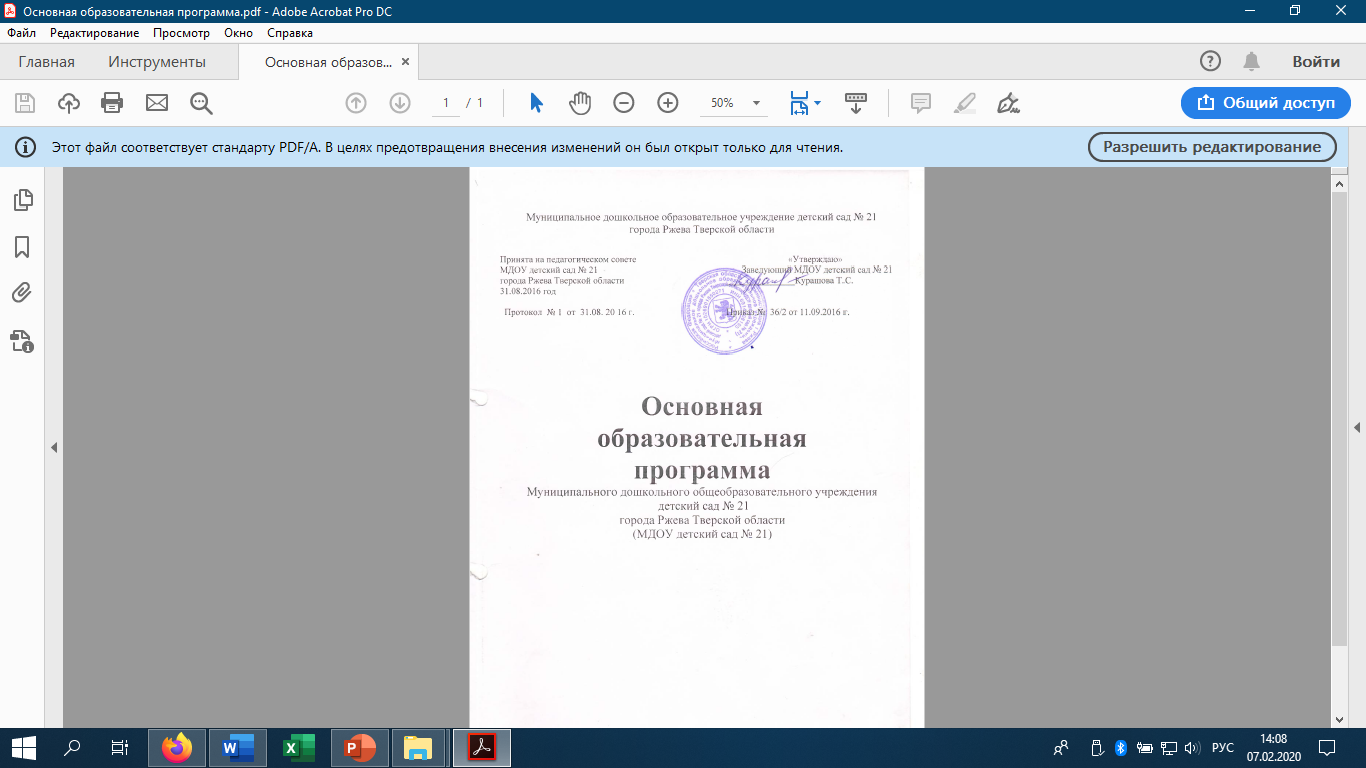 1. Целевой раздел1. 1. Пояснительная запискаВведениеПрограмма спроектирована с учетом ФГОС дошкольного образования, особенностей  образовательного учреждения, региона и муниципалитета,  образовательных потребностей и запросов  родителей (законныхпредставителей) воспитанников. Определяет цель, задачи, планируемые результаты, содержание и организацию образовательного процесса на ступени  дошкольного образования.Кроме того, учтены концептуальные положения используемой  в ДОУ   основной образовательной программы дошкольного образования «Радуга» (научный руководитель Соловьёва Е.В.).Образовательная программа Муниципального дошкольного образовательного учреждения  детский сад № 21 города Ржева Тверской области разработана в соответствии с основными нормативно-правовыми документами, определяющими новые приоритеты развития дошкольного образования:С  международными правовыми актами:Конвенция о правах ребенка (одобрена Генеральной Ассамблеей ООН 20.11.1989, вступила в силу для СССР от 15.09.1990);Декларация прав ребенка (провозглашена резолюцией 1286 Генеральной Ассамблеи ООН от 20.11.1959)Законами РФ и документами Правительства РФ: Конституция РФ ст.7, 9, 12, 14, 17, 18, 28, 30, 32, 33Федеральный закон «Об образовании в Российской Федерации» № 273-ФЗ от 29.12.2012; «Об основных гарантиях прав ребенка в Российской Федерации» от 24.07.1998 (с изм. и доп.);«Национальная доктрина образования» (одобрена постановлением Правительства РФ от 30.06.2000 г.);Документами Федеральных служб:«Санитарно-эпидемиологические требования к устройству, содержанию и организации режима работы дошкольных образовательных организаций. СанПиН 2.4.1.3049-13»  (Постановление Главного государственного санитарного врача РФ от 15.05.2013 № 26);Нормативно-правовыми документами Минобразования России:Приказ Министерства образования и науки РФ от 30.08.2013 г. № 1014
«Об утверждении Порядка организации и осуществления образовательной деятельности по основным общеобразовательным программам - образовательным программам дошкольного образования»;Приказ Минобрнауки России от 17.10.2013 №1155 «Об утверждении федерального государственного образовательного стандарта дошкольного образования»1.1.1.  Общие сведения о ДОУ  Муниципальное  дошкольное образовательное учреждение детский сад № 21 города Ржева Тверской области (в дальнейшем по тексту именуемое – Учреждение) является некоммерческой организацией, созданное Администрацией города Ржева для выполнения работ, оказания услуг в целях обеспечения реализации предусмотренных законодательством Российской Федерации полномочий органов местного самоуправления города Ржева в сфере дошкольного образования. Функционирует с   1964   года.  Учредителем Учреждения является муниципальное образование город Ржев Тверской области.   Полное  наименование учреждения: Муниципальное  дошкольное образовательное учреждение детский сад № 21 города Ржева Тверской области.  Официальное сокращённое наименование Учреждения: МДОУ детский сад № 21 .  Организационно – правовая форма: учреждение.  Тип учреждения: бюджетное.  Тип образовательной организации: дошкольная образовательная организация.  Почтовый адрес, местонахождение Учреждения: Российская Федерация, 172381, Тверская область, город Ржев, улица Максима Горького, дом  92.  ДОУ осуществляет свою образовательную, правовую, хозяйственную деятельность на основе законодательных  нормативных  документов:-  Устав  от  10 июня 2015 года    № 168- Лицензия на право осуществления образовательной деятельности № 641 серия 69Л01 № 0001555 от 5 ноября 2015 г(бессрочная), Министерства образования Тверской области;Проектная мощность ДОУ – 130 детей (6 групп)Фактическая мощность 2021 год – 128 ребенкаРежим работы: с 7-00 до 19-001.1.2. Цели и задачи реализации программы дошкольного образованияЦель и задачи деятельности ДОУ по реализации основной образовательной программы определяются ФГОС дошкольного образования, Уставом ДОУ, Примерной основной образовательной программой дошкольного образования «Радуга»,  с учетом регионального компонента,  на основе анализа результатов предшествующей педагогической деятельности, потребностей детей и родителей, социума, в котором находится дошкольное образовательное учреждение.Цель реализации основной образовательной программы  дошкольного  образования в соответствии с ФГОС дошкольного образования:развитие личности детей дошкольного возраста в различных видах общения и деятельности с учетом их возрастных, индивидуальных психологических и физиологических особенностей.Программа направлена на:создание условий развития ребенка, открывающих возможности для его позитивной социализации, его личностного развития, развития инициативы и творческих способностей на основе сотрудничества со взрослыми и сверстниками и соответствующим возрасту видам деятельности;на создание развивающей образовательной среды, которая представляет собой систему условий социализации и индивидуализации детей.Достижение поставленной цели предусматривает решение следующих задач:Охрана и укрепление физического и психического здоровья детей, в том числе их эмоционального благополучия;Обеспечение равных возможностей для полноценного развития каждого ребенка в период дошкольного детства независимо от места жительства, пола, нации, языка, социального статуса, психофизиологических и других особенностей (в том числе ограниченных возможностей здоровья).Обеспечение преемственности целей, задач и содержания образования, реализуемых в рамках образовательных программ различных уровней (далее - преемственность основных образовательных программ дошкольного и начального общего образования).Создание благоприятных условий развития детей в соответствии с их возрастными и индивидуальными особенностями и склонностями, развития способностей и творческого потенциала каждого ребенка как субъекта отношений с самим собой, другими детьми, взрослыми и миром.Объединение обучения и воспитания в целостный образовательный процесс на основе духовно-нравственных и социокультурных ценностей и принятых в обществе правил и норм поведения в интересах человека, семьи, общества.Формирование общей культуры личности детей, в том числе ценностей здорового образа жизни, развития их социальных, нравственных, эстетических, интеллектуальных, физических качеств, инициативности, самостоятельности и ответственности ребенка, формирования предпосылок учебной деятельности.Обеспечение вариативности и разнообразия содержания Программ и организационных форм дошкольного образования, возможности формирования Программ различной направленности с учетом образовательных потребностей, способностей и состояния здоровья детей.Формирование социокультурной среды, соответствующей возрастным, индивидуальным, психологическим и физиологическим особенностям детей.Обеспечение психолого-педагогической поддержки семьи и повышения компетентности родителей (законных представителей) в вопросах развития и образования, охраны и укрепления здоровья детей.Уточняя и дополняя задачи реализации образовательной программы, необходимо отметить, что средствами  комплексной программы «Радуга»  осуществляется решение  следующих задач:Обеспечение ребенку возможности радостно и содержательно проживать дошкольные годы.Обеспечение охраны и укрепления его здоровья (как физического, так и психического).Всестороннее и своевременное психическое развитие; формирование активного и бережно-уважительного отношения к окружающему миру; приобщение к основным сферам человеческой культуры (труду, знаниям, искусству, морали).Разработанная программа  предусматривает включение воспитанников в процессы ознакомления с региональными особенностями Тверского края.Основной целью работы  является обеспечение достижения воспитанниками физической, интеллектуальной и психологической готовности к обучению в школе, личностного развития.1.1.3. Принципы и подходы к реализации программыПредставляется целесообразным выделение нескольких групп принципов формирования программы:Принципы, сформулированные  на основе требований  ФГОС1. Поддержка разнообразия детства; сохранение уникальности и самоценности детства как важного этапа в общем развитии человека, самоценность детства - понимание (рассмотрение) детства как периода жизни значимого самого по себе, без всяких условий; значимого тем, что происходит с ребенком сейчас, а не тем, что этот период есть период подготовки к следующему периоду.2. Личностно-развивающий и гуманистический характер взаимодействия взрослых (родителей (законных представителей), педагогических и иных работников  ДОУ) и детей.3.  Уважение личности ребенка.4.  Реализация программы в формах, специфических для детей данной возрастной группы, прежде всего в форме игры, познавательной и исследовательской деятельности, в форме творческой активности, обеспечивающей художественно-эстетическое развитие ребенка.Основные принципы дошкольного образованияПолноценное проживание ребенком всех этапов детства (младенческого, раннего и дошкольного возраста), обогащение (амплификация) детского развития.Построение образовательной деятельности на основе индивидуальных особенностей каждого ребенка, при котором сам ребенок становится активным в выборе содержания своего образования, становится субъектом образования (далее - индивидуализация дошкольного образования).Содействие и сотрудничество детей и взрослых, признание ребенка полноценным участником (субъектом) образовательных отношений.Поддержка инициативы детей в различных видах деятельности.Сотрудничество  ДОУ с семьей.Приобщение детей к социокультурным нормам, традициям семьи, общества и государства.Формирование познавательных интересов и познавательных действий ребенка в различных видах деятельности.Возрастная адекватность дошкольного образования (соответствие условий, требований, методов возрасту и особенностям развития).Учет этнокультурной ситуации развития детей.Принципы, сформулированные на основе особенностей программы «Радуга»:Программа является современной интегративной программой, реализующей деятельностный подход к развитию ребенка и культурологический подход к отбору содержания образования.Принципы:принцип развивающего образования, целью которого является психическое развитие ребенка;принципы научной обоснованности и практической применимости, основывается на базовых положениях возрастной психологии и дошкольной педагогики;решение поставленные цели и задачи на разумном минимально необходимом и достаточном материале, не допуская перегруженности детей;единство воспитательных, развивающих и обучающих целей и задач образования дошкольников; принципа интеграции образовательных областей в соответствии с возрастными возможностями и особенностями детей, а также спецификой  образовательных  областей;принцип комплексно-тематического построения образовательного процесса. Данный подход подразумевает широкое использование разнообразных форм работы с детьми как в совместной деятельности взрослого и детей, так и в самостоятельной деятельности детей и использует ведущую деятельность дошкольника — игру как основу организации жизнедеятельности детского сообщества.1.1.4. Основные характеристики особенностей развития детей раннего и дошкольного возраста.«Очаровательный малыш»- младший дошкольный возраст 2-3 годаНа третьем году жизни темпы физического развития более замедленны, за целый год прибавка в весе в среднем составляет 2—2,5 кг, рост увеличивается на 7—8 см. Это естественно, так как значительная часть энергии идет на обеспечение двигательной активности, на совершенствование внутренних органов и систем.Преддошкольный возраст — период активных контактов с окружающим миром. Дети этого возраста подвижны, любознательны; при общении со взрослыми и более старшими детьми у них совершенствуется речь, вырабатываются психические реакции адекватные обстановке.Основные психические процессы (восприятие, внимание, память, мышление, речь) носят у детей 2-3 лет непроизвольный характер.                                                        К двум годам у детей складываются умение сохранять устойчивое равновесие при ходьбе по ровной поверхности. Ребенок овладевает бегом в одном направлении, подпрыгиванием на одном месте на двух ногах, использует различные способы лазания; ползании; бросания, ловли и катания мяча.На третьем  году жизни  продолжается  освоение  ребенком окружающего  предметного  и  социального  мира.   Предметная деятельность, как и на предыдущем этапе развития, остается ведущей и определяет основные изменения в жизнедеятельности ребенка. Действия малыша с предметами становятся более разнообразными и ловкими, совершенствуются его навыки самообслуживания. Он уже многое умеет делать сам, знает названия  и назначение бытовых предметов, стремится помогать взрослым: мыть посуду, вытирать стол, чистить пылесосом ковер, поливать цветы. Малыш все более осознанно хочет действовать как взрослый, его начинает привлекать не только процесс выполнения действия, но и его результат. Ребенок старается получить такой же результат, как и взрослый. Если на втором году жизни, подражая старшим, малыш воспроизводил лишь внешнюю картину действий, то к концу раннего возраста главным для него становится получение правильного результата (теперь, подметая пол, он следит за тем, чтобы  он был убран). Таким образом, отношение ребенка к своей деятельности постепенно меняется: ее регулятором становится результат. В самостоятельных занятиях, играх малыш начинает руководствоваться замыслом, стремится к достижению успеха деятельности.Овладение предметной деятельностью стимулирует развитие таких личностных качеств детей, как инициативность, самостоятельность, целеустремленность. Ребенок становится все более настойчивым в достижении поставленной цели, Третий год жизни — период активного экспериментирования ребенка с предметным миром. Все, что окружает малыша — вещи, принадлежащие взрослым, игрушки, животные, растения, песок и многое другое, — вызывает его исследовательский интерес. В ходе практического знакомства с ними у малыша совершенствуется восприятие, развивается мышление. О развитии любознательности свидетельствуют вопросы познавательного характера. К концу раннего возраста у детей складываются элементарные представления о таких свойствах предметов, как форма, величина, цвет, формируется способность соотносить, сравнивать их: малыши охотно выполняют действия по образцу, который предлагает взрослый.Усложняется содержание игр малышей с сюжетными игрушками. Ребенок разыгрывает разнообразные сюжеты. Игровые действия начинают отражать последовательность событий реальной жизни. Он все чаще пользуется предметами-заместителями, что свидетельствует о развитии воображения, в игре появляются элементы ролевого поведения (мамы, папы, врача, строителя и пр.).Постепенно у малышей формируются первые навыки в художественных видах деятельности — они учатся пользоваться карандашом, кистью, делают первые самостоятельные шаги в рисовании, лепке, конструировании. В работах даже самых маленьких детей можно обнаружить их стремление выразить свои впечатления, переживания, желания. Первые сюжетные игры, рисунки,  поделки закладывают основы творческих способностей детей.После 2 лет усложняется характер взаимоотношений ребенка со взрослыми. Малыш настойчиво привлекает к своим занятиям  внимание взрослого, активно ищет его поддержку, инициативен  в совместных играх, чувствителен к его оценке, умеет учитывать  ее в своих делах и поступках. В этом возрасте взрослый становится в полном смысле слова образцом того, как правильно выполнять то или иное действие.На третьем году жизни быстрыми темпами развивается речь.  Дети сопровождают речью почти все свои действия, повторяют все, что слышат, «играют» словами (повторяя одно слово с разными интонациями, с удовольствием их рифмуют). Речь становится особым предметом деятельности малышей. Ребенок уже может запомнить и воспроизвести стихотворение, а к 3 годам — пересказать услышанную от взрослого сказку или рассказ.Разнообразными становятся поводы для речевых обращений  ребенка к взрослому. Малыш хочет рассказать о том, что он сделал или увидел; просит показать, как надо что-то сделать; делится переживаниями. Он задает вопросы про все, что видит вокруг  себя. Его интересуют внешние свойства вещей, но этот интерес  является ступенькой к следующему возрастному этапу — дошкольному, возрасту «почемучек». Характерно, что один и тот же вопрос ребенок может задавать и по поводу известного ему предмета и его названия. Этот факт свидетельствует о том, что он не только ищет у взрослого информацию об окружающем, но  и побуждает его к общению. Ему нравится внимание взрослого и собственная способность задавать вопросы.К 3 годам ребенок обладает большим словарным запасом, использует почти все части речи, в ней появляются падежи имен существительных и времена глаголов, он овладевает предлогами  и наречиями (над, под, на, рядом), некоторыми союзами (как, по тому что, а, и, когда, только).Усложняется структура речи. Ребенок начинает пользоваться  многословными предложениями, вопросительной и восклицательной формами, со временем начинает употреблять и сложные придаточные предложения. Речь ребенка быстрыми темпами приближается к речи взрослого, открывая все большие возможности для разностороннего общения малыша с окружающими людьми.Значительные изменения происходят и в отношении ребенка к самому себе. С возрастом малыш ощущает себя все более компетентным в предметной деятельности и стремится к самостоятельности. В этот же период на фоне общего положительного самоощущения, переживания ценности своей личности, которое складывалось в общении с любящими близкими, у малыша по степенно формируется новый вид самооценки — конкретная самооценка, в которой находят отражение его успехи или неудачи в действиях с предметами. Ребенок начинает понимать, что не все, что он делает, всегда хорошо, учится соотносить свои действия и их результаты с положительной или отрицательной оценкой, анализировать их с помощью взрослого и исправлять ошибки. Часто можно наблюдать, как малыш, старательно собирая пирамидку или строя домик из деталей конструктора, повторяет сам себе слова: «Так, так», как бы оценивая свои действия со стороны. Тенденция к самостоятельности, стремление действовать без помощи взрослых находят свое выражение в словах: «Я сам!», которые дети очень часто произносят после 2,5 лет. Сдвиги, происходящие в личности и самосознании ребенка, ярко обнаруживаются в употреблении личных местоимений и притяжательных прилагательных (малыш все чаще произносит, обращаясь к взрослым, «моя», «мое», «мне»). У ребенка появляется обостренное чувство собственного достоинства, приобретающего форму гордости за достижение. Ребенок гордится собой, и в то же время для него важно, чтобы все видели, как хорошо он умеет делать трудные дела, чтобы его хвалили. Поэтому он так чувствителен к оценке взрослых, часто обижается, если его усилий не заметили, а промахи критикуют. Процесс формирования нового отношения к себе во многом обусловливает кризисные проявления этого периода, который называют возрастом упрямства, негативизма, строптивости.Острота кризиса 3 лет во многом зависит от поведения взрослых. Многие родители, игнорируя успехи ребенка в сфере бытовых навыков и предметной деятельности, продолжают занимать опекающую позицию по отношению к малышу, тормозят его инициативу и стремление к самостоятельности. Именно рассогласование между стремлением малыша к самостоятельности, гордостью за свои успехи и потребностью в оценке взрослых, с одной стороны, и авторитарные методы воспитания — с другой, обусловливают степень тяжести протекания кризиса. В то же время кризисные явления могут пройти почти незаметно, если взрослые с уважением относятся к личности малыша, поддерживают его стремление к самостоятельности, замечают и одобряют его успехи. И наконец, на третьем году жизни начинает складываться общение ребенка со сверстниками. Первые детские контакты своеобразны и часто похожи на обыкновенное баловство: малыши любят бегать, прыгать друг перед другом, подражать звукам, заражая друг друга весельем.Важная роль в процессе развития личности малыша принадлежит взрослым: воспитателям и родителям.«Я сам» - младший дошкольный возраст от 3 до 4 летВ 3 года или чуть раньше любимым выражением ребёнка становится «я сам». Ребенок хочет стать «как взрослый», но, понятно, быть им не может. Отделение себя от взрослого — характерная черта кризиса 3 лет.Эмоциональное развитие ребёнка этого возраста характеризуется проявлениями таких чувств и эмоций, как любовь к близким, привязанность к воспитателю, доброжелательное отношение к окружающим, сверстникам. Ребёнок способен к эмоциональной отзывчивости — он может сопереживать, утешать сверстника, помогать ему, стыдиться своих плохих поступков, хотя, надо отметить, эти чувства неустойчивы. Взаимоотношения, которые ребёнок четвёртого года жизни устанавливает со взрослыми и другими детьми, отличаются нестабильностью и зависят от ситуации.Поскольку в младшем дошкольном возрасте поведение ребёнка непроизвольно, действия и поступки ситуативны, последствия их ребёнок не представляет, нормально развивающемуся ребенку свойственно ощущение безопасности, доверчиво-активное отношение к окружающему. Стремление ребёнка быть независимым от взрослого и действовать как взрослый, может провоцировать небезопасные способы поведения.Дети 3—4 лет усваивают некоторые нормы и правила поведения, связанные с определёнными разрешениями и запретами (можно, нужно, нельзя), могут увидеть несоответствие поведения другого ребёнка нормам и правилам поведения. Однако при этом дети выделяют не нарушение самой нормы, а нарушение требований взрослого (Вы сказали, что нельзя драться, а он дерётся). Характерно, что дети этого возраста не пытаются указать самому ребенку, что он поступает не по правилам, а обращаются с жалобой к взрослому.Нарушивший же правило ребенок, если ему специально не указать на это, не испытывает никакого смущения. Как правило, дети переживают только последствия своих неосторожных действий (разбил посуду, порвал одежду), и эти переживания связаны в большей степени с ожиданием последующих за таким нарушением санкций взрослого.В 3 года ребенок начинает осваивать гендерные роли и гендерный репертуар: девочка- женщина, мальчик-мужчина. Он адекватно идентифицирует себя с представителями своего пола, имеет первоначальные представления о собственной гендерной принадлежности, аргументирует ее по ряду признаков (одежда, предпочтения в играх, игрушках, прическа и т. д.). В этом возрасте дети дифференцируют других людей по полу, возрасту; распознают детей, взрослых, пожилых людей, как в реальной жизни, так и на иллюстрациях. Начинают проявлять интерес, внимание, заботу по отношению к детям другого пола.У нормально развивающегося трёхлетнего человека есть все возможности овладения навыками самообслуживания — самостоятельно есть, одеваться, раздеваться, умываться, пользоваться носовым платком, расческой, полотенцем, отправлять свои естественные нужды.К концу четвертого года жизни младший дошкольник овладевает элементарной культурой поведения во время еды за столом и умывания в туалетной комнате. Подобные навыки основываются на определенном уровне развития двигательной сферы ребенка, одним из основных компонентов которого является уровень развития моторной координации. В этот период высока потребность ребенка в движении (его двигательная активность составляет не менее половины времени бодрствования). Ребенок начинает осваивать основные движения, обнаруживая при выполнении физических упражнений стремление к целеполаганию (быстро пробежать, дальше прыгнуть, точно воспроизвести движение и др.). Возраст 3—4 лет также является благоприятным возрастом для начала целенаправленной работы по формированию физических качеств (скоростных, силовых, координации, гибкости, выносливости).Накапливается определенный запас представлений о разнообразных свойствах предметов, явлениях окружающей действительности и о себе самом. В этом возрасте у ребенка при правильно организованном развитии уже должны быть сформированы основные сенсорные эталоны. Он знаком с основными цветами (красный, желтый, синий, зеленый). Если перед ребенком выложить карточки разных цветов, то по просьбе взрослого он выберет три-четыре цвета по названию и два-три из них самостоятельно назовёт. Малыш способен верно выбрать формы предметов (круг, овал, квадрат, прямоугольник, треугольник) по образцу, но может еще путать овал и круг, квадрат и прямоугольник. Ему известны слова больше, меньше, и из двух предметов (палочек, кубиков, мячей и т. п.) он успешно выбирает больший или меньший.Труднее выбрать самый большой или самый меньший из трех—пяти предметов (более пяти предметов детям трёхлетнего возраста не следует предлагать).В 3 года дети практически осваивают пространство своей комнаты (квартиры), групповой комнаты в детском саду, двора, где гуляют, и т. п. На основании опыта у них складываются некоторые пространственные представления. Они знают, что рядом со столом стоит стул, на диване лежит игрушечный мишка, перед домом растет дерево, за домом есть гараж, под дерево закатился мяч. Освоение пространства происходит одновременно с развитием речи: ребёнок учится пользоваться словами, обозначающими пространственные отношения (предлоги и наречия).В этом возрасте ребенок еще плохо ориентируется во времени. Время нельзя увидеть, потрогать, поиграть с ним, но дети его чувствуют, вернее, организм ребенка определённым образом реагирует (в одно время хочется спать, в другое — завтракать, гулять). Дети замечают и соответствие определенных видов деятельности людей, природных изменений частям суток, временам года (Елка — это когда зима).Представления ребенка четвертого года жизни о явлениях окружающей действительности обусловлены, с одной стороны, психологическими особенностями возраста, с другой — его непосредственным опытом. Малыш знаком с предметами ближайшего окружения, их назначением (на стуле сидят, из чашки пьют и т. п.), с назначением некоторых общественно- бытовых зданий (в магазине, супермаркете покупают игрушки, хлеб, молоко, одежду, обувь); имеет представления о знакомых средствах передвижения (легковая машина, грузовая машина, троллейбус, самолет, велосипед и т. п.), о некоторых профессиях (врач, шофёр, дворник), праздниках (Новый год, день своего рождения), свойствах воды, снега, песка (снег белый, холодный, вода теплая и вода холодная, лед скользкий, твердый; из влажного песка можно лепить, делать куличики, а сухой песок рассыпается); различает и называет состояния погоды (холодно, тепло, дует ветер, идет дождь). На четвертом году жизни малыш различает по форме, окраске, вкусу некоторые фрукты и овощи, знает два-три вида птиц, некоторых домашних животных, наиболее часто встречающихся насекомых.Внимание детей четвертого года жизни непроизвольно. Однако его устойчивость проявляется по-разному. Обычно малыш может заниматься в течение 10—15 мин, но привлекательное занятие длится достаточно долго, и ребенок не переключается на что-то еще и не отвлекается.Память детей 3 лет непосредственна, непроизвольна и имеет яркую эмоциональную окраску. Дети сохраняют и воспроизводят только ту информацию, которая остается в их памяти без всяких внутренних усилий (легко заучивая понравившиеся стихи и песенки, ребенок из пяти — семи специально предложенных ему отдельных слов, обычно запоминает не больше двух - трех). Положительно и отрицательно окрашенные сигналы и явления запоминаются прочно и надолго.Мышление трехлетнего ребёнка является наглядно-действенным: малыш решает задачу путем непосредственного действия с предметами (складывание матрёшки, пирамидки, мисочек, конструирование по образцу и т. п.). В наглядно-действенных задачах ребёнок учится соотносить условия с целью, что необходимо для любой мыслительной деятельности.В 3 года воображение только начинает развиваться, и прежде всего это происходит в игре. Малыш действует с одним предметом и при этом воображает на его месте другой: палочка вместо ложечки, камешек вместо мыла, стул — машина для путешествий и т. д.В младшем дошкольном возрасте ярко выражено стремление к деятельности. Взрослый для ребёнка носитель определённой общественной функции. Желание ребёнка выполнять такую же функцию приводит к развитию игры. Дети овладевают способами игровой деятельности — игровыми действиями с игрушками и предметами-заместителями, приобретают первичные умения ролевого поведения. Ребёнок 3—4 лет способен подражать и охотно подражает показываемым ему игровым действиям. Игра ребёнка первой половины четвёртого года жизни — это скорее игра рядом, чем вместе. В играх, возникающих по инициативе детей, отражаются умения, приобретённые в совместных со взрослым играх. Сюжеты игр простые, неразвёрнутые, содержащие одну-две роли. Неумение объяснить свои действия партнёру по игре, договориться с ним, приводит к конфликтам, которые дети не в силах самостоятельно разрешить. Конфликты чаще всего возникают по поводу игрушек. Постепенно (к 4 годам) ребёнок начинает согласовывать свои действия, договариваться в процессе совместных игр, использовать речевые формы вежливого общения. Мальчики в игре более общительны, отдают предпочтение большим компаниям, девочки предпочитают тихие, спокойные игры, в которых принимают участие две-три подруги.В 3—4 года ребёнок начинает чаще и охотнее вступать в общение со сверстниками ради участия в общей игре или продуктивной деятельности. Для трёхлетнего ребёнка характерна позиция превосходства над товарищами. Он может в общении с партнёром открыто высказать негативную оценку (Ты не умеешь играть). Однако ему всё ещё нужны поддержка и внимание взрослого. Оптимальным во взаимоотношениях со взрослыми является индивидуальное общение.Главным средством общения со взрослыми и сверстниками является речь. Словарь младшего дошкольника состоит в основном из слов, обозначающих предметы обихода, игрушки, близких ему людей. Ребёнок овладевает грамматическим строем речи: согласовывает употребление грамматических форм по числу, времени, активно экспериментирует со словами, создавая забавные неологизмы; умеет отвечать на простые вопросы, используя форму простого предложения; высказывается в двух–трёх предложениях об эмоционально значимых событиях; начинает использовать в речи сложные предложения. В этом возрасте возможны дефекты звукопроизношения. Девочки по многим показателям развития (артикуляция, словарный запас, беглость речи, понимание прочитанного, запоминание увиденного и услышанного) превосходят мальчиков.В 3—4 года в ситуации взаимодействия с взрослым продолжает формироваться интерес к книге и литературным персонажам. Круг чтения ребёнка пополняется новыми произведениями, но уже известные тексты по-прежнему вызывают интерес. С помощью взрослых ребёнок называет героев, сопереживает добрым, радуется хорошей концовке. Он с удовольствием вместе со взрослыми рассматривает иллюстрации, с помощью наводящих вопросов высказывается о персонажах и ситуациях, т. е. соотносит картинку и прочитанный текст. Ребёнок начинает «читать» сам, повторяя за взрослым или договаривая отдельные слова, фразы; уже запоминает простые рифмующиеся строки в небольших стихотворениях.Развитие трудовой деятельности в большей степени связано с освоением процессуальной стороны труда (увеличением количества осваиваемых трудовых процессов, улучшением качества их выполнения, освоением правильной последовательности действий в каждом трудовом процессе). Маленькие дети преимущественно осваивают самообслуживание как вид труда, но способны при помощи и контроле взрослого выполнять отдельные процессы в хозяйственно-бытовом труде, труде в природе.Интерес к продуктивной деятельности неустойчив. Замысел управляется изображением и меняется по ходу работы, происходит овладение изображением формы предметов. Работы схематичны, детали отсутствуют — трудно догадаться, что изобразил ребёнок. В лепке дети могут создавать изображение путём отщипывания, отрывания комков, скатывания их между ладонями и на плоскости и сплющивания, в аппликации — располагать и наклеивать готовые изображения знакомых предметов, меняя сюжеты, составлять узоры из растительных и геометрических форм, чередуя их по цвету и величине. Конструирование носит процессуальный характер. Ребёнок может конструировать по образцу лишь элементарные предметные конструкции из двух-трёх частей.Музыкально-художественная деятельность детей носит непосредственный и синкретический характер. Восприятие музыкальных образов происходит в синтезе искусств при организации практической деятельности (проиграть сюжет, рассмотреть иллюстрацию и др.).Совершенствуется звукоразличение, слух: ребёнок дифференцирует звуковые свойства предметов, осваивает звуковые предэталоны (громко — тихо, высоко — низко и пр.). Он может осуществлять элементарный музыкальный анализ (замечает изменения в звучании звуков по высоте, громкости, разницу в ритме). Начинает проявлять интерес и избирательность по отношению к различным видам музыкально-художественной деятельности (пению, слушанию, музыкально-ритмическим движениям).«Любознательные почемучки»средний дошкольный возраст от 4 до 5 летДети 4–5 лет социальные нормы и правила поведения всё ещё не осознают, однако у них уже начинают складываться обобщённые представления о том, как надо (не надо) себя вести. Поэтому дети обращаются к сверстнику, когда он не придерживается норм и правил, со словами «так не поступают», «так нельзя» и т. п. Как правило, к 5 годам дети без напоминания взрослого здороваются и прощаются, говорят «спасибо» и «пожалуйста», не перебивают взрослого, вежливо обращаются к нему. Кроме того, они могут по собственной инициативе убирать игрушки, выполнять простые трудовые обязанности, доводить дело до конца. Тем не менее следование таким правилам часто бывает неустойчивым — дети легко отвлекаются на то, что им более интересно, а бывает, что ребёнок хорошо себя ведёт только в присутствии наиболее значимых для него людей. В этом возрасте у детей появляются представления о том, как положено себя вести девочкам, и как — мальчикам. Дети хорошо выделяют несоответствие нормам и правилам не только в поведении другого, но и в своём собственном и эмоционально его переживают, что повышает их возможности регулировать поведение. Таким образом, поведение ребёнка 4—5 лет не столь импульсивно и непосредственно, как в 3—4 года, хотя в некоторых ситуациях ему всё ещё требуется напоминание взрослого или сверстников о необходимости придерживаться тех или иных норм и правил. Для этого возраста характерно появление групповых традиций: кто где сидит, последовательность игр, как поздравляют друг друга с днём рождения, элементы группового жаргона..В этом возрасте детьми хорошо освоен алгоритм процессов умывания, одевания, купания, приёма пищи, уборки помещения. Дошкольники знают и используют по назначению атрибуты, сопровождающие эти процессы: мыло, полотенце, носовой платок, салфетку, столовые приборы. Уровень освоения культурно-гигиенических навыков таков, что дети свободно переносят их в сюжетно-ролевую игру.Появляется сосредоточенность на своём самочувствии, ребёнка начинает волновать тема собственного здоровья. К 4—5 годам ребёнок способен элементарно охарактеризовать своё самочувствие, привлечь внимание взрослого в случае недомогания.Дети 4—5 лет имеют дифференцированное представление о собственной гендерной принадлежности, аргументируют её по ряду признаков (Я мальчик, я ношу брючки, а не платьица, у меня короткая причёска); проявляют стремление к взрослению в соответствии с адекватной гендерной ролью: мальчик — сын, внук, брат, отец, мужчина; девочка — дочь, внучка, сестра, мать, женщина. Они овладевают отдельными способами действий, доминирующих в поведении взрослых людей соответствующего гендера. Так, мальчики стараются выполнять задания, требующие проявления силовых качеств, а девочки реализуют себя в играх «Дочки-матери», «Модель», «Балерина» и больше тяготеют к «красивым» действиям. К 5 годам дети имеют представления об особенностях наиболее распространённых мужских и женских профессий, о видах отдыха, специфике поведения в общении с другими людьми, об отдельных женских и мужских качествах, умеют распознавать и оценивать адекватно гендерной принадлежности эмоциональные состояния и поступки взрослых людей разного пола.К 4 годам основные трудности в поведении и общении ребёнка с окружающими, которые были связаны с кризисом 3 лет (упрямство, строптивость, конфликтность и др.), постепенно уходят в прошлое, и любознательный малыш активно осваивает окружающий его мир предметов и вещей, мир человеческих отношений. Лучше всего это удается детям в игре. Дети 4—5 лет продолжают проигрывать действия с предметами, но теперь внешняя последовательность этих действий уже соответствует реальной действительности: ребёнок сначала режет хлеб и только потом ставит его на стол перед куклами (в раннем и в самом начале дошкольного возраста последовательность действий не имела для игры такого значения). В игре дети называют свои роли, понимают условность принятых ролей. Происходит разделение игровых и реальных взаимоотношений. В процессе игры роли могут меняться.В 4—5 лет сверстники становятся для ребёнка более привлекательными и предпочитаемыми партнёрами по игре, чем взрослый. В общую игру вовлекается от двух до пяти детей, а продолжительность совместных игр составляет в среднем 15—20 мин, в отдельных случаях может достигать и 40—50 мин. Дети этого возраста становятся более избирательными во взаимоотношениях и общении: у них есть постоянные партнёры по играм (хотя в течение года они могут и поменяться несколько раз), всё более ярко проявляется предпочтение к играм с детьми одного пола. Правда, ребёнок ещё не относится к другому ребёнку как к равному партнеру по игре. Постепенно усложняются реплики персонажей, дети ориентируются на ролевые высказывания друг друга, часто в таком общении происходит дальнейшее развитие сюжета. При разрешении конфликтов в игре дети всё чаще стараются договориться с партнёром, объяснить свои желания, а не настоять на своём.Развивается моторика дошкольников. Так, в 4—5 лет дети умеют перешагивать через рейки гимнастической лестницы, горизонтально расположенной на опорах (на высоте 20 см от пола), руки на поясе; подбрасывают мяч вверх и ловят его двумя руками (не менее трёх- четырёх раз подряд в удобном для ребёнка темпе); нанизывают бусины средней величины (или пуговицы) на толстую леску (или тонкий шнурок с жёстким наконечником). Ребёнок способен активно и осознанно усваивать разучиваемые движения, их элементы, что позволяет ему расширять и обогащать репертуар уже освоенных основных движений более сложными.В возрасте от 4 до 5 лет продолжается усвоение детьми общепринятых сенсорных эталонов, овладение способами их использования и совершенствование обследования предметов. К 5 годам дети, как правило, уже хорошо владеют представлениями об основных цветах, геометрических формах и отношениях величин. Ребёнок уже может произвольно наблюдать, рассматривать и искать предметы в окружающем его пространстве. При обследовании несложных предметов он способен придерживаться определённой последовательности: выделять основные части, определять их цвет, форму и величину, а затем дополнительные части. Восприятие в этом возрасте постепенно становится осмысленным, целенаправленным и анализирующим.В среднем дошкольном возрасте связь мышления и действий сохраняется, но уже не является такой непосредственной, как раньше. Во многих случаях не требуется практического манипулирования с объектом, но во всех случаях ребёнку необходимо отчётливо воспринимать и наглядно представлять этот объект. Мышление детей 4—5 лет протекает в форме наглядных образов, следуя за восприятием. Например, дети могут понять, что такое план комнаты. Если ребёнку предложить план части групповой комнаты, то он поймёт, что на нём изображено. При этом возможна незначительная помощь взрослого, например, объяснение того, как обозначают окна и двери на плане. С помощью схематического изображения групповой комнаты дети могут найти спрятанную игрушку (по отметке на плане).К 5 годам внимание становится всё более устойчивым, в отличие от возраста 3 лет (если ребёнок пошёл за мячом, то уже не будет отвлекаться на другие интересные предметы).Важным показателем развития внимания является то, что к 5 годам в деятельности ребёнка появляется действие по правилу — первый необходимый элемент произвольного внимания.Именно в этом возрасте дети начинают активно играть в игры с правилами: настольные (лото, детское домино) и подвижные (прятки, салочки).В дошкольном возрасте интенсивно развивается память ребёнка. В 5 лет он может запомнить уже 5—6 предметов (из 10—15), изображённых на предъявляемых ему картинках.В возрасте 4—5 лет преобладает репродуктивное воображение, воссоздающее образы, которые описываются в стихах, рассказах взрослого, встречаются в мультфильмах и т. д.Особенности образов воображения зависят от опыта ребёнка и уровня понимания им того, что он слышит от взрослых, видит на картинках и т. д. В них часто смешивается реальное и сказочное, фантастическое. Воображение помогает ребёнку познавать окружающий мир, переходить от известного к неизвестному. Однако образы у ребёнка 4—5 лет разрозненны и зависят от меняющихся внешних условий, поскольку ещё отсутствуют целенаправленные действия воображения. Детские сочинения ещё нельзя считать проявлением продуктивного воображения, так как они в основном не имеют еще определенной цели и строятся без какого- либо предварительного замысла. Элементы же продуктивного воображения начинают лишь складываться в игре, рисовании, конструировании.В этом возрасте происходит развитие инициативности и самостоятельности ребенка в общении со взрослыми и сверстниками. Дети продолжают сотрудничать со взрослыми в практических делах (совместные игры, поручения), наряду с этим активно стремятся к интеллектуальному общению, что проявляется в многочисленных вопросах (почему? зачем? для чего?), стремлении получить от взрослого новую информацию познавательного характера.Возможность устанавливать причинно-следственные связи отражается в детских ответах в форме сложноподчиненных предложений. У детей наблюдается потребность в уважении взрослых, их похвале, поэтому на замечания взрослых ребёнок пятого года жизни реагирует повышенной обидчивостью. Общение со сверстниками по-прежнему тесно переплетено с другими видами детской деятельности (игрой, трудом, продуктивной деятельностью), однако уже отмечаются и ситуации чистого общения.Для поддержания сотрудничества, установления отношений в словаре детей появляются слова и выражения, отражающие нравственные представления: слова участия, сочувствия, сострадания. Стремясь привлечь внимание сверстника и удержать его в процессе речевого общения, ребёнок учится использовать средства интонационной речевой выразительности: регулировать силу голоса, интонацию, ритм, темп речи в зависимости от ситуации общения. В процессе общения со взрослыми дети используют правила речевого этикета: слова приветствия, прощания, благодарности, вежливой просьбы, утешения, сопереживания и сочувствия. В большинстве контактов главным средством общения является речь, в развитии которой происходят значительные изменения. К 5 годам в большинстве своём дети начинают правильно произносить звуки родного языка. Продолжается процесс творческого изменения родной речи, придумывания новых слов и выражений (У лысого голова босиком, Смотри, какой ползук (о червяке) и пр.). В речь детей входят приемы художественного языка: эпитеты, сравнения.Особый интерес вызывают рифмы, простейшие из которых дети легко запоминают, а затем сочиняют подобные. Дети 5 лет умеют согласовывать слова в предложении и способны к элементарному обобщению, объединяя предметы в видовые категории, называют различия между предметами близких видов: куртка и пальто, платье и сарафан, жилет и кофта. Речь становится более связной и последовательной. С помощью воспитателя дети могут пересказывать короткие литературные произведения, рассказывать по картинке, описывать игрушку, передавать своими словами впечатления из личного опыта.Если близкие взрослые постоянно читают дошкольникам детские книжки, чтение может стать устойчивой потребностью. В этих условиях дети охотно отвечают на вопросы, связанные с анализом произведения, дают объяснения поступкам героев. Значительную роль в накоплении читательского опыта играют иллюстрации. В возрасте 4—5 лет дети способны долго рассматривать книгу, рассказывать по картинке о её содержании. Любимую книгу они легко находят среди других, могут запомнить название произведения, автора, однако быстро забывают их и подменяют хорошо известными. В этом возрасте дети хорошо воспринимают требования к обращению с книгой, гигиенические нормы при работе с ней. В связи с развитием эмоциональной сферы детей значительно углубляются их переживания от прочитанного. Они стремятся перенести книжные ситуации в жизнь, подражают героям произведений, с удовольствием играют в ролевые игры, основанные на сюжетах сказок, рассказов. Дети проявляют творческую инициативу и придумывают собственные сюжетные повороты. Свои предложения они вносят и при инсценировке отдельных отрывков прочитанных произведений.Цепкая память позволяет ребёнку 4—5 лет многое запоминать, он легко выучивает наизусть стихи и может выразительно читать их на публике.С нарастанием осознанности и произвольности поведения, постепенным усилением роли речи (взрослого и самого ребёнка) в управлении поведением ребенка становится возможным решение более сложных задач в области безопасности. Но при этом взрослому следует учитывать несформированность волевых процессов, зависимость поведения ребёнка от эмоций, доминирование эгоцентрической позиции в мышлении и поведении.В среднем дошкольном возрасте активно развиваются такие компоненты детского труда, как целеполагание и контрольно-проверочные действия на базе освоенных трудовых процессов.Это значительно повышает качество самообслуживания, позволяет детям осваивать хозяйственно-бытовой труд и труд в природе.В музыкально-художественной и продуктивной деятельности дети эмоционально откликаются на художественные произведения, произведения музыкального и изобразительного искусства, в которых с помощью образных средств переданы различные эмоциональные состояния людей, животных.Дошкольники начинают более целостно воспринимать сюжет музыкального произведения, понимать музыкальные образы. Активнее проявляется интерес к музыке, разным видам музыкальной деятельности. Обнаруживается разница в предпочтениях, связанных с музыкально-художественной деятельностью, у мальчиков и девочек. Дети не только эмоционально откликаются на звучание музыкального произведения, но и увлечённо говорят о нём (о характере музыкальных образов и повествования, средствах музыкальной выразительности, соотнося их с жизненным опытом). Музыкальная память позволяет детям запоминать, узнавать и даже называть любимые мелодии.Развитию исполнительской деятельности способствует доминирование в данном возрасте продуктивной мотивации (спеть песню, станцевать танец, сыграть на детском музыкальном инструменте, воспроизвести простой ритмический рисунок). Дети делают первые попытки творчества: создать танец, придумать игру в музыку, импровизировать несложные ритмы марша или плясовой. На формирование музыкального вкуса и интереса к музыкально- художественной деятельности в целом активно влияют установки взрослых.Важным показателем развития ребёнка-дошкольника является изобразительная деятельность. К 4 годам круг изображаемых детьми предметов довольно широк. В рисунках появляются детали. Замысел детского рисунка может меняться по ходу изображения. Дети владеют простейшими техническими умениями и навыками. Они могут своевременно насыщать ворс кисти краской, промывать кисть по окончании работы, смешивать на палитре краски; начинают использовать цвет для украшения рисунка; могут раскатывать пластические материалы круговыми и прямыми движениями ладоней рук, соединять готовые части друг с другом, украшать вылепленные предметы, используя стеку и путём вдавливания.Конструирование начинает носить характер продуктивной деятельности: дети замысливают будущую конструкцию и осуществляют поиск способов её исполнения. Они могут изготавливать поделки из бумаги, природного материала; начинают овладевать техникой работы с ножницами; составляют композиции из готовых и самостоятельно вырезанных простых форм. Изменяется композиция рисунков: от хаотичного расположения штрихов, мазков, форм дети переходят к фризовой композиции — располагают предметы ритмично в ряд, повторяя изображения по нескольку раз.Старший дошкольный возраст от 5 до 6 летРебёнок 5—6 лет стремится познать себя и другого человека как представителя общества (ближайшего социума), постепенно начинает осознавать связи и зависимости в социальном поведении и взаимоотношениях людей. В 5—6 лет дошкольники совершают положительный нравственный выбор (преимущественно в воображаемом плане).Несмотря на то что, как и в 4—5 лет, дети в большинстве случаев используют в речи слова- оценки хороший — плохой, добрый — злой, они значительно чаще начинают употреблять и более точный словарь для обозначения моральных понятий — вежливый, честный, заботливый и др.В этом возрасте в поведении дошкольников происходят качественные изменения формируется возможность саморегуляции, т. е. дети начинают предъявлять к себе те требования, которые раньше предъявлялись им взрослыми. Так они могут, не отвлекаясь на более интересные дела, доводить до конца малопривлекательную работу (убирать игрушки, наводить порядок в комнате и т. п.). Это становится возможным благодаря осознанию детьми общепринятых норм и правил поведения и обязательности их выполнения. Ребенок эмоционально переживает не только оценку его поведения другими, но и соблюдение им самим норм и правил, соответствие его поведения своим морально-нравственным представлениям.Однако соблюдение норм (дружно играть, делиться игрушками, контролировать агрессию и т. д.), как правило, в этом возрасте возможно лишь во взаимодействии с теми, кто наиболее симпатичен, с друзьями.В возрасте от 5 до 6 лет происходят изменения в представлениях ребёнка о себе. Эти представления начинают включать не только характеристики, которыми ребёнок наделяет себя настоящего в данный отрезок времени, но и качества, которыми он хотел бы или, наоборот, не хотел бы обладать в будущем, и существуют пока как образы реальных людей или сказочных персонажей (Я хочу быть таким, как Человек-Паук, Я буду, как принцесса и т. д.). В них проявляются усваиваемые детьми этические нормы. В этом возрасте дети в значительной степени ориентированы на сверстников, большую часть времени проводят с ними в совместных играх и беседах, оценки и мнение товарищей становятся существенными для них. Повышается избирательность и устойчивость взаимоотношений с ровесниками. Свои предпочтения дети объясняют успешностью того или иного ребёнка в игре (С ним интересно играть и т. п.) или его положительными качествами (Она хорошая, Он не дерётся и т. п.).В 5—6 лет у ребёнка формируется система первичной гендерной идентичности, поэтому после 6 лет воспитательные воздействия на формирование её отдельных сторон уже гораздо менее эффективны. В этом возрасте дети имеют дифференцированное представление о своей гендерной принадлежности по существенным признакам (женские и мужские качества, особенности проявления чувств, эмоций, специфика гендерного поведения). Дошкольники оценивают свои поступки в соответствии с гендерной принадлежностью, прогнозируют возможные варианты разрешения различных ситуаций общения с детьми своего и противоположного пола, осознают необходимость и целесообразность выполнения правил поведения во взаимоотношениях с детьми разного пола в соответствии с этикетом, замечают проявления женских и мужских качеств в поведении окружающих взрослых, ориентируются на социально одобряемые образцы женских и мужских проявлений людей, литературных героев и с удовольствием принимают роли достойных мужчин и женщин в игровой, театрализованной и других видах деятельности. При обосновании выбора сверстников противоположного пола мальчики опираются на такие качества девочек, как красота, нежность, ласковость, а девочки на такие, как сила, способность заступиться за другого. При этом если мальчики обладают ярко выраженными женскими качествами, то они отвергаются мальчишеским обществом, девочки же принимают в свою компанию таких мальчиков. В 5—6 лет дети имеют представление о внешней красоте мужчин и женщин; устанавливают связи между профессиями мужчин и женщин и их полом.Существенные изменения происходят в этом возрасте в детской игре, а именно в игровом взаимодействии, в котором существенное место начинает занимать совместное обсуждение правил игры. Дети часто пытаются контролировать действия друг друга — указывают, как должен себя вести тот или иной персонаж. В случаях возникновения конфликтов во время игры дети объясняют партнёрам свои действия или критикуют их действия, ссылаясь на правила.При распределении детьми этого возраста ролей для игры можно иногда наблюдать и попытки совместного решения проблем (Кто будет…?). Вместе с тем согласование действий, распределение обязанностей у детей чаще всего возникает ещё по ходу самой игры.Усложняется игровое пространство (например, в игре Театр выделяются сцена и гримёрная). Игровые действия становятся разнообразными.Вне игры общение детей становится менее ситуативным. Они охотно рассказывают о том, что с ними произошло: где были, что видели и т. д. Дети внимательно слушают друг друга, эмоционально сопереживают рассказам друзей.Более совершенной становится крупная моторика. Ребёнок этого возраста способен к освоению сложных движений: может пройти по неширокой скамейке и при этом даже перешагнуть через небольшое препятствие; умеет отбивать мяч о землю одной рукой несколько раз подряд. Уже наблюдаются различия в движениях мальчиков и девочек (у мальчиков — более порывистые, у девочек — мягкие, плавные, уравновешенные), общей конфигурации тела в зависимости от пола ребёнка. Активно формируется осанка детей, правильная манера держаться. Посредством целенаправленной и систематической двигательной активности укрепляются мышцы и связки. Развиваются выносливость (способность достаточно длительное время заниматься физическими упражнениями) и силовые качества (способность применения ребёнком небольших усилий на протяжении достаточно длительного времени). Ловкость и развитие мелкой моторики проявляются в более высокой степени самостоятельности ребёнка при самообслуживании: дети практически не нуждаются в помощи взрослого, когда одеваются и обуваются. Некоторые из них могут обращаться со шнурками — продевать их в ботинок и завязывать бантиком.К 5-6 годам они обладают довольно большим запасом представлений об окружающем, которые получают благодаря своей активности, стремлению задавать вопросы и экспериментировать. Представления об основных свойствах предметов ещё более расширяются и углубляются. Ребёнок этого возраста уже хорошо знает основные цвета и имеет представления об оттенках (например, может показать два оттенка одного цвета: светло- красный и тёмно-красный). Дети шестого года жизни могут рассказать, чем отличаются геометрические фигуры друг от друга. Для них не составит труда сопоставить между собой по величине большое количество предметов: например, расставить по порядку семь—десять тарелок разной величины и разложить к ним соответствующее количество ложек разного размера. Возрастает способность ребёнка ориентироваться в пространстве. Если предложить ему простой план комнаты, то он сможет показать кроватку, на которой спит. Освоение времени все ещё не совершенно. Отсутствует точная ориентация во временах года, днях недели.Дети хорошо усваивают названия тех дней недели и месяцев года, с которыми связаны яркие события.Внимание детей становится более устойчивым и произвольным. Они могут заниматься не очень привлекательным, но нужным делом в течение 20—25 мин вместе со взрослым. Ребёнок этого возраста уже способен действовать по правилу, которое задаётся взрослым (отобрать несколько фигур определённой формы и цвета, найти на картинке изображения предметов и заштриховать их определённым образом).Объём памяти изменяется не существенно. Улучшается её устойчивость. При этом для запоминания дети уже могут использовать несложные приёмы и средства (в качестве подсказки могут выступать карточки или рисунки).В 5—6 лет ведущее значение приобретает наглядно-образное мышление, которое позволяет ребёнку решать более сложные задачи с использованием обобщённых наглядных средств (схем, чертежей и пр.) и обобщённых представлений о свойствах различных предметов и явлений. К наглядно-действенному мышлению дети прибегают в тех случаях, когда сложно без практических проб выявить необходимые связи и отношения. Например, прежде чем управлять машинкой с помощью пульта, ребёнок, первоначально пробуя, устанавливает связь движений машинки с манипуляциями рычагами на пульте. При этом пробы становятся планомерными и целенаправленными. Задания, в которых связи, существенные для решения задачи, можно обнаружить без практических проб, ребёнок нередко может решать в уме.Возраст 5—6 лет можно охарактеризовать как возраст овладения ребёнком активным (продуктивным) воображением, которое начинает приобретать самостоятельность, отделяясь от практической деятельности и предваряя её. Образы воображения значительно полнее и точнее воспроизводят действительность. Ребёнок чётко начинает различать действительное и вымышленное. Действия воображения — создание и воплощение замысла начинают складываться первоначально в игре. Это проявляется в том, что прежде игры рождается её замысел и сюжет. Постепенно дети приобретают способность действовать по предварительному замыслу в конструировании и рисовании.На шестом году жизни ребёнка происходят важные изменения в развитии речи. Для детей этого возраста становится нормой правильное произношение звуков. Сравнивая свою речь с речью взрослых, дошкольник может обнаружить собственные речевые недостатки. Ребёнок шестого года жизни свободно использует средства интонационной выразительности: может читать стихи грустно, весело или торжественно, способен регулировать громкость голоса и темп речи в зависимости от ситуации (громко читать стихи на празднике или тихо делиться своими секретами и т. п.). Дети начинают употреблять обобщающие слова, синонимы, антонимы, оттенки значений слов, многозначные слова. Словарь детей также активно пополняется существительными, обозначающими названия профессий, социальных учреждений (библиотека, почта, универсам, спортивный клуб и т. д.); глаголами, обозначающими трудовые действия людей разных профессий, прилагательными и наречиями, отражающими качество действий, отношение людей к профессиональной деятельности.Дошкольники могут использовать в речи сложные случаи грамматики: несклоняемые существительные, существительные множественного числа в родительном падеже, следовать орфоэпическим нормам языка; способны к звуковому анализу простых трёхзвуковых слов.Дети учатся самостоятельно строить игровые и деловые диалоги, осваивая правила речевого этикета, пользоваться прямой и косвенной речью; в описательном и повествовательном монологах способны передать состояние героя, его настроение, отношение к событию, используя эпитеты, сравнения.Круг чтения ребёнка 5—6 лет пополняется произведениями разнообразной тематики, в том числе связанной с проблемами семьи, взаимоотношений со взрослыми, сверстниками, с историей страны. Малыш способен удерживать в памяти большой объём информации, ему доступно чтение с продолжением. Дети приобщаются к литературному контексту, в который включается ещё и автор, история создания произведения. Практика анализа текстов, работа с иллюстрациями способствуют углублению читательского опыта, формированию читательских симпатий.Повышаются возможности безопасности жизнедеятельности ребенка 5—6 лет. Это связано с ростом осознанности и произвольности поведения, преодолением эгоцентрической позиции (ребёнок становится способным встать на позицию другого). Развивается прогностическая функция мышления, что позволяет ребёнку видеть перспективу событий, предвидеть (предвосхищать) близкие и отдалённые последствия собственных действий и поступков и действий и поступков других людей.Трудовая деятельность. В старшем дошкольном возрасте (5—7 лет) активно развиваются планирование и самооценивание трудовой деятельности (при условии сформированности всех других компонентов детского труда). Освоенные ранее виды детского труда выполняются качественно, быстро, осознанно. Становится возможным освоение детьми разных видов ручного труда.В процессе восприятия художественных произведений, произведений музыкального и изобразительного искусства дети способны осуществлять выбор того (произведений, персонажей, образов), что им больше нравится, обосновывая его с помощью элементов эстетической оценки. Они эмоционально откликаются на те произведения искусства, в которых переданы понятные им чувства и отношения, различные эмоциональные состояния людей, животных, борьба добра со злом.Музыкально-художественная деятельность. В старшем дошкольном возрасте происходит существенное обогащение музыкальной эрудиции детей: формируются начальные представления о видах и жанрах музыки, устанавливаются связи между художественным образом и средствами выразительности, используемыми композиторами, формулируются эстетические оценки и суждения, обосновываются музыкальные предпочтения, проявляется некоторая эстетическая избирательность. При слушании музыки дети обнаруживают большую сосредоточенность и внимательность. Совершенствуется качество музыкальной деятельности.Творческие проявления становятся более осознанными и направленными (образ, средства выразительности продумываются и сознательно подбираются детьми).В продуктивной деятельности дети также могут изобразить задуманное (замысел ведёт за собой изображение). Развитие мелкой моторики влияет на совершенствование техники художественного творчества. Дошкольники могут проводить узкие и широкие линии краской (концом кисти и плашмя), рисовать кольца, дуги, делать тройной мазок из одной точки, смешивать краску на палитре для получения светлых, тёмных и новых оттенков, разбеливать основной тон для получения более светлого оттенка, накладывать одну краску на другую. Они в состоянии лепить из целого куска глины, моделируя форму кончиками пальцев, сглаживать места соединения, оттягивать детали пальцами от основной формы, украшать свои работы с помощью стеки и налепов, расписывать их. Совершенствуются и развиваются практические навыки работы с ножницами: дети могут вырезать круги из квадратов, овалы из прямоугольников, преобразовывать одни геометрические фигуры в другие: квадрат — в  несколько треугольников, прямоугольник — в полоски, квадраты и маленькие прямоугольники; создавать из нарезанных фигур изображения разных предметов или декоративные композиции.Дети конструируют по условиям, заданным взрослым, но уже готовы к самостоятельному творческому конструированию из разных материалов. У них формируются обобщённые способы действий и обобщённые представления о конструируемых ими объектах.Подготовительная к школе группа   (6-7 лет)В целом ребёнок 6—7 лет осознаёт себя как личность, как самостоятельный субъект деятельности и поведения.Дети способны давать определения некоторым моральным понятиям (Добрый человек — это такой, который, всем помогает, защищает слабых) и достаточно тонко их различать, например, очень хорошо различают положительную окрашенность слова экономный и отрицательную слова жадный. Они могут совершать позитивный нравственный выбор не только в воображаемом плане, но и в реальных ситуациях (например, могут самостоятельно, без внешнего принуждения, отказаться от чего-то приятного в пользу близкого человека). Их социально-нравственные чувства и эмоции достаточно устойчивы.К 6—7 годам ребёнок уверенно владеет культурой самообслуживания: может самостоятельно обслужить себя, обладает полезными привычками, элементарными навыками личной гигиены; определяет состояние своего здоровья (здоров он или болен), а также состояние здоровья окружающих; может назвать и показать, что именно у него болит, какая часть тела, какой орган; владеет культурой приёма пищи; одевается в соответствии с погодой, не переохлаждаясь и не утепляясь чрезмерно. Старший дошкольник уже может объяснить ребёнку или взрослому, что нужно сделать в случае травмы (алгоритм действий), и готов оказать элементарную помощь самому себе и другому (промыть ранку, обработать её, обратиться к взрослому за помощью) в подобных ситуациях.В основе произвольной регуляции поведения лежат не только усвоенные (или заданные извне) правила и нормы. Мотивационная сфера дошкольников 6—7 лет расширяется за счёт развития таких социальных по происхождению мотивов, как познавательные, просоциальные (побуждающие делать добро), а также мотивов самореализации. Поведение ребёнка начинает регулироваться также его представлениями о том, что хорошо и что плохо. С развитием морально-нравственных представлений напрямую связана и возможность эмоционально оценивать свои поступки. Ребёнок испытывает чувство удовлетворения, радости, когда поступает правильно, хорошо, и смущение, неловкость, когда нарушает правила, поступает плохо. Общая самооценка детей представляет собой глобальное, положительное недифференцированное отношение к себе, формирующееся под влиянием эмоционального отношения со стороны взрослых.К концу дошкольного возраста происходят существенные изменения в эмоциональной сфере. С одной стороны, у детей этого возраста более богатая эмоциональная жизнь, их эмоции глубоки и разнообразны по содержанию. С другой стороны, они более сдержанны и избирательны в эмоциональных проявлениях. Продолжает развиваться способность детей понимать эмоциональное состояние другого человека (сочувствие) даже тогда, когда они непосредственно не наблюдают его эмоциональных переживаний. К концу дошкольного возраста у них формируются обобщённые эмоциональные представления, что позволяет им предвосхищать последствия своих действий. Это существенно влияет на эффективность произвольной регуляции поведения — ребёнок может не только отказаться от нежелательных действий или хорошо себя вести, но и выполнять неинтересное задание, если будет понимать, что полученные результаты принесут кому-то пользу, радость и т. п. Благодаря таким изменениям в эмоциональной сфере поведение дошкольника становится менее ситуативным и чаще выстраивается с учётом интересов и потребностей других людей.Сложнее и богаче по содержанию становится общение ребёнка со взрослым. По-прежнему нуждаясь в доброжелательном внимании, уважении взрослого и сотрудничестве с ним, ребёнок стремится как можно больше узнать о нём, причём круг интересов выходит за рамки конкретного повседневного взаимодействия. Так, дошкольник внимательно слушает рассказы родителей о том, что у них произошло на работе, живо интересуется тем, как они познакомились, при встрече с незнакомыми людьми часто спрашивает, где они живут, есть ли у них дети, кем они работают и т. п. Развитие общения детей со взрослыми к концу седьмого года жизни создаёт отчасти парадоксальную ситуацию. С одной стороны, ребёнок становится более инициативным и свободным в общении и взаимодействии со взрослым, с другой — очень зависимым от его авторитета. Для него чрезвычайно важно делать всё правильно и быть хорошим в глазах взрослого.Большую значимость для детей 6 —7 лет приобретает общение между собой. Их избирательные отношения становятся устойчивыми, именно в этот период зарождается детская дружба. Дети охотно делятся своими впечатлениями, высказывают суждения о событиях и людях, расспрашивают других о том, где они были, что видели и т. п., т. е. участвуют в ситуациях чистого общения, не связанных с осуществлением других видов деятельности. При этом они могут внимательно слушать друг друга, эмоционально сопереживать рассказам друзей. Дети продолжают активно сотрудничать, вместе с тем у них наблюдаются и конкурентные отношения- в общении и взаимодействии они стремятся в первую очередь проявить себя, привлечь внимание других к себе. Однако у них есть все возможности придать такому соперничеству продуктивный и конструктивный характер и избегать негативных форм поведения.В этом возрасте дети владеют обобщёнными представлениями (понятиями) о своей гендерной принадлежности, устанавливают взаимосвязи между своей гендерной ролью и различными проявлениями мужских и женских свойств (одежда, причёска, эмоциональные реакции, правила поведения, проявление собственного достоинства). К 7 годам дошкольники испытывают чувство удовлетворения, собственного достоинства в отношении своей гендерной принадлежности, аргументировано обосновывают её преимущества. Они начинают осознанно выполнять правила поведения, соответствующие гендерной роли в быту, общественных местах, в общении и т. д., владеют различными способами действий и видами деятельности, доминирующими у людей разного пола, ориентируясь на типичные для определённой культуры особенности поведения мужчин и женщин; осознают относительность мужских и женских проявлений (мальчик может плакать от обиды, девочка — стойко переносить неприятности и т. д.); нравственную ценность поступков мужчин и женщин по отношению друг к другу. К 7 годам дети определяют перспективы взросления в соответствии с гендерной ролью, проявляют стремление к усвоению определённых способов поведения, ориентированных на выполнение будущих социальных ролей.В играх дети 6—7 лет способны отражать достаточно сложные социальные события — рождение ребёнка, свадьба, праздник, война и др. В игре может быть несколько центров, в каждом из которых отражается та или иная сюжетная линия. Дети этого возраста могут по ходу игры брать на себя две роли, переходя от исполнения одной к исполнению другой. Они могут вступать во взаимодействие с несколькими партнёрами по игре, исполняя как главную, так и подчинённую роль (например, медсестра выполняет распоряжения врача, а пациенты, в свою очередь, выполняют её указания).Продолжается дальнейшее развитие моторики ребёнка, наращивание и самостоятельное использование двигательного опыта. Расширяются представления о самом себе, своих физических возможностях, физическом облике. Совершенствуются ходьба, бег, шаги становятся равномерными, увеличивается их длина, появляется гармония в движениях рук и ног. Ребёнок способен быстро перемещаться, ходить и бегать, держать правильную осанку. По собственной инициативе дети могут организовывать подвижные игры и простейшие соревнования со сверстниками. В этом возрасте они овладевают прыжками на одной и двух ногах, способны прыгать в высоту и в длину с места и с разбега при скоординированности движений рук и ног (зрительно-моторная координация девочек более совершенна); могут выполнять разнообразные сложные упражнения на равновесие на месте и в движении, способны чётко метать различные предметы в цель. В силу накопленного двигательного опыта и достаточно развитых физических качеств дошкольник этого возраста часто переоценивает свои возможности, совершает необдуманные физические действия.В возрасте 6—7 лет происходит расширение и углубление представлений детей о форме, цвете, величине предметов. Дошкольник может различать не только основные цвета спектра, но и их оттенки как по светлоте (например, красный и тёмно-красный), так и по цветовому тону (например, зелёный и бирюзовый). То же происходит и с восприятием формы — ребёнок успешно различает как основные геометрические формы (квадрат, треугольник, круг и т. п.), так и их разновидности, например, отличает овал от круга, пятиугольник от шестиугольника, не считая при этом углы, и т. п. При сравнении предметов по величине старший дошкольник достаточно точно воспринимает даже не очень выраженные различия. Ребёнок уже целенаправленно, последовательно обследует внешние особенности предметов. При этом он ориентируется не на единичные признаки, а на весь комплекс (цвет, форма, величина и др.).К концу дошкольного возраста существенно увеличивается устойчивость непроизвольного внимания, что приводит к меньшей отвлекаемости детей. Вместе с тем их возможности сознательно управлять своим вниманием весьма ограничены. Сосредоточенность и длительность деятельности ребёнка зависит от её привлекательности для него. Внимание мальчиков менее устойчиво.В 6—7 лет у детей увеличивается объём памяти, что позволяет им непроизвольно (т. е. без специальной цели) запоминать достаточно большой объём информации. Дети также могут самостоятельно ставить перед собой задачу что-либо запомнить, используя при этом простейший механический способ запоминания — повторение. Однако, в отличие от малышей, они делают это либо шёпотом, либо про себя. Если задачу на запоминание ставит взрослый, ребёнок может использовать более сложный способ — логическое упорядочивание: разложить запоминаемые картинки по группам, выделить основные события рассказа. Ребёнок начинает относительно успешно использовать новое средство — слово (в отличие от детей от 5 до 6 лет, которые эффективно могут использовать только наглядно-образные средства — картинки, рисунки). С его помощью он анализирует запоминаемый материал, группирует его, относя к определённой категории предметов или явлений, устанавливает логические связи. Но, несмотря на возросшие возможности детей 6—7 лет целенаправленно запоминать информацию с использованием различных средств и способов, непроизвольное запоминание остаётся наиболее продуктивным до конца дошкольного детства. Девочек отличает больший объём и устойчивость памяти.Воображение детей данного возраста становится, с одной стороны, богаче и оригинальнее, а с другой — более логичным и последовательным, оно уже не похоже на стихийное фантазирование детей младших возрастов. Несмотря на то, что увиденное или услышанное порой преобразуется детьми до неузнаваемости, в конечных продуктах их воображения чётче прослеживаются объективные закономерности действительности. Так, например, даже в самых фантастических рассказах дети стараются установить причинно - следственные связи, в самых фантастических рисунках — передать перспективу. При придумывании сюжета игры, темы рисунка, историй и т. п. дети 6—7 лет не только удерживают первоначальный замысел, но могут обдумывать его до начала деятельности.Вместе с тем развитие способности к продуктивному творческому воображению и в этом возрасте нуждается в целенаправленном руководстве со стороны взрослых. Без него сохраняется вероятность того, что воображение будет выполнять преимущественно аффективную функцию, т. е. оно будет направлено не на познание действительности, а на снятие эмоционального напряжения и на удовлетворение нереализованных потребностей ребёнка.В этом возрасте продолжается развитие наглядно-образного мышления, которое позволяет ребёнку решать более сложные задачи с использованием обобщённых наглядных средств (схем, чертежей и пр.) и обобщённых представлений о свойствах различных предметов и явлений.Действия наглядно - образного мышления (например, при нахождении выхода из нарисованного лабиринта) ребёнок этого возраста, как правило, совершает уже в уме, не прибегая к практическим предметным действиям даже в случаях затруднений. Упорядочивание предметов (сериацию) дети могут осуществлять уже не только по убыванию или возрастанию наглядного признака предмета или явления (например, цвета или величины), но и какого-либо скрытого, непосредственно не наблюдаемого признака (например, упорядочивание изображений видов транспорта в зависимости от скорости их передвижения). Дошкольники классифицируют изображения предметов также по существенным, непосредственно не наблюдаемым признакам, например, по родовидовой принадлежности (мебель, посуда, дикие животные). Возможность успешно совершать действия сериации и классификации во многом связана с тем, что на седьмом году жизни в процесс мышления всё более активно включается речь. Использование ребёнком (вслед за взрослым) слова для обозначения существенных признаков предметов и явлений приводит к появлению первых понятий. Конечно же, понятия дошкольника не являются отвлечёнными, теоретическими, они сохраняют ещё тесную связь с его непосредственным опытом. Часто свои первые понятийные обобщения ребёнок делает, исходя из функционального назначения предметов или действий, которые с ними можно совершать.Так, они могут объединить рисунок кошки с группой «Дикие животные», «потому что она тоже может жить в лесу», а изображения девочки и платья будет объединены, «потому что она его носит».Речевые умения детей позволяют полноценно общаться с разным контингентом людей (взрослыми и сверстниками, знакомыми и незнакомыми). Дети не только правильно произносят, но и хорошо различают фонемы (звуки) и слова. Овладение морфологической системой языка позволяет им успешно образовывать достаточно сложные грамматические формы существительных, прилагательных, глаголов. Более того, в этом возрасте дети чутко реагируют на различные грамматические ошибки, как свои, так и других людей, у них наблюдаются первые попытки осознать грамматические особенности языка. В своей речи старший дошкольник всё чаще использует сложные предложения (с сочинительными и подчинительными связями). В 6—7 лет увеличивается словарный запас. Дети точно используют слова для передачи своих мыслей, представлений, впечатлений, эмоций, при описании предметов, пересказе и т. п. Наряду с этим существенно повышаются и возможности детей понимать значения слов. Они уже могут объяснить малоизвестные или неизвестные слова, близкие или противоположные по смыслу, а также переносный смысл слов (в поговорках и пословицах), причём детское понимание их значений часто весьма схоже с общепринятым.В процессе диалога ребёнок старается исчерпывающе ответить на вопросы, сам задаёт вопросы, понятные собеседнику, согласует свои реплики с репликами других. Активно развивается и другая форма речи — монологическая. Дети могут последовательно и связно пересказывать или рассказывать. В этом возрасте их высказывания всё более утрачивают черты ситуативной речи. Для того чтобы его речь была более понятна собеседнику, старший дошкольник активно использует различные экспрессивные средства: интонацию, мимику, жесты. К 7 годам появляется речь-рассуждение. Важнейшим итогом развития речи на протяжении всего дошкольного детства является то, что к концу этого периода речь становится подлинным средством как общения, так и познавательной деятельности, а также планирования и регуляции поведения.К концу дошкольного детства ребёнок формируется как будущий самостоятельный читатель. Его интерес к процессу чтения становится всё более устойчивым. В возрасте 6—7 лет он воспринимает книгу в качестве основного источника получения информации о человеке и окружающем мире. В условиях общения и взаимодействия со взрослым он активно участвует в многостороннем анализе произведения (содержание, герои, тематика, проблемы). Ребёнок знаком с разными родами и жанрами фольклора и художественной литературы и интуитивно ориентируется в них. Многие дошкольники в этом возрасте уже способны самостоятельно выбрать книгу по вкусу из числа предложенных; достаточно просто узнают и пересказывают прочитанный текст с использованием иллюстраций. Дети проявляют творческую активность: придумывают концовку, новые сюжетные повороты, сочиняют небольшие стихи, загадки, дразнилки. Под руководством взрослого они инсценируют отрывки из прочитанных и понравившихся произведений, примеряют на себя различные роли, обсуждают со сверстниками поведение персонажей; знают наизусть много произведений, читают их выразительно, стараясь подражать интонации взрослого или следовать его советам по прочтению. Дети способны сознательно ставить цель заучить стихотворение или роль в спектакле, а для этого неоднократно повторять необходимый текст. Они сравнивают себя с положительными героями произведений, отдавая предпочтение добрым, умным, сильным, смелым. Играя в любимых персонажей, дети могут переносить отдельные элементы их поведения в свои отношения со сверстниками.К концу дошкольного детства ребёнок накапливает достаточный читательский опыт. Тяга к книге, её содержательной, эстетической и формальной сторонам — важнейший итог развития дошкольника-читателя. Место и значение книги в жизни — главный показатель общекультурного состояния и роста ребёнка 7 лет.Музыкально-художественная деятельность характеризуется большой самостоятельностью в определении замысла работы, сознательным выбором средств выразительности, достаточно развитыми эмоционально-выразительными и техническими умениями.Развитие познавательных интересов приводит к стремлению получить знания о видах и жанрах искусства (история создания музыкальных шедевров, жизнь и творчество композиторов и исполнителей).Художественно-эстетический опыт позволяет дошкольникам понимать художественный образ, представленный в произведении, пояснять использование средств выразительности, эстетически оценивать результат музыкально-художественной деятельности. Дошкольники начинают проявлять интерес к посещению театров, понимать ценность произведений музыкального искусства.В продуктивной деятельности дети знают, что хотят изобразить, и могут целенаправленно следовать к своей цели, преодолевая препятствия и не отказываясь от своего замысла, который теперь становится опережающим. Они способны изображать всё, что вызывает у них интерес.Созданные изображения становятся похожи на реальный предмет, узнаваемы и включают множество деталей. Это могут быть не только изображения отдельных предметов и сюжетные картинки, но и иллюстрации к сказкам, событиям. Совершенствуется и усложняется техника рисования. Дети могут передавать характерные признаки предмета: очертания формы, пропорции, цвет. В рисовании они могут создавать цветовые тона и оттенки, осваивать новые способы работы гуашью (по сырому и сухому), использовать способы различного наложения цветового пятна, а цвет как средство передачи настроения, состояния, отношения к изображаемому или выделения в рисунке главного. Им становятся доступны приёмы декоративного украшения.В лепке дети могут создавать изображения с натуры и по представлению, также передавая характерные особенности знакомых предметов и используя разные способы лепки (пластический, конструктивный, комбинированный).В аппликации дошкольники осваивают приёмы вырезания одинаковых фигур или деталей из бумаги, сложенной пополам, гармошкой. У них проявляется чувство цвета при выборе бумаги разных оттенков.Дети способны конструировать по схеме, фотографиям, заданным условиям, собственному замыслу постройки из разнообразного строительного материала, дополняя их архитектурными деталями; делать игрушки путём складывания бумаги в разных направлениях; создавать фигурки людей, животных, героев литературных произведений из природного материала.Наиболее важным достижением детей в данной образовательной области является овладение композицией (фризовой, линейной, центральной) с учётом пространственных отношений, в соответствии с сюжетом и собственным замыслом. Они могут создавать многофигурные сюжетные композиции, располагая предметы ближе, дальше.Дети проявляют интерес к коллективным работам и могут договариваться между собой, хотя помощь воспитателя им всё ещё нужна.1.2. Планируемые результаты как ориентиры освоения воспитанниками основной образовательной программы дошкольного образования1.2.1. Целевые ориентиры, сформулированные в ФГОС дошкольного образованияЦелевые ориентиры дошкольного образования  представляют собой социально-нормативные возрастные характеристики возможных достижений ребенка на этапе завершения уровня дошкольного образования. 	Специфика дошкольного детства (гибкость, пластичность развития ребенка, высокий разброс вариантов его развития, его непосредственность и непроизвольность), а также системные особенности дошкольного образования (необязательность уровня дошкольного образования в Российской Федерации, отсутствие возможности вменения ребенку какой-либо ответственности за результат) делают неправомерными требования от ребенка дошкольного возраста конкретных образовательных достижений и обусловливают необходимость определения результатов освоения образовательной программы в виде целевых ориентиров.Целевые ориентиры не подлежат непосредственной оценке, в том числе в виде педагогической диагностики (мониторинга), и не являются основанием для их формального сравнения с реальными достижениями детей. Они не являются основой объективной оценки соответствия установленным требованиям образовательной деятельности и подготовки детей.  Освоение Программы не сопровождается проведением промежуточных аттестаций и итоговой аттестации воспитанников.  Настоящие требования являются ориентирами для:а)  решения задач  формирования Программы; анализа профессиональной деятельности; взаимодействия с семьями воспитанников;б) изучения характеристик образования детей в возрасте от 2 месяцев до 8 лет;в) информирования родителей (законных представителей) и общественности относительно целей дошкольного образования, общих для всего образовательного пространства Российской Федерации.Целевые ориентиры не могут служить непосредственным основанием при решении управленческих задач, включая:аттестацию педагогических кадров;оценку качества образования;оценку как итогового, так и промежуточного уровня развития детей, в том числе в рамках мониторинга (в том числе в форме тестирования, с использованием методов, основанных на наблюдении, или иных методов измерения результативности детей);оценку выполнения муниципального (государственного) задания посредством их включения в показатели качества выполнения задания;распределение стимулирующего фонда оплаты труда работников ДОУ.Целевые ориентиры программы выступают основаниями преемственности дошкольного и начального общего образования. При соблюдении требований к условиям реализации Программы настоящие целевые ориентиры предполагают формирование у детей дошкольного возраста предпосылок к учебной деятельности на этапе завершения ими дошкольного образования.К целевым ориентирам дошкольного образования относятся следующие социально-нормативные возрастные характеристики возможных достижений ребенка:Целевые ориентиры образования в  раннем возрасте.Целевые ориентиры на этапе завершения  дошкольного образования.1.2.2. Целевые ориентиры образования в  раннем возрастеребенок интересуется окружающими предметами и активно действует с ними; эмоционально вовлечен в действия с игрушками и другими предметами, стремится проявлять настойчивость в достижении результата своих действий;использует специфические, культурно фиксированные предметные действия, знает назначение бытовых предметов (ложки, расчески, карандаша и пр.) и умеет пользоваться ими. Владеет простейшими навыками самообслуживания; стремится проявлять самостоятельность в бытовом и игровом поведении;владеет активной речью, включенной в общение; может обращаться с вопросами и просьбами, понимает речь взрослых; знает названия окружающих предметов и игрушек;стремится к общению со взрослыми и активно подражает им в движениях и действиях; появляются игры, в которых ребенок воспроизводит действия взрослого;проявляет интерес к сверстникам; наблюдает за их действиями и подражает им;проявляет интерес к стихам, песням и сказкам, рассматриванию картинки, стремится двигаться под музыку; эмоционально откликается на различные произведения культуры и искусства;у ребенка развита крупная моторика, он стремится осваивать различные виды движения (бег, лазанье, перешагивание и пр.).1.2.3.  Целевые ориентиры на этапе завершения  дошкольного образования:ребенок овладевает основными культурными способами деятельности, проявляет инициативу и самостоятельность в разных видах деятельности - игре, общении, познавательно-исследовательской деятельности, конструировании и др.; способен выбирать себе род занятий, участников по совместной деятельности;ребенок обладает установкой положительного отношения к миру, к разным видам труда, другим людям и самому себе, обладает чувством собственного достоинства; активно взаимодействует со сверстниками и взрослыми, участвует в совместных играх. Способен договариваться, учитывать интересы и чувства других, сопереживать неудачам и радоваться успехам других, адекватно проявляет свои чувства, в том числе чувство веры в себя, старается разрешать конфликты;ребенок обладает развитым воображением, которое реализуется в разных видах деятельности, и прежде всего в игре; ребенок владеет разными формами и видами игры, различает условную и реальную ситуации, умеет подчиняться разным правилам и социальным нормам;ребенок достаточно хорошо владеет устной речью, может выражать свои мысли и желания, может использовать речь для выражения своих мыслей, чувств и желаний, построения речевого высказывания в ситуации общения, может выделять звуки в словах, у ребенка складываются предпосылки грамотности;у ребенка развита крупная и мелкая моторика; он подвижен, вынослив, владеет основными движениями, может контролировать свои движения и управлять ими;ребенок способен к волевым усилиям, может следовать социальным нормам поведения и правилам в разных видах деятельности, во взаимоотношениях со взрослыми и сверстниками, может соблюдать правила безопасного поведения и личной гигиены;ребенок проявляет любознательность, задает вопросы взрослым и сверстникам, интересуется причинно-следственными связями, пытается самостоятельно придумывать объяснения явлениям природы и поступкам людей; склонен наблюдать, экспериментировать. Обладает начальными знаниями о себе, о природном и социальном мире, в котором он живет; знаком с произведениями детской литературы, обладает элементарными представлениями из области живой природы, естествознания, математики, истории и т.п.; ребенок способен к принятию собственных решений, опираясь на свои знания и умения в различных видах деятельности.1.2.4. Часть, формируемая участниками образовательных отношенийВ соответствии с Федеральными государственными образовательными стандартами формируемая часть данной образовательной программы отражает особенности воспитательно-образовательного процесса по реализации примерной образовательной программы «Радуга» с учетом наличия приоритетного направления деятельности нашего ДОУ по социально-личностному   воспитанию детей дошкольного возраста. Цель: комплексный подход к формированию  психологического здоровья дошкольников,  предупреждение агрессивных тенденций и появление доброжелательности по отношению к окружающим людям.Образовательный процесс осуществляется по направлению:Эмоционально - личностное развитиеДополнительные образовательные услуги ориентируются на социальный заказ родителей и обеспечивает повышение качества воспитания и обучения в ДОУ, дополняя уровень, предусмотренный программой.          Ежегодно вносятся изменения в перечень  дополнительных образовательных услуг исходя из запроса родителей и возможностей  ДОУ.Задачи психологической поддержки:Эмоционально- личностное развитиеобучение положительному взаимоотношению и принятию других людей;обучение рефлексивным умениям;формирование потребности в саморазвитии.Психологическая подготовка к обучению в школеРазвитие познавательных процессов (действенные формы мышления, непроизвольные память и внимание).Развития когнитивной сферы на занятиях в группе.Проведение работы  по профилактике неуверенности, повышению уровня познавательного интереса.Основными педагогическими формами и методами формирования психологического здоровья детей являются:проведение специально разработанных психологических занятий с детьми;психогимнастика;развивающие упражнения;психологические игры;этюды;решение проблемно-практических ситуаций;элементы арттерапии;игры-драматизации;подвижные игры;чтение и анализ сказок;беседы и др.Принципы проведения занятий:Системность подачи материала.Наглядность обучения.Цикличность построения занятий.Доступность.Проблемность.Развивающий и воспитательный характер учебного материала.Задачи психологического курса:создавать условия для формирования элементов произвольности психических процессов у детей во всех видах деятельности.Поддерживать и создавать условия для развития творческого потенциала ребенка.Побуждать детей к проявлению инициативы и самостоятельности мышления во всех видах деятельности.Способствовать самопознанию ребенка.Развивать саморегуляцию эмоциональных реакций.Совершенствовать коммуникативные навыки дошкольников, развивать совместную деятельность детей.организовывать совместную деятельность с целью развития навыков сотрудничества.Психологическая служба    Важную помощь в организации учебно – воспитательного процесса оказывает педагог – психолог ДОУ.     Целью работы педагога - психолога является создание в дошкольном учреждении социальной  ситуации развития, обеспечивающей психологические условия для охраны здоровья и развития личности всех участников образовательного процесса.     При организации работы с детьми, родителями, воспитателями он учитывает образовательную  программу МДОУ детский  сад № 21 и помогает реализовывать её с учётом возрастных и индивидуальных особенностей ребёнка, личностных качеств, профессиональной квалификации педагогов и специфики семейного воспитания.     Вся психологическая работа в дошкольном учреждении строится  по следующим направлениям:  - психологическое просвещение– повышение психологической культуры педагогов и родителей осуществляется в следующих формах: информационные листки в группах, беседы, семинары, тематические выставки психологической литературы, выступление на родительских собраниях и педагогических советах;- психологическая профилактика – целенаправленная систематическая совместная работа педагога - психолога и педагогов по предупреждению возможных социально-психологических проблем, по созданию благоприятного эмоционально-психологического климата в дошкольном учреждении;- психологическая диагностика – психолого-педагогическое изучение индивидуальных особенностей личности. Осуществляется в форме планового мониторинга или мониторинга по запросу администрации, педагогов, родителей;- психологическая коррекция – систематическая целенаправленная работа педагога - психолога с детьми осуществляется в форме индивидуальных и групповых занятий по коррекции и развитию, а так же в форме психологических тренингов, разработанных для детей, имеющих сходные поведенческие проблемы;- психологическое консультирование – оказание конкретной помощи обратившимся взрослым и детям в осознании ими природы их затруднений, в анализе и решении психологических проблем. Осуществляется в форме индивидуальных и групповых консультаций.   Цель работы педагога-психолога с педагогами: формирование толерантного отношения, поведения, развития коммуникативных навыков во взаимодействии с проблемными дошкольниками.В соответствии с этой целью  ставятся следующие задачи в работе с педагогами:  формировать у педагогов способность понимать эмоциональное состояние, переживания, личностные особенности проблемных детей;  развивать у воспитателей умение сотрудничать с данной категорией детей;  повысить психолого-педагогическую грамотность педагогов в вопросах взаимодействия с агрессивными, гиперактивными, тревожными детьми;  способствовать коррекции психоэмоционального состояния у воспитателей (снятие психоэмоционального напряжения, освоение приемов саморегуляции).  В рамках повышения психологической и педагогической компетентности педагогов  проводятся семинары-практикумы с использованием новейших достижений психологической науки по проблемам педагогического общения; тематические консультации; выступления на педсоветах; практические занятия с элементами тренинговых упражнений. При проведении таких мероприятий  активно используется ИКТ.Цель работы педагога-психолога с родителями: гармонизация детско-родительских отношений. В соответствии с этой целью  ставятся следующие задачи в работе с родителями:  формировать у родителей способность понимать эмоциональное состояние, переживания, личностные особенности своего ребенка;   осуществлять психолого-педагогическое просвещение с целью повышения психологической грамотности;  обучить эффективным способам общения с сыном или дочерью.       Просвещение родителей по интересующим их вопросам, индивидуальное консультирование, анкетирование родителей позволяет добиться тесного взаимодействия семьи и дошкольного образовательного учреждения. Для родителей проводятся индивидуальные беседы, тематические консультации в рамках выступлений на родительских собраниях, информационные листки в группах.     Таким образом, для сохранения психологического здоровья, социального благополучия и коррекции нежелательных личностных проявлений у проблемных дошкольников  в МДОУ необходимо выполнение следующих условий:   понимание актуальности психологической работы с проблемными детьми, поддержка со стороны администрации МДОУ;   включение в профилактическую работу педагогического коллектива МДОУ;   толерантная позиция родителей и активное участие родителей во взаимодействии с психологом МДОУ;  подбор диагностических методов и развивающих игр и упражнений, адекватных особенностям детей дошкольного возраста.  2.  Содержательный раздел2.1. Содержание программы определяется в соответствии с направлениями развития ребенка, соответствует основным положениям возрастной психологии и дошкольной педагогики и обеспечивает единство воспитательных, развивающих и обучающих целей и задач.       Целостность педагогического процесса в ДОУ обеспечивается реализацией примерной образовательной программы дошкольного  воспитания «Радуга»   под   редакцией  Т.Н. Дороновой. (Е. Соловьевой)Воспитание и обучение осуществляется на русском языке - государственном языке России. Образовательная деятельность в соответствии  с  образовательными областями с учетом используемых в ДОУ программ  и методических пособий, обеспечивающих реализацию данных программ.Содержание Программы  обеспечивает  развитие личности, мотивации и способностей детей в различных видах деятельности и охватывает следующие структурные единицы, представляющие определенные направления развития и образования детей (далее - образовательные области):социально-коммуникативное развитие;познавательное развитие;речевое развитие;художественно-эстетическое развитие;физическое развитие.Социально-коммуникативное развитие  направлено на:усвоение норм и ценностей, принятых в обществе, включая моральные и нравственные ценности;развитие общения и взаимодействия ребенка со взрослыми и сверстниками;становление самостоятельности, целенаправленности и саморегуляции собственных действий; развитие социального и эмоционального интеллекта, эмоциональной отзывчивости, сопереживания, формирование готовности к совместной деятельности со сверстниками, формирование уважительного отношения и чувства принадлежности к своей семье и к сообществу детей и взрослых в Организации;формирование позитивных установок к различным видам труда и творчества;формирование основ безопасного поведения в быту, социуме, природе.Ожидаемый результат: активное развитие всех психических процессов, свойств и состояний (восприятие, память, мышление, воображение, речь, эмоции), развитие наглядно-образного и словесно-логического мышления, эмоциональной сферы, памяти, внимания, воображения, пространственной ориентировки и саморегуляции, готовности к школьному обучению.Основы безопасного поведения в быту, сооциуме, природе.Цели: формирование основ безопасности собственной жизнедеятельности и формирование предпосылок экологического сознания (безопасности окружающего мира) через решение следующих задач:– формирование представлений об опасных  для человека и окружающего мира природы ситуациях и способах поведения в них;– приобщение к  правилам безопасного для человека и окружающего мира природы поведения;– передачу детям знаний о правилах безопасности дорожного движения в качестве пешехода и пассажира транспортного средства;– формирование осторожного и осмотрительного отношения к потенциально опасным для человека и окружающего мира природы ситуациям.Содержание раздела1-ая младшая группаСпособствовать накоплению опыта доброжелательных взаимоотношений со сверстниками.Формировать уверенность в том, что взрослые любят его, как и всех остальных детей.Начать знакомить и приобщать к правилам поведения.2-ая младшая группаФормировать представления о правилах безопасности в разных условиях: дома, во дворе, на игровых площадках, на улице; в подъезде, в лифте, при встрече с незнакомыми людьми.Начать знакомить и приобщать к правилам поведенияСредняя группаФормировать представления о правилах безопасности в разных условиях: дома, во дворе, на игровых площадках, на улице.Продолжать знакомить и приобщать к правилам поведения (мерам предосторожности) в разных ситуациях, в разных общественных местах (в детском саду и за его пределами).Дать представления, что здоровье – это одна из главных ценностей жизни.Старшая группаФормировать представления о правилах безопасности в разных условиях: дома, во дворе, на игровых площадках, на улице; в подъезде, в лифте, при встрече с незнакомыми людьми.Дать представления, что здоровье – это одна из главных ценностей жизни.Формировать привычку заботится о своем здоровье, беречь свой организм.Расширять и закреплять правила личной безопасности, связанные с помещениями («Опасности в доме»), с улицей («Ребенок и улица»), природой («Ребенок и природа»).Формировать сумму знаний об общепринятых человеком нормах поведения, учить адекватно, осознано действовать в той или иной обстановке, помочь дошкольникам овладеть элементарными навыками поведения дома, на улице, в природе, в транспорте.Развивать у дошкольников самостоятельность и ответственность.Подготовительная к школе группаФормировать основы здорового образа жизни и правил личной безопасности.Закреплять представления о строении тела человека и частях головы (лица), об органах чувств (глаза, нос, уши, рот (язык), кожа), их значении в жизни человека.Обозначить некоторые важные физиологические процессы (сон, движение, питание).На базе перечисленных представлений закреплять и конкретизировать различные правила личной гигиены.Расширять и закреплять правила личной безопасности, связанные с помещениями («Опасности в доме»), с улицей («Ребенок и улица»), природой («Ребенок и природа»).Формировать сумму знаний об общепринятых человеком нормах поведения, учить адекватно, осознано действовать в той или иной обстановке, помочь дошкольникам овладеть элементарными навыками поведения дома, на улице, в природе, в транспорте.Развивать у дошкольников самостоятельность и ответственность.«Развитие общения и взаимодействия ребёнка со взрослыми и сверстниками»Цели: освоение первоначальных представлений социального характера и включение детей в систему социальных отношений через решение следующих задач:– развитие игровой деятельности детей;         – приобщение к элементарным общепринятым  нормам и правилам взаимоотношения со сверстниками и взрослыми (в том числе моральным);– формирование гендерной, семейной, гражданской принадлежности, патриотических чувств, чувства принадлежности к мировому сообществу.Содержание раздела1-я младшая группаРасширять и обогащать представления детей о предметах непосредственного окружения, их признаках и свойствах посредством манипулирования и экспериментирования (с предметами рукотворного мира и неживой природы);Наблюдения за объектами и явлениями природы;Способствовать накоплению опыта доброжелательного взаимоотношений со сверстниками: обращать внимание детей на ребенка, проявившего заботу о товарище, выразившего сочувствие ему;Формировать у каждого ребенка уверенность в том, что взрослые любят его, как и всех остальных детей.Воспитывать отрицательное отношение к грубости, жадности.Учить умению играть не ссорясь, помогать друг другу и вместе радоваться успехамФормировать умение спокойно вести себя в помещении на улице. Воспитывать внимательное отношение к родителям.Стремиться к созданию положительной эмоциональной атмосферы общения с ребенком; Вовлекать ребенка в воображаемую ситуацию с помощью сюжетных игрушек, обращений к персонажу (персонажам) игры, обращений к ребенку от имени персонажа; Осуществлять показ игровых действий, сопровождающийся развернутыми высказываниями в процессе разыгрывания с ребенком небольших эпизодов в рамках того или иного сюжета (укладывание игрушек спать, кормление, купание, прогулка и пр.); Побуждать ребенка к повторению действий взрослого, при необходимости оказывать малышу помощь; Поддерживать инициативные игровые действия ребенка; Наделять игровым смыслом простые манипуляции с игрушками, преобразовывать неигровые действия ребенка в действия «понарошку»; Включать игровых персонажей в режимные моменты. 2 младшая группаРасширять и обогащать представления детей о предметах непосредственного окружения, их признаках и свойствах посредством манипулирования и экспериментирования (с предметами рукотворного мира и неживой природы);Наблюдения за объектами и явлениями природы.Внимательно и тактично наблюдать за свободной игрой детей, включаясь в нее по мере необходимости как равноправный партнер; Способствовать созданию условий для возникновения и развертывания игры детей;Обогащать детей впечатлениями, которые могут быть использованы в игре (читать вместе книги, прослушивать пластинки, обсуждать события жизни детей, рассказывать о себе и других людях, организовывать экскурсии, прогулки, посещение музеев, театров;Обращать внимание детей на содержание деятельности людей и их взаимоотношений, на явления и взаимосвязь событий в живой и неживой природе и т. д.);Побуждать детей к развертыванию игры (предлагать выбрать сюжет или поиграть в конкретную игру;Побуждать к принятию роли и наделению ею партнера, договариваться о правилах игры и др.);В качестве непосредственных участников игры предлагать детям различные виды игр (сюжетно-ролевые, режиссерские, игры-драматизации, игры с правилами) и игровых действий.Средняя группаОбогащать сознание новым познавательным содержанием (понятиями и представлениями) посредством основных источников информации (искусство, наука, традиции и обычаи). Формировать представления о природе (красота, многообразие, изменчивость и др.). Продолжать знакомство с отдельными представителями растительного и животного мира (уникальность, особенности внешнего вида, повадки), с закономерностями их жизнедеятельности в разное время года. Поощрять детскую фантазию и импровизацию в игре (придумывание сюжетов; введение оригинальных персонажей в традиционные игры; смену и совмещение ролей и др.); Стимулировать и поощрять совместные игры, объединять отдельные играющие группы общим сюжетом; организовывать совместные игры детей разных возрастных групп с целью их взаимного обогащения игровым опытом и т. д.; Помогать овладевать способами ролевого взаимодействия (с позиции равноправного партнера инициировать диалоги между персонажами, ролевые действия и др.)Старшая группаОбогащать сознание ребенка новыми сведениями, способствующими накоплению представлений о мире. Закреплять и расширять представления детей о природе. Продолжать знакомить с миром неживой природы.Закреплять полученные представления, расширять их за счет дополнительной доступной детям информации.Закреплять и расширять представления детей о мире человека.Формировать представления о самоценности человека (красота, сила ума, созидание, героизм и пр.).Знакомить с поступками, достижениями людей (познавательными, трудовыми, художественными) как примерами возможностей человекаЗакреплять представления детей о различной деятельности человека.Подводить к пониманию того, что любая деятельность имеет свой результат.Передавать разнообразную информацию о рукотворном мире (предметах, сделанных руками человека и играющих большую роль в его жизни).Помогать овладевать способами ролевого взаимодействия (с позиции равноправного партнера инициировать диалоги между персонажами, ролевые действия и др.); Приобщать детей к культуре взаимоотношений в игре (учить договариваться, делиться игрушками, соблюдать очередность, тактично улаживать конфликты и т. д.); Осуществлять индивидуальный подход в организации игры детей; Предлагать детям игры с учетом их личностных особенностей (например, игры, стимулирующие активность застенчивых детей и детей с физическими недостатками, повышающие самоконтроль у излишне расторможенных и агрессивных и т.д.Подготовительная к школе группаОбогащать сознание ребенка новыми сведениями, способствующими накоплению представлений о мире. 
Закреплять и расширять представления детей о природе.Ввести, закрепить и обогатить социальные понятия (семья, город (село), страна, Родина, Россия, столица (город Москва); государственная символика т. п.). Закреплять представления детей о различной деятельности человека.Подводить к пониманию того, что любая деятельность имеет свой результат.Передавать разнообразную информацию о рукотворном мире (предметах, сделанных руками человека и играющих большую роль в его жизни).Углублять и уточнять представления о Родине – России. Поддерживать интерес к событиям, происходящим в стране, воспитывать чувство гордости за ее достижения.    Помогать детям овладевать способами ролевого поведения: устанавливать множественные связи ролей, легко переходить от одной роли к другой и т. п.; Создавать игровые ситуации, отвлекающие детей от предметных игровых действий и переключающие их на действия по роли с использованием одной только речи; Играя с ребенком, активизировать его воображение и стимулировать творчество путем включения в один сюжет реальных и вымышленных персонажей; Поощрять режиссерские игры, в процессе которых ребенок, действуя с игрушками, в одном лице выступает как автор сценария, актер и режиссер-постановщик; Побуждать детей к играм-фантазиям, в процессе которых они могут «действовать» только в речевом плане.С одобрением относиться к включению в сюжет игры различных переплетающихсямежду собой тем; 
побуждать детей к играм с совмещенными ролями.Формировать умение совмещать, соединять реальное и вымышленное, комбинировать по-новому элементы реального опыта, включать в один игровой сюжет самые разные знания и впечатления; Способствовать освоению детьми нового способа построения игры — сюжетосложения; Способствовать возникновению в игре дружеских, партнерских отношений и игровых объединений по интересам.Приучать детей самостоятельно договариваться друг с другом, справедливо распределять роли и самим в этически приемлемой форме разрешать конфликтыИгровая деятельностьВиды игр:1.Творческиесюжетно - ролевые,режиссерские,театрализованные,со строительным материалом,с природным материалом,игры-фантазии.2. Игры с правилами:дидактические- по содержанию: математические, речевые, экологические…;- по дидактическому материалу: с предметами и игрушками, настольно-печатные, словесные…подвижные.Развитие игровой деятельности детей в течение дняРазличные виды труда Цели: формирование положительного отношения к труду через решение следующих задач:– развитие трудовой деятельности;– воспитание ценностного отношения к собственному труду, труду других людей и его результатам;– формирование первичных представлений о труде взрослых, его роли в обществе и жизни каждого человека.Содержание раздела1-ая младшая группаОбучать детей порядку одевания и раздевания; в определенном порядке складывать снятую одежду.Приучать  к опрятности.Приучать поддерживать порядок в игровой комнате, по окончании игры расставлять игровой материал по местам.Привлекать детей к выполнению простейших  трудовых действий.Учить совместно со взрослым и под его контролем перед едой ставить хлебницы и салфетницы.В помещении и на участке наблюдать, как взрослый ухаживает за растениями.Расширять круг наблюдений детей за трудом взрослых.2-ая младшая группаПродолжать воспитывать желание участвовать в трудовой деятельности.Рассказывать детям о понятных им профессиях, расширять и обогащать их представления о трудовых операциях, результатах труда.Учить самостоятельно одеваться и раздеваться в определенной последовательности.Воспитывать опрятность, умение замечать непорядок  одежде и устранять его при небольшой помощи взрослого.Побуждать детей к самостоятельному выполнению элементарных поручений, после игры убирать игрушки на места., побуждать оказывать помощь взрослым, воспитывать бережное отношение  к результатам труда.Воспитывать желание участвовать в уходе за растениями и животными, кормить рыбок.Средняя группаПродолжать расширять представления о труде взрослых, о разных профессиях.Воспитывать у детей положительное отношение к труду. Желание трудиться. Учить выполнять индивидуальные и коллективные поручения; формировать умение договариваться с помощью воспитателя о распределении коллективной работы, заботится о своевременном завершении своего задания.Формировать начала ответственного отношения к порученному заданию (умение и желание доводить начатое дело до конца). Поощрять инициативу в оказании помощи товарищам и взрослым.Совершенствовать умение самостоятельно одеваться, раздеваться; приучать аккуратно складывать и вешать одежду. Воспитывать стремление быть всегда аккуратным, опрятным.Приучать  детей самостоятельно готовить рабочее место к занятиям и убирать его  после занятия.Приучать детей самостоятельно поддерживать порядок в групповой комнате и на участке детского сада.Продолжать учить ухаживать за растениями в уголке природы.Старшая группаВоспитывать желание участвовать в совместной  трудовой деятельности. Формировать необходимые умения и навыки в разных видах труда. Воспитывать самостоятельность и ответственность. Показывать результаты труда, его общественную значимость. Продолжать расширять представления детей о труде взрослых.Развивать желание вместе со взрослыми, с их помощью выполнять посильные трудовые поручения. Учить доводить начатое дело до конца. Учить оценивать результат своей работы.Закреплять умение одеваться и раздеваться не отвлекаясь, аккуратно складывать свою одежду. Формировать привычку бережно относится к своим вещам.Продолжать учить детей помогать взрослым поддерживать порядок в группе и на участке.Учить самостоятельно, раскладывать подготовленный воспитателем материал для занятий, убирать их после занятия.Воспитывать любовь к растениям и животным, выполнять поручения по уходу за ними.Подготовительная группаВоспитывать потребность трудиться. Приучать детей старательно, аккуратно выполнять поручения. Воспитывать желание участвовать в совместной трудовой деятельности наравне со всеми, стремление быть полезными окружающим, радоваться результатам коллективного труда.Закрепить умение планировать трудовую деятельность.Расширять представления детей о труде взрослых.Учить самостоятельно и быстро одеваться и развеваться, складывать веши в шкаф, ухаживать за обувью.Совершенствовать умение оказывать помощь по сервировке стола, убирать за собой посуду.Учить самостоятельно и своевременно готовить материалы и пособия к занятиюПродолжать учить детей поддерживать порядок в группе и на участке.Воспитывать трудолюбие, наблюдательность, бережное отношение к окружающей природе. Приучать самостоятельно выполнять поручения в уголке природы.Реализация образовательной области в разных формах работы:- в непосредственно образовательной деятельности;- в совместной деятельности;- в самостоятельной деятельности.Познавательное развитие предполагает:развитие интересов детей, любознательности и познавательной мотивации;формирование познавательных действий, становление сознания;развитие воображения и творческой активности;формирование первичных представлений о себе, других людях, объектах окружающего мира, о свойствах и отношениях объектов окружающего мира (форме, цвете, размере, материале, звучании, ритме, темпе, количестве, числе, части и целом, пространстве и времени, движении и покое, причинах и следствиях и др.);о малой родине и Отечестве, представлений о социокультурных ценностях нашего народа, об отечественных традициях и праздниках, о планете Земля как общем доме людей, об особенностях ее природы, многообразии стран и народов мира.Цели: развитие у детей познавательных интересов, интеллектуальное развитие детей через решение следующих задач:– сенсорное развитие;–развитие познавательно-исследовательской и продуктивной (конструктивной) деятельности;– формирование элементарных математических представлений;– формирование целостной картины мира, расширение кругозора детей.Содержание раздела1-ая младшая группаПознавательное развитиеПродолжать формировать элементарные представления об основных свойствах цвета, формы, величины, пространства, силы звука на основе чувственного опыта. Развивать элементарные представления о: - цвете (воспринимать разнообразные цвета, различать 6 основных цветов: красный, синий, желтый, зеленый, белый, черный; называть 4 цвета, понимать названия других цветов; выбирать из шести предметов 1—2 указанных цветов независимо от формы и величины); 
 - форме (воспринимать разнообразные формы, различать контрастные формы: шар, куб, кирпичик, призма, круг, квадрат; называть 3—4 формы; определять форму независимо отвеличины и цвета); 
 - величине (воспринимать разнообразные по величине предметы, различать по длине и высоте два резко контрастных предмета; понимать слова длинный — короткий, высокий — низкий; правильно называть: большой и маленький; понимать: самый маленький, самый большой, поменьше, побольше; выделять величину независимо от формы и цвета)  Расширять и обогащать представления детей о предметах непосредственного окружения, их признаках и свойствах посредством манипулирования и экспериментирования (с предметами рукотворного мира и неживой природы); наблюдения за объектами и явлениями природы;Развивать манипуляции с предметами, используя показ и словесное задание, выполнять взаимосвязанные действия: открывать — закрывать, вынимать — вкладывать, нанизывать — снимать и др.Побуждать использовать третий предмет-помощник: палочку, палочку с кольцом, молоточек, совок, лопатку.Понимать обозначение в речи действия с предметами.  Формирование элементарных математических представленийПривлекать детей к формированию групп однородных предметов.Учить различать количество предметов: много – один (один – много).Привлекать внимание детей к предметам контрастных размеров и их обозначению в речи (большой дом – маленький домик).Учить различать предметы по форме и называть их (кубик, кирпичик, шар). Расширять опыт ориентировки в частях собственного тела (голова, лицо, ноги, спина).Художественно-эстетическое развитиеЗнакомить детей с народными игрушками: дымковской, богородской игрушкой, матрешкой и др.Обращать внимание на характер игрушек (веселая, забавная и др.), их форму, цветовое решение.Развивать интерес детей к окружающему:  В повседневной жизни создавать условия и побуждать наблюдать за разнообразием форм, цветов, пропорций предметов при восприятии окружающего (листья деревьев, цветы, облака, небо, краски в природе, узоры мороза на окне, цвет пейзажа).2-ая младшая группаПознавательное развитиеПродолжать развивать восприятие, создавать условия для ознакомления детей с цветом, формой, величиной, осязаемыми свойствами предметов (теплый, холодный, твердый, мягкий, пушистый);Закреплять умения выделять цвет, форму, величину как особые свойства предметовОбогащать чувственный опыт детей и умение фиксировать его в речи.Совершенствовать восприятие детей, активно включать все органы чувств.Развивать  образные представления.Обогащать сознание новым познавательным содержанием (понятиями и представлениями) посредством основных источников информации (искусство, наука, традиции и обычаи). Формировать представления о природе (красота, многообразие, изменчивость и др.). Продолжать знакомство с отдельными представителями растительного и животного мира (уникальность, особенности внешнего вида, повадки), с закономерностями их жизнедеятельности в разное время года. Обогащать сознание информацией об отдельных объектах и явлениях неживой природы в соответствии с сезонными изменениями. Продолжать знакомство с качествами и свойствами объектов неживой природы (песок, вода, камень и др.) и природных материалов (дерево, глина и др.). Закреплять и обогащать социальные понятия (семья, город, село).      Продолжать целенаправленно знакомить детей с различной деятельностью людей (профессиональная, бытовая (домашний труд), отдых и увлечения). Закреплять и расширять представления детей о предметах и материалах, созданных руками человека (признаки, целевое назначение, функции предметов; зависимость внешних характеристик предметов от их целевого назначения и функций).Упражнять в умении выделять свойства и качества предметов, видеть и называть их детали (части) и понимать их назначение. Целенаправленно развивать познавательные процессы посредством специальных дидактических игр и упражнений. Упорядочивать накопленные и получаемые представления о мире. Знакомить с понятием «последовательность»; расширять представление о целевых связях (зачем? для чего? для кого?) на примерах предметов и материалов рукотворного мира. Формирование элементарных математических представленийРазвивать на основе чувственного опыта и систематизировать представления о свойствах предметов: величине, форме, пространственном расположении, количестве. Выделять и называть параметры величины (длинный, короткий, широкий, узкий, высокий, низкий).Развивать умения сравнивать предметы контрастных и одинаковых размеров с использованием приемов наложения и приложения, указывать на результаты сравнения.Способствовать пониманию взаимосвязи действий соизмерения и результата. Закреплять использование слов: одинаковые, равные по длине, длиннее — короче; одинаковые по высоте, выше — ниже; одинаковые по ширине, шире — уже; одинаковые по толщине, толще —тоньше; одинаковые по величине, больше — меньше. Развивать количественные представления, умения сравнивать одну группу предметов с другой, используя прием наложения (приложения), последовательно накладывая предметы одной группы на предметы другой группы, различать равенство и неравенство групп по количеству входящих в них предметов без счета и называния числа.Привлекать детей к формированию групп однородных предметов. Учить различать количество: много-один (один – много)  Понимать значение вопроса «сколько?».Осваивать приемы обследования формы осязательно-двигательным и зрительным путем, различать и называть формы: круг, квадрат, треугольник. Развивать элементарные пространственные ориентировки (вперед — назад, вверх — вниз, далеко — близко). Способствовать пониманию относительности пространственных характеристик.Художественно-эстетическое развитиеГотовить детей к восприятию произведений искусства (цвет, звук, форма, движения, жесты), подводить к различению разных видов искусства через художественный образ.Развивать интерес к произведениям народного и профессионального искусства, к литературе (стихи, песенки, потешки, проза), слушанию и использованию музыкальных произведений, выделению красоты сезонных изменений в природе.Средняя группаПознавательное развитиеПродолжать работу по сенсорному развитию детей в разных видах деятельности.Обогащать сенсорный опыт детей, знакомя с широким кругом предметов и объектов, новыми способами их обследования. Закреплять полученные ранее навыки их обследования.Совершенствовать восприятие детей путем активного использования всех органов чувств (осязания, зрения, слух, вкус, обоняние).Продолжать формировать образные представления на основе развития образного восприятия в процессе различных видов деятельности.Учить использовать эталоны как общественно обозначенные свойства и качества предметов (цвет, форма, размер, все, материал и т.д.)Обогащать сознание новым познавательным содержанием (понятиями и представлениями) посредством основных источников информации (искусство, наука, традиции и обычаи). Формировать представления о природе (красота, многообразие, изменчивость и др.). Продолжать знакомство с отдельными представителями растительного и животного мира (уникальность, особенности внешнего вида, повадки), с закономерностями их жизнедеятельности в разное время года. Обогащать сознание информацией об отдельных объектах и явлениях неживой природы в соответствии с сезонными изменениями. Продолжать знакомство с качествами и свойствами объектов неживой природы (песок, вода, камень и др.) и природных материалов (дерево, глина и др.).   Закреплять и обогащать социальные понятия (семья, город, село). Продолжать целенаправленно знакомить детей с различной деятельностью людей (профессиональная, бытовая (домашний труд), отдых и увлечения). Закреплять и расширять представления детей о предметах и материалах, созданных руками человека (признаки, целевое назначение, функции предметов; зависимость внешних характеристик предметов от их целевого назначения и функций). Упражнять в умении выделять свойства и качества предметов, видеть и называть их детали (части) и понимать их назначение. Формирование элементарных математических представленийОбогащать математические представления через обследование и наблюдение предметов и явлений окружающего, доступные образы (зрительные, слуховые, осязательные, двигательные, словесные). Знакомить с параметрами величины протяженных предметов (длина, ширина, высота, толщина) и способами сравнения объектов по величине в процессе практической деятельности с наглядным материалом (путем наложения и приложения).Обозначать словом результаты своих действий. При наглядном восприятии и в практической деятельности показывать образование чисел в пределах 5.Знакомить с цифрами от 1 до 5.Развивать элементарные счетные навыки, используя изученные числа. Привлекать внимание к количественной характеристике объектов (сосчитай, сколько предметов, и покажи соответствующую цифру; отсчитай столько предметов, сколько показывает эта цифра). Конкретизировать и обогащать имеющиеся представления о количественных отношениях: сравни две группы предметов по количеству и расскажи о результатах сравнения (одних предметов больше (меньше), чем других; в одной группе предметов столько же, сколько в другой; в двух группах предметов поровну и т. п.). Способствовать пониманию отношений между натуральными (последовательными) числами (число 4 меньше 5 на один; число 5 больше 4 на один; число 3 меньше 4, но больше 2).Формировать представление о независимости числа от пространственного расположения элементов множества и величины объектов.Формировать понимание количественного и порядкового значения числа. Создавать условия для накопления чувственного опыта при восприятии формы.Способствовать накоплению пассивного и обогащению активного словаря при определении формы предметов окружающего мира. Обогащать представления о геометрических фигурах (круг, квадрат, треугольник) и их свойствах (углы, стороны).Классифицировать предметы по заданному признаку (по форме, величине, цвету, количеству, назначению). Развивать элементарные пространственные ориентировки (вперед — назад, вверх — вниз, далеко — близко).Художественно-эстетическое развитиеПриобщать детей к восприятию искусства, развивать интерес к нему.Поощрять выражение эстетических чувств, проявление эмоций при рассматривании предметов народного и декоративно-прикладного искусства, прослушивании произведений музыкального фольклора.Учить детей узнавать т называть предметы и явления природы, окружающей действительности в художественных образах (литература, музыка, изобразительное искусство).Учить различать жанры и виды искусства: стихи, проза, загадки (литература), песни, танцы, картина (репродукция), скульптура (изобразительное искусство), здания и сооружения (архитектура)Старшая группаПознавательное развитиеУчить детей воспринимать предметы, выделять их разнообразные свойства и отношения (цвет, форму, величину, расположение в пространстве), включать разные органы чувств: зрение, слух, осязание, сенсомоторные ощущения, обоняние вкус.Формировать умение подбирать пары или группы предметов, совпадающих по заданному признаку (длинный – короткий, пушистый – гладкий, теплый – холодный и др.)Продолжать знакомить с цветами спектра: оранжевый, фиолетовый и др.Продолжать знакомить с различными геометрическими фигурами, учить использовать в качестве эталона плоские и объемные формы.Совершенствовать глазомер.Обогащать сознание ребенка новыми сведениями, способствующими накоплению представлений о мире. Закреплять и расширять представления детей о природе.Продолжать знакомить с миром неживой природы.Закреплять полученные представления, расширять их за счет дополнительной доступной детям информации.Закреплять представление о Солнечной системе; о различных атмосферных явлениях (дождь, снег, ветер, гроза, радуга, туман и др.); о качествах и свойствах объектов неживой природы (камень, песок, почва, вода и т. д.).Закреплять представления о природных материалах.Рассказать, как человек использует их в своей жизни (народные промыслы). Расширять и закреплять представления детей о мире живой природы. Закреплять представления о конкретных растениях и животных (внешний вид, места произрастания и обитания; легенды, сказки и интересные сведения о живой природе). Закреплять и расширять представления детей о мире человека. Формировать представления о ценностях человека (красота, сила ума, созидание, героизм и пр.).Знакомить с поступками, достижениями людей (познавательными, трудовыми, художественными) как примерами возможностей человека. Закреплять представления о строении человека (части тела и лица). Подводить детей к элементарному осмыслению некоторых сложных понятий (время, знак, символ, знаковые системы). Ввести, закрепить и обогатить социальные понятия (семья, город (село), страна; Родина, Россия, столица (город Москва); государственная символика и т. п.). Закреплять представления детей о различной деятельности человека.Подводить к пониманию того, что любая деятельность имеет свой результат.Передавать разнообразную информацию о рукотворном мире (предметах, сделанных руками человека и играющих большую роль в его жизни). Формирование элементарных математических представленийСпособствовать осознанию математических представлений, побуждать истолковывать связи и отношения, устанавливать закономерности.Активизировать представления о числах до 5.  Знакомить с образованием чисел в пределах 10, с цифрами от 0 до 9, записью числа 10. Совершенствовать счетные навыки. Способствовать пониманию закономерности построения числового ряда.Совершенствовать представления о прямом и обратном порядке расположения чисел в числовом ряду. Формировать представления об отношениях между последовательными числами в пределах первого десятка (число 7 меньше числа 8 на один, но больше числа 6; число 6 меньше числа 7 на один). Конкретизировать представления о количественных отношениях (предметов в одной группе может быть больше или меньше, чем предметов в другой группе; в двух группах предметов может быть поровну, одинаковое количество; предметов в третьей группе может быть больше, чем во второй, но столько же, сколько в первой).Закреплять применение способов сравнения групп предметов (множеств) по количеству, установления равенства-неравенства на числах до 10.Обогащать использование словесных характеристик мощности множества. Формировать понимание количественного и порядкового значения числа. Формировать представления о независимости числа от пространственного расположения элементов множества и величины объектов. Расширять представления о числе на основе измерения. Закреплять представления о параметрах величины: длинный — короткий, широкий — узкий, высокий — низкий, толстый — тонкий;Расширять представления о форме и о геометрических фигурах (круг, квадрат, треугольник, прямоугольник), их особенностях и общих свойствах (углы, стороны).Проводить классификацию по заданному признаку, выделять основание для классификации.Определять форму в предметах окружающего или их элементах. Развивать элементарные пространственные ориентировки (вперед — назад, вверх — вниз, направо — налево), способствовать пониманию относительности пространственных характеристикХудожественно-эстетическое развитиеУчить выделять, называть, группировать произведения по видам искусства (литература, музыка, изобразительное искусство, архитектура, театр);Продолжать знакомить детей с жанрами изобразительного и музыкального искусства;Знакомить детей  с произведениями живописи (И. Шишкин, И. Левитан, В. Серов, П. Кончаловский и др.).Продолжать  знакомить детей с архитектурой. Развивать наблюдательность, учить внимательно рассматривать здания, замечать их характерные особенности, разнообразные пропорции, конструкций, украшающих деталей.Развивать эстетические чувства, эмоции, эстетический вкус, эстетическое восприятие, интерес к искусству. Формировать умение соотносить художественный образ и средства выразительности, характеризующие его в разных видах искусства, подбирать материал и пособия для самостоятельной художественной деятельности.Подготовительная к школе группаПознавательное развитиеПродолжать развивать органы чувств (зрение, слух, обоняние, осязание, вкус).Совершенствовать координацию руки и глаза; продолжать развивать мелкую моторику рук в разнообразных видах деятельности.Учить выделять в процессе восприятия несколько качеств предметов; сравнивать предметы по форме, величине, строению, положению в пространстве, цвету.Развивать умение классифицировать предметы по общим качествам (форме, величине, строению, цвету).Обогащать сознание ребенка новыми сведениями, способствующими накоплению представлений о мире. Закреплять и расширять представления детей о природе. Продолжать знакомить с миром неживой природы. Закреплять полученные представления, расширять их за счет дополнительной доступной детям информации.Закреплять представление о Солнечной системе; о различных атмосферных явлениях (дождь, снег, ветер, гроза, радуга, туман и др.); о качествах и свойствах объектов неживой природы (камень, песок, почва, вода и т. д.).Закреплять представления о природных материалах. Рассказать, как человек использует их в своей жизни (народные промыслы). Расширять и закреплять представления детей о мире живой природы. Закреплять представления о конкретных растениях и животных (внешний вид, места произрастания и обитания; легенды, сказки и интересные сведения о живой природе).Закреплять и расширять представления детей о мире человека.Формировать представления о самоценности человека (красота, сила ума, созидание, героизм и пр.).Знакомить с поступками, достижениями людей (познавательными, трудовыми, художественными) как примерами возможностей человека. Закреплять представления о строении человека (части тела и лица). Подводить детей к элементарному осмыслению некоторых сложных понятий (время, знак, символ, знаковые системы). Ввести, закрепить и обогатить социальные понятия (семья, город (село), страна; Родина, Россия, столица (город Москва); государственная символика и т. п.). Закреплять представления детей о различной деятельности человека. Подводить к пониманию того, что любая деятельность имеет свой результат. Передавать разнообразную информацию о рукотворном мире (предметах, сделанных руками человека и играющих большую роль в его жизни).Углублять и уточнять представления о Родине – России. Поддерживать интерес к событиям, происходящим в стране, воспитывать чувство гордости заее достижения.    
Формирование элементарных математических представленийСпособствовать осознанию математических понятий и зависимостей, побуждать истолковывать их. Одобрять уместное использование терминов и определений. Совершенствовать представления о числах первого десятка при наглядном их восприятии и в самостоятельной деятельности. Показать состав каждого числа первого десятка из двух меньших чисел. Знакомить с новой единицей счета — десятком. Показать образование чисел второго десятка и способы их сравнения. Знакомить с устной нумерацией и «чтением» письменной нумерации натуральных чисел (записью чисел второго десятка и сотни). Формировать представление и способствовать осознанию принципов построения десятичной позиционной системы счисления. (Отмеченные звездочкой задачи используются как задания повышенной трудности в работе с детьми, опережающими сверстников в развитии.) Учитывая познавательные возможности группы, продолжить знакомство детей с образованием многозначных чисел (в пределах сотни). Совершенствовать представление равенства-неравенства между числами. Способствовать осознанию отношений между последовательными числами в пределах первого, а затем второго десятка (число 7 меньше 8 на один, но больше 6; число 16 меньше 17, но больше 15 на один).Обозначение словами своих действий и результатов сравнения.  Знакомить со знаками (больше — меньше), их использованием и чтением выражения.Способствовать совершенствованию счетных навыков. Знакомить с арифметическими действиями сложения и вычитания и их свойствами, с символами («плюс», «минус», «равно»), их использованием при записи и чтении математических выражений.Показать зависимость между результатами и компонентами арифметических действий (изменение одного из компонентов арифметического действия приводит к изменению результата).   Формировать вычислительные навыки.  Знакомить с простой арифметической задачей. Формировать осознанное отношение к структуре задачи, ее анализу и решению. Знакомить со способами сравнения объектов по величине с помощью условной меры, использовать их при решении практических и проблемно-познавательных ситуаций. Знакомить с общепринятой системой измерения протяженности, массы, веса.Создавать условия для классификации и сериации предметов по величине. Знакомить с делением на части.Расширять представление об отношении части и целого. Расширять границы использования способов непосредственного и опосредованного измерения и сравнения объектов по величине.Закреплять представления о параметрах величины, об относительности признаков, словесном ее выражении. Способствовать усвоению терминов, выражающих степень и относительность признаков. Расширять представления о форме и о геометрических фигурах (круг, квадрат, треугольник, прямоугольник, четырехугольник, многоугольник), об их особенностях и общих свойствах (углы, стороны).Проводить классификацию по заданному признаку, выделять основание для классификации. Определять форму в предметах окружающего или их элементах. Способствовать пониманию относительности пространственных характеристик. Совершенствовать представления о пространственном расположении предметов, описании маршрутов движения.Побуждать использовать словесные определения пространственного расположения объектов относительно друг друга. Совершенствовать опыт пространственных ориентировок при движении и на ограниченной плоскости (листе бумаги, странице тетради). Расширять представления о текучести времени, относительности отдельных характеристик (вчера, сегодня, завтра, давно, раньше, позднее). Совершенствовать временные представления о днях недели, месяцах года, ориентировке по календарю.Художественно-эстетическое развитиеФормировать основы художественной культуры.Продолжать развивать интерес к искусству. Закреплять знания об искусстве как виде творческой деятельности людей, о видах искусства (декоративно-прикладное, изобразительное искусство, литература, музыка, архитектура, театр, танец, кино, цирк).Расширять представления о художниках.Продолжать знакомить с архитектурой.Расширять знания детей о творческой деятельности, ее особенностях.Развивать умение выражать в своей речи впечатления, высказывать суждения, оценки; развивать эстетические чувства, эмоции, переживания, учить, самостоятельно создавать художественные образы в разных видах деятельности.Формировать положительное отношение к искусству.Развивать художественное восприятие, мышление, память, речь, воображение.Речевое развитие включает:владение речью как средством общения и культуры;обогащение активного словаря;развитие связной, грамматически правильной диалогической и монологической речи;развитие речевого творчества;развитие звуковой и интонационной культуры речи, фонематического слуха;знакомство с книжной культурой, детской литературой, понимание на слух текстов различных жанров детской литературы;формирование звуковой аналитико-синтетической активности как предпосылки обучения грамоте.Цели: овладение конструктивными способами и средствами взаимодействия с окружающими людьми через решение следующих задач:– развитие свободного общения со взрослыми и детьми;– развитие всех компонентов устной речи детей (лексической стороны, грамматического строя речи, произносительной стороны речи; связной речи – диалогической и монологической форм) в различных формах и видах детской деятельности;– практическое овладение воспитанниками нормами речи.Содержание раздела1-ая младшая группаРазвитие речиОбеспечивать положительный эмоциональный фон для игр и занятий по развитию речи. Продолжать формировать у детей умения выполнять элементарные действия по односложной инструкции («Принеси игрушку», «Поставь игрушку», «Возьми чашку», «Дай машинку», «Иди в туалет (раздевалку, спальню)», «Брось в корзину», «Ложись в кровать», «Сядь на стульчик», «Отнеси в мойку», «Спрячь в коробку»). Целенаправленно обогащать словарь детей. Упражнять в умении называть реальные предметы, объекты, явления, их изображения на иллюстрациях. Расширять словарь, обозначающий отдельные части объектов и предметов (у кошки — голова, ушки, носик, усы, спинка, лапки, хвостик; у чайника — ручка, носик; у машины — кузов, колеса и т. п.)Учить обозначать словами свои и чужие действия. Упражнять в умении соотносить словесное обозначение действия с собственными движениями и действиями с игрушками. Учить понимать действия, изображенные на картинке («Кто что делает?» — девочка прыгает, мальчик сидит, птичка летает и др.)Учить обозначать словами некоторые признаки знакомых объектов (мягкий, белый, звонкий). Начинать вводить слова, обозначающие состояния и настроение реальных людей и литературных персонажей (плачет, смеется, грустный, веселый и др.)Поощрять попытки повторять за взрослыми отдельные слова и фразы. Способствовать развитию грамматического строя речи. Упражнять в правильном употреблении предлогов, выражающих пространственные отношения (на, под, рядом, сзади)Следить за правильным изменением слов (по числам, падежам, временам). Помогать согласовывать слова в предложениях. Поощрять использование в речи уменьшительно-ласкательных наименований (машинка, ключик, уточка и т. д.). Развивать произносительную сторону речи. Учить говорить внятно, не торопясь. Начинать развивать фонематический слух. Учить различать на слух сначала три слова с опорой на картинки (машина — мишка — мышка). Продолжать учить дифференцировать звукоподражание (выбор из 3—4 предметов или картинок) посредством игр типа «Кто тебя позвал?» («Кто тебя позвал: петушок, курочка, цыпленок (или гусь)?»). Учить дифференцировать близкие по звучанию звукоподражания (ку-ку — ко-ко, ту-ту — тук-тук, ку-ка-ре-ку — ку-ку и т. д.). Способствовать развитию речевого слуха. Обозначать средствами звукоподражания и словами знакомые предметы и объекты (часы — тик-так; поезд — ту-ту-ту; машина — би-би; кошка — мяу-мяу; курочка — ко-ко-ко; корова — му-му-му; молоток — тук-тук-тук; собака —ав-ав-ав др.). Начать подготовку артикуляционного аппарата для правильного произношения звуков родного языка. Развивать речевое дыхание. Упражнять в правильном произношении гласных и простых согласных (кроме свистящих, шипящих и сонорных) звуков. Развивать диалогическую речь как способ коммуникации (жесты, мимика, слова). Поддерживать и поощрять инициативу детей в общении со взрослыми и другими детьми. Упражнять в умении обращаться с просьбой и предложениями (дать что-либо, поменяться игрушками) к взрослому и другому ребенку. Создавать условия, позволяющие употреблять развернутые высказывания; отвечать на вопросы, используя фразовую речь. Упражнять в пересказе простых, коротких произведений с помощью воспитателя, с использованием различных театров (плоскостной, настольный, бибабо)2-ая младшая группаРазвитие речи     1. Развитие лексической стороны речи.Развивать пассивный и активный словарь на основе углубления и расширения представлений детей об окружающем мире.Учить детей различать и называть части предметов. Знакомить со словами-обобщениями, обозначающими родовые понятия (игрушки, посуда, овощи, фрукты и т. д.). Расширять словарь, обозначающий действия (деятельность и действия людей; движения животных). Поощрять стремления детей использовать определения (характеристики предметов, явлений, внешний вид людей и животных, их эмоциональное состояние). 2. Формирование грамматического строя речи. Упражнять в согласовании слов в роде, числе, лице; упражнять в правильном употреблении предлогов, выражающих пространственные отношения (у, в, под, с, из, к, за, на).Начинать формировать у детей процессы словообразования. Учить употреблять в речи имена существительные в единственном и во множественном числе.Закреплять в речи умение называть животных и их детенышей (кроме сложных форм) в единственном и во множественном числе: кошка — котенок, котята; утка — утенок, утята; лиса — лисенок, лисята и др.Учить составлять предложения с однородными членами.       3. Развитие и совершенствование звуковой культуры речи. Упражнять речевой аппарат (артикуляционный и дыхательный) для закрепления и появления правильного звукопроизношения; вызывать, уточнять и закреплять произношение звуков родного языка; развивать речевое внимание и речевой слух. Учить детей находить заданное слово в предложенной фразе (с опорой на картинку и без нее). Учить дифференцировать слова, близкие по слоговой структуре (с опорой на картинки): дом — кот, машина — барабан и др. Учить дифференцировать слова, близкие по слоговой структуре и звучанию (с опорой на картинки): дом — ком, удочка — уточка (дудочка), бабушка — бабочка, мишка — мышка  и т. д.Продолжать учить детей внятно произносить в словах все гласные звуки и часть согласных (кроме шипящих и сонорных)Вырабатывать правильный темп речи и интонационную выразительность.    4.  Развитие связной речи детейПродолжать развивать диалогическую речь как способ коммуникации (жесты, мимика, слова; фразы; основы речевого этикета). Поддерживать и поощрять инициативу детей в общении со взрослыми и с другими детьми. Упражнять в умении задавать вопросы и отвечать на них, используя фразовую речь. Упражнять в пересказе простых произведений с помощью взрослого, с использованием средств драматизации. Упражнять в составлении простых высказываний с элементами описания (перечисления) и повествования (динамики событий или действий). Учить детей составлять небольшие рассказы в форме диалога с использованием игрушек.Средняя группаРазвитие речи   1.Обогащать, расширять и активизировать словарный запас детей.Обогащать детскую лексику новыми словами на основе углубленных представлений о предметах, явлениях и событиях окружающей действительности.Способствовать не только количественному росту словаря, но и его качественному совершенству.Поощрять проявления внимания детей к незнакомым словам и желание узнать, что они обозначают. Знакомить со словами, обозначающими качество, признаки и свойства предметов. Учить осуществлять подбор действий к предмету, объекту. Учить понимать обобщенное значение слов и пользоваться простейшими обобщениями в самостоятельной речи. Знакомить с простейшими антонимами. Начинать знакомить с доступными детям многозначными словами разных частей речи (ручка, ножки; гладить, ходить; новый, сильный).Формирование грамматического строя речи.Упражнять детей в употреблении имен существительных во множественном числе (по принципу «один — много») и образовании формы родительного падежа множественного числа существительных (чего нет?) с предлогом без. Учить употреблять названия животных и их детенышей в единственном и во множественном числе (не используя трудные формы слов), в родительном падеже множественного числа (не вижу утят, котят, лисят, медвежат и т. д.). Учить согласовывать прилагательные с существительными (в роде и числе). Упражнять в умении согласовывать числительные с существительными (на математическом содержании).  Учить пользоваться глаголами в повелительном наклонении. Обучать детей спряжению глагола хотеть. Упражнять в употреблении глаголов в неопределенной форме (сидеть, лежать, плавать и т. п.). Упражнять в употреблении притяжательного местоимения мой. Упражнять в правильном употреблении предлогов, выражающих пространственные отношения (на, в, за, из, с, под, к, над, между, перед и др.). Упражнять в образовании существительных при помощи уменьшительно-ласкательных и других суффиксов (-ищ-, -иц-, -ец-). Учить образовывать глаголы с помощью приставок. 
 Упражнять в образовании прилагательных от существительных (малина — малиновый, дерево — деревянный  и т. д.). Знакомить с приемами словообразования существительных при изучении темы «Животные и их детеныши» (слон — слоненок, лев — львенок, тигр — тигренок, кошка — котенок, лиса — лисенок и т. д.). Поощрять стремление детей составлять из слов словосочетания и предложения. Обучать составлению и распространению простых предложений за счет однородных членов: подлежащих, определений, сказуемых. Способствовать появлению в речи детей предложений сложных конструкций. Начать знакомить с видами простых предложений по цели высказывания (повествовательные, вопросительные, побудительные).3. Развитие и совершенствование звуковой культуры речи.Развивать фонематический слух. Определять звук в слове, когда он выделяется голосом (с-с-санки) и не выделяется голосом («Скажи, есть ли в этом слове звук [ж]: жаба»). Осуществлять выбор из двух предметов того, в названии которого есть заданный звук (звук [з] — кролик, заяц). Производить самостоятельный отбор детьми предметов с заданным звуком, длительно произнося звук; произнося звук громче, чем остальные звуки в слове. Подбирать слово с заданным звуком (интонационное выделение педагогом определенного звука). Уточнять и закреплять произношение звуков родного языка. Вырабатывать четкое произнесение слов, предложений, спокойный темп и размеренный ритм речи.Развивать интонационную выразительность в специальных игровых упражнениях средствами театрализованной деятельности. В повседневной жизни и на занятиях систематически проводить артикуляционные упражнения (артикуляционную гимнастику); специальные упражнения на развитие речевого дыхания (через игры на поддувание и проговаривание фраз, состоящих из 3—5 слов, на одном выдохе), речевого внимания и т. д.      4. Развитие связной речи детей.В особых коммуникативных ситуациях упражнять детей в умении вести диалог (беседу), поддерживать и начинать его. Начать приобщать детей к правилам ведения диалога (умение слушать и понимать собеседника; формулировать и задавать вопросы; строить ответ в соответствии с услышанным). Объяснять (и закреплять через личный опыт в повседневной жизни и в других видах деятельности), что языковое насыщение диалога (какие слова и выражения употребляешь, с какой интонацией произносишь фразы и реплики) зависит от того, с кем и по какому поводу идет общение. Учить детей сознательно отбирать и пользоваться языковым материалом в зависимости от социальной ситуации (приветствие, обращение, просьба, извинение, утешение, благодарность, прощание). Обучать детей быть вежливыми и тактичными в диалоге со взрослыми и с детьми. Монологическая речь. Готовить детей к обучению монологическим типам речи (описанию и повествованию).Старшая группа1.Развитие речиРасширять словарный запас на основе формирующихся у детей богатых представлений о мире; активизировать его в самостоятельных высказываниях. Активизировать в речи детей прилагательные, глаголы, числительные. Формировать умение более точно подбирать слова, отражающие качество предмета или явления. Пополнять словарь словами, обозначающими материал, из которого сделан предмет. Уточнить представления детей о предметах и их частях, особое внимание уделить назначению представленного предмета. Продолжать работу по расширению обобщающих понятий за счет слов, находящихся в родовидовых отношениях (например, мебель — стол, стул, кровать, кресло и т. п.; цветы — мак, роза, ромашка и т. п.) и входящих в широкие родовые понятия (например, растения — цветы, деревья, трава, кусты и пр.; жилище — дом, изба, дворец и т. п.; движение — бег, прыжки, ходьба, ползание и т. п.).Ознакомить детей с синонимами. Учить подбирать слова для более точного выражения мысли (например, влажный и мокрый); для выражения эмоциональной окраски (например, упал и шлепнулся; красивый и великолепный и др.)Продолжать знакомить детей с антонимами. Упражнять детей в умении подбирать антонимы к словам, относящимся к разным частям речи (существительным, прилагательным, глаголам, наречиям). Продолжать знакомить с доступными детям многозначными словами разных частей речи.Продолжать работу над лексическим (смысловым) значением слов. Учить понимать, объяснять и использовать переносное значение слов, фразеологические обороты.  	2. Формирование грамматического строя речи.Упражнять детей в правильном употреблении глаголов. Показать детям правильное употребление глаголов с приставками. Особое внимание обратить на употребление глаголов, отображающих действия, с приставками у-, по-, при-, про-, вы-.Обращать внимание детей на изменение смысла предложений (словосочетаний) в зависимости от употребления приставки (например, вышел — зашел).Упражнять детей в умении правильно согласовывать числительные с существительными. Упражнять детей в образовании родительного падежа множественного числа существительных. Закреплять правильное употребление и образование сложных форм существительных множественного числа в родительном падеже (чулок, носков, ботинок, тапочек и т. п.). Упражнять детей в правильном употреблении предлогов, выражающих различные пространственные отношения (из-под, из-за, между и др.).Упражнять в образовании существительных при помощи суффиксов; глаголов с помощью приставок; прилагательных от существительных. Продолжать работу по составлению разных типов предложений. Продолжать знакомить детей с видами предложений по цели высказывания (повествовательные, вопросительные, побудительные). Упражнять детей в составлении простых распространенных предложений. Обучать детей составлению сложносочиненных предложений с противительным союзом а; сложноподчиненных предложений.  	3. Развитие и совершенствование звуковой культуры речи.Совершенствовать моторику артикуляционного аппарата через правильный подбор артикуляционных упражнений. Систематически проводить артикуляционную гимнастику, способствующую выработке точных, энергичных, хорошо координированных движений речевого аппарата. В повседневной жизни и на занятиях систематически проводить специальные упражнения на развитие речевого дыхания, речевого внимания и т. п.Уточнять и закреплять произношение звуков родного языка. Учить детей проводить анализ артикуляции звуков по пяти позициям (губы — зубы — язык — голосовые связки — воздушная струя). Вводить понятие «гласные — согласные звуки» на основе анализа их артикуляции. Закреплять понятие «твердые — мягкие согласные звуки». Развивать фонематический слух. Учить выделять слова с заданным звуком из речевого потока, определять позицию звука в слове (начало, середина, конец слова), последовательность звуков в простых словах (например, мак, лук, лак, суп и др.). Упражнять детей в умении дифференцировать звуки ([ш] и [с], [ж] и [з], [р] и [л], [щ] и [с], [ц] и [с]. Особое внимание уделять словам, где пары этих звуков встречаются одновременно (шест, жизнь, балерина). Развивать фонетический слух. Знакомить со слоговой структурой слова. Учить определять количество слогов в словах (по схемам, на слух). Развивать просодическую сторону речи (силу, высоту, темп и громкость речи.4.Развитие связной речи детей.Диалогическая речьВырабатывать у детей активную диалогическую позицию в общении со сверстниками посредством диалогических сказок. Продолжать приобщать детей к элементарным правилам ведения диалога (умение слушать и понимать собеседника; формулировать и задавать вопросы; строить ответ в соответствии с услышанным). Закреплять правила ведения диалога в повседневной жизни, традициях группы и детского сада. Продолжать работу по языковому оформлению реплик участников диалога в зависимости от социальной ситуации (приветствие, обращение, просьба, извинение, утешение, благодарность, прощание, отказ).Отрабатывать диалоги в театрально-игровой деятельности. Упражнять детей в умении составлять и проговаривать диалоги в игровых ситуациях (смешных, фантастических, деловых, бытовых и др.)Упражнять ребенка в вежливом и тактичном ведении диалога со взрослыми и с другими детьми. Монологическая речь.Начинать обучать основам построения связных монологических высказываний повествовательного и описательного типов. Описание. Упражнять в умении выделять и называть объект речи при описании. Упражнять в умении соотносить объекты речи с соответствующими описаниями и расширять их за счет дополнительных характеристик. Учить видеть и задавать элементарную логику описания отдельных объектов следующим путем: а) определением двух групп характеристик объекта (внешних: качества, свойства, признаки; внутренних: целевое назначение и функция); б) выбором последовательности подачи групп характеристик в простых описаниях. Упражнять в составлении простых описаний разными средствами (искусство, изобразительная и театрализованная деятельность, художественная литература, дидактические игры и задания и пр.). Повествование. Упражнять детей в восстановлении последовательностей в знакомых сказках (в какой последовательности появлялись герои, разворачивались события или действия). Учить детей вычленять (определять) и словесно обозначать главную тему повествования (через цель высказывания, заголовок).Дать понятие о структуре повествования: зачин, средняя часть, концовка. Учить детей воспроизводить структурные компоненты знакомых произведений и собственных монологов-повествований.Закреплять умения детей составлять повествовательные высказывания путем изменения знакомых текстов: по аналогии («Сказка на новый лад»), путем изменения или добавления отдельных эпизодов текста. Продолжать упражнять в пересказе произведений путем перевода стихотворного текста в повествовательный (прозу). Комбинированные высказывания. Учить составлять комбинированные связные тексты (сочетание описательных и повествовательных монологов, включение диалогов).Учить составлять план (смысловую последовательность) собственных высказываний и придерживаться его в процессе рассказывания.Подготовительная группаРазвитие речиЗакреплять и совершенствовать уровень развития всех сторон устной речи: произносительной стороны, словаря, грамматического строя, связной речи, - позволяющих свободно вступать в общение с окружающими.Продолжать подготовку к полноценному освоению письменных форм речи (чтение и письмо).1. Развитие и совершенствование лексической стороны речи.Расширять, уточнять и активизировать словарь через углубление представлений о мире, в котором мы живем, о предметах, явлениях, событиях ближайшего и дальнего окружения ребенка.Учить пользоваться обобщающими понятиями. Учить понимать и использовать обобщающие родовые понятия (плоды, движение, вещи и т. д.); а также понятия-слова, называющие предельные лексические обобщения (предметность, действие, состояние, признак, качество, количество, отношение).Расширять и активизировать словарь через синонимы и антонимы (существительные, глаголы, прилагательные). Активизировать словарь прилагательных и глаголов через синонимы (веселый – радостный, бежать – мчаться) и антонимы (спокойный – подвижный – бешеный, взлетать – приземлиться). Поощрять стремление детей подбирать слова – синонимы для более точного выражения смысла и эмоциональной окраски высказывания.Учить понимать, объяснять и использовать переносное значение слов (трусливый, как заяц; хитрая, как лиса). Побуждать использовать переносное значение слов в своей речи для более точного и образного выражения мысли. Продолжать знакомить с многозначными словами и словами-омонимами. На конкретных примерах раскрыть понятие многозначности слов в русском языке. Закреплять полученные сведения через дидактические игры и речевые упражнения. Продолжать знакомить с фразеологическими оборотами.        2. Формирование грамматического строя речи.Упражнять в образовании родительного падежа множественного числа существительных трудных форм (улей – ульев, пень – пней, лоб – лбов, карась – карасе и т.д.)Упражнять в употреблении несклоняемых существительных (пальто, кофе, какао, пианино, метро, кенгуру и т.д.). Совершенствовать способность детей образовывать сравнительную степень прилагательных(веселый – веселее, добрый – добрее). Обучать правильно употреблять глаголы хотеть и начать. Уточнять употребление глаголов с приставкой пере- (перешел, перелетел и т.д.)Показать детям (с помощью наводящих вопросов и речевых упражнений), как образуются однокоренные слова (лес, лесник, лесовичок).Познакомить (на уровне языкового чутья) с различными способами словообразования в русском языке. Упражнять в правильном употреблении предлогов из-под, из-за. Закреплять употребление пространственных предлогов. Дать элементарные представления о значении терминов «предложение», «текст»3. Развитие произносительной стороны речи.Совершенствовать звуковую культуру речи. В повседневной жизни систематически проводить речевую гимнастику, включающую в себя чистоговорки, скороговорки и пр., способствующие быстрому переключению с одной артикуляционной позы на другую.Уточнять и закреплять произношение всех звуков родного языка.Продолжать целенаправленную работу по формированию речевого слуха (фонетического и фонематического восприятия.)       Совершенствовать фонематическое восприятие через упражнения и дидактические игры на дифференциацию звуков: свистящих и глухих (с- ш, з – ж, с – ц,; звонких и глухих  ж – ш, з – с, б – п, д – т, г – к, в – ф; сонорных  р – л; твердых и мягких – с – с` , з – з`,  п – п`,  б – б`, т – т` ,  д – д`, к – к`, г – г`, в – в`, ф – ф`, р – р`, л – л`).               Продолжать работу со словами – паронимами, побуждать детей объяснять их лексическое значение. Продолжать упражнять в подборе слов с заданным звуком в разных позициях. Развивать   фонематический слух. Упражнять в умении анализировать слоговую структуру слова (определять количество и последовательность слогов в словах). Познакомить с ударением. Упражнять детей в умении производить анализ и синтез предложения по словам.Совершенствовать просодическую сторону речи (выразительность): темп, высоту, силу голоса – посредством театрализованной деятельности, игровых заданий и упражнений. Упражнять детей в использовании средств выразительности речи во время специально организованных мероприятий (речевая гимнастика, диалогическое взаимодействие и т.д.)Упражнять в качественном произношении слов. Помогать преодолевать ошибки при формировании правильного словопроизношения (перестановка и уподобление звуков и слогов, сокращение слов, неправильная расстановка ударений и т.д.)4. Развитие связной речи (диалогическая и монологическая формы)Диалогическая речь.Закреплять правила ведения диалога. Отрабатывать диалоги в театрально-игровой деятельности. Упражнять в умении составлять и проговаривать диалоги в учебных и бытовых ситуациях. Расширять и активизировать формы речевого этикета.Монологическая речь.Закрепить умения осознанного разбора и построения текстов повествовательного и описательного типа. Учить составлять комбинированные связные тексты (сочетание описательных и повествовательных монологов, включение диалогов). Учить составлять план (смысловую последовательность) собственных высказываний и придерживаться его в процессе рассказывания.5. Продолжение подготовки к полноценному освоению письменных форм речи (чтение и письмо).Продолжать развивать пространственные представления: закреплять умения определять направления в пространстве и устанавливать пространственные взаимоотношения (относительно себя, относительно другого предмета и относительно человека, стоящего напротив). Развивать умение ориентироваться в плоскости листа и в различной разлиновке.Активно использовать игры и упражнения на развитие мыслительных операций (анализа, синтеза, сравнения и составления), звукового анализа слов.Продолжать работу по подготовки руки к письму (специальные занятия и задания по развитию и совершенствованию ручной умелости).Решение задач   осуществляется  с учетом интеграции с другими образовательными областями в соответствии  с возрастными возможностями и  особенностями  воспитанников, спецификой и возможностями  образовательных областей.Художественная литератураЦели: формирование интереса и потребности в чтении (восприятии) книг через решение следующих задач:– формирование целостной картины мира, в том числе первичных ценностных представлений;– развитие литературной речи;– приобщение к словесному искусству, в том числе развитие художественного восприятия и эстетического вкуса.Содержание разделаГруппы от 1 года до 4 летИметь представления о книжных предпочтениях каждого ребенка. По возможности проводить не только групповое, но и индивидуальное чтение.Рекомендовать родителям примерный список литературы для чтения. Использовать эти произведения на литературных праздниках. Обращаться к прочитанным произведениям вне чтения книги по ситуации (когда выполняются игровые действия, гигиенические процедуры и т. д.). При использовании игровой мотивации на занятиях вводить любимый книжный персонаж детей.Использовать театр игрушек, плоскостной театр (фланелеграф) или кукол бибабо для инсценировки прочитанного. Создать особый антураж книжного уголка. Обращать внимание детей на порванные, помятые книги, при их посильном участии «лечить» книжку.Группы от 4 до 7 летФормировать устойчивый интерес детей к литературе как виду искусства; воспитывать грамотного читателя. Учить детей анализировать текст на доступном им уровне, постигать смысл читаемого и эстетическую природу текста. Формировать у ребенка умение высказывать собственное мнение о произведении.Следить за тем, как дети воспринимают художественное произведение, какое воздействие оно оказывает на них, учитывать детское мнение о произведении и при необходимости корректировать его, формировать нравственный потенциал ребенка. Вырабатывать потребность ежедневного общения с художественной литературой, учить детей уважать книгу, осознавать ее роль в человеческой жизни.Расширять круг детского чтения за счет введения современных художественных произведений.На региональном уровне корректировать программу, вводя национальные фольклорные произведения, произведения писателей, носителей национального языка или писателей, — жителей конкретного региона. Подвергая программу коррекции, следить за качеством вновь вводимых художественных произведений.  Реализация образовательной области в разных формах работы : - в непосредственно образовательной деятельности; - в совместной деятельности; - в самостоятельной деятельности.Художественно-эстетическое развитие предполагаетразвитие предпосылок ценностно-смыслового восприятия и понимания произведений искусства (словесного, музыкального, изобразительного), мира природы;становление эстетического отношения к окружающему миру;формирование элементарных представлений о видах искусства; восприятие музыки, художественной литературы, фольклора;стимулирование сопереживания персонажам художественных произведений; реализацию самостоятельной творческой деятельности детей (изобразительной, конструктивно-модельной, музыкальной и др.).Содержание работыХудожественное творчествоЦель: формирование интереса к эстетической стороне окружающей действительности, удовлетворение потребности детей в самовыражении через решение следующих задач:– развитие продуктивной деятельности детей (рисование, лепка, аппликация,   художественные конструирование и труд);– развитие детского творчества;– приобщение к изобразительному искусству.Содержание раздела1-ая младшая группа«Художественно-эстетическое развитие»Закладывать основы эстетического развития детей. Вызывать у детей понимание прекрасного и воспитывать стремление и любовь к нему.Продолжать вызывать радостные переживания детей в связи с восприятием природы и накапливать эстетические впечатления.Продолжать развивать способность наслаждаться многообразием и изяществом форм, красок, запахов и звуков природы. Создавать в группе и на участке детского сада условия для выращивания цветов. Вместе с детьми ухаживать за ними и любоваться их красотой. Осуществлять совместное с детьми рассматривание понятных детям проявлений красоты в природе и выделять в природных объектах то, что делает их красивыми.Продолжать привлекать внимание детей к народной игрушке (дымковской, филимоновской, тверской, богородской и другим видам), формировать у них интерес, эмоциональную отзывчивость, чувство радости от встречи с ней. Продолжать знакомить детей с образами, характерными для русской игрушки (барышня, птица, конь, собака и др.), которые встречаются в каждом виде народного искусства.Побуждать детей узнавать игрушки, видеть их красоту и неповторимость и радоваться каждой новой встрече с ними.Вызывать у детей интерес и радость при восприятии произведений книжной графики в процессе рассматривания иллюстраций со взрослым и самостоятельно.Продолжать обращаться к детям с просьбой рассказать о том, что на них нарисовано.Побуждать детей проявлять личное эмоциональное отношение к изображенным на иллюстрациях героям, событиям.Широко использовать репродукции произведений живописи, в которых переданы отношения «мать и дитя». Продолжать вызывать у детей интерес к действиям с изобразительными материалами: фломастерами, карандашами и гуашью (12 цветов).Учить правильно держать изобразительные материалы и пользоваться ими: держать карандаш тремя пальцами, чуть выше заточенной части, не сильно сжимая, левой рукой придерживать лист бумаги; при пользовании краской учить отжимать лишнюю краску о край баночки, действовать всей поверхностью ворса кисти и т. п.). По окончании работы кисть промывать и хранить на подставке. Вызывать интерес к рисованию и развивать способность изображать понятно для окружающих предметы и явления окружающей действительности, которые интересны ребенку или эмоционально значимы. Знакомить с приемом прикладывания кисти к бумаге плашмя, рисованием концом кисти и побуждать дифференцированно использовать эти приемы при рисовании на разные темы.Начинать развивать у детей умение осваивать способы, последовательность изображения новых предметов, явлений без графического показа. Побуждать детей осуществлять перенос ранее усвоенных способов рисования на новое содержание.  Помогать детям в процессе рисования передавать форму и некоторые признаки предметов. Побуждать рассказывать о своих рисунках. Продолжать приучать детей к аккуратному обращению с бумагой и изобразительными материалами и несложной уборке своего рабочего места по окончании занятия. Побуждать детей работать обеими руками, соразмеряя нажим ладоней на ком глины. Продолжать знакомить детей с пластическими материалами (глиной, пластилином) и вызывать интерес к лепке. Побуждать детей создавать форму предметов на основе восприятия действительности путем обучения обследованию предметов и самостоятельных поисков. Побуждать детей в процессе лепки действовать согласованно. Формировать у детей умение видоизменять вылепленную форму для получения какого-то другого предмета; например, согнув вылепленный столбик и соединив его края, получить баранку, колесо и т. п. Способствовать овладению приемами соединения концов вылепленных изделий, расплющивания шара между ладонями и т. п. Побуждать детей лепить несложные предметы. Продолжать развивать активность детей, их инициативность и самостоятельность.    Поощрять стремление детей давать название изделию, которое получилось в результате самостоятельных действий. Вызывать интерес к украшению вылепленных изделий, объяснив детям, как можно украшать их: путем вдавливания глины пальцами, вылепленными шариками и валиками и т. п. Стекой можно наносить украшения в виде точек, насечек, полос, а также изображать глаза, рот, нос и т. п. Отмечать и поощрять появление в детских работах элементов выразительности. Знакомить детей с одним из видов прикладного искусства — аппликацией. Вызывать интерес к занятиям аппликацией. Показать и объяснить детям последовательность действий и приемы наклеивания (надо правильно держать кисть, набирать немного клея, аккуратно намазывать форму с обратной стороны, пользуясь при этом специальной клеенкой, затем возвращать форму на место намазанной стороной, прижимать их тряпочкой не сдвигая, а кисть размещать на подставке). Заинтересовать детей наклеиванием готовых форм (предметов и геометрических фигур: кругов, квадратов, треугольников). Продолжать знакомить детей с геометрическими фигурами и упражнять в расположении на разных формах: прямоугольной полосе, квадрате, круге. Развивать композиционные умения детей и упражнять их в расположении готовых предметов и геометрических форм в узоре (в ряд, по краю, по углам). Закреплять представления детей о цветах (красный, желтый, синий, зеленый, белый, черный и др.) и их оттенках (голубой, розовый, светло-желтый и др.), количестве (один, два, три, много) и величине (большой, маленький, больше, меньше и т. п.).Продолжать знакомить детей со строительными материалами. Пополнить наборы строительного материала новой деталью — бруском. Познакомить детей с его названием и научить различать большие и маленькие бруски. Организовать экспериментирование с бруском и помочь детям установить, в каком положении он наиболее устойчив. Закреплять конструктивные навыки, которые дети приобрели ранее: располагать кирпичики и пластины на плоскости в 1—2 ряда, расставлять их вертикально, в ряд, на некотором расстоянии друг от друга, либо плотно приставляя друг к другу, делать несложные перекрытия — одно- и двухъярусные. Постепенно усложнять конструктивные задания детям, побуждая их к принятию самостоятельных решений в проблемных ситуациях. Знакомить детей с конструированием по простейшим рисункам и схемам. 
Побуждать детей различать постройки по величине, форме, видеть, из каких деталей и с использованием каких цветов они выполнены. Постепенно, по мере овладения конструктивными навыками, переводить детей от подражательных действий к проявлению собственной инициативы и творчества. Обучать детей некоторым обобщенным принципам создания построек (принцип пирамидки, принцип большой плоскости, принцип перекрытия). Создавать условия для проведения коллективных строительных игр, связанных с игровой деятельностью.    Воспитывать у детей устойчивый интерес к играм с постройками и конструированию.2-ая младшая группа«Художественно-эстетическое развитие»Создавать предпосылки для эстетического развития детей. Вызывать у детей понимание прекрасного и воспитывать стремление и любовь к нему.  Вызывать радостные переживания детей в связи с восприятием природы. Способствовать накапливанию у детей эстетических впечатлений. Начинать развивать способность наслаждаться многообразием и изяществом форм, красок, запахов и звуков природы. Начинать воспитывать у детей интерес к красоте природы, любовь и бережное отношение к растительному и животному миру. Привлечь внимание детей к народной игрушке (дымковской, филимоновской, тверской, богородской и другим видам), формировать у них интерес, эмоциональную отзывчивость, чувство радости от встречи с ней. Вызывать желание подействовать с игрушкой (посвистеть в свистульку, разобрать и собрать матрешку, поиграть с деревянными вкладышами и т. п.). Знакомить детей с образами, характерными для русской игрушки (барышня, птица, конь, собака и др.), которые встречаются в разных видах народного искусства. Побуждать детей узнавать игрушки, видеть их красоту, радоваться каждой новой встрече с ними. Вызывать у детей интерес к иллюстрациям в книгах. Сопровождать чтение рассматриванием картинок, рассказыванием о том, что на них нарисовано. Побуждать детей проявлять личное эмоциональное отношение к изображенным на иллюстрациях положительным и отрицательным персонажам: пожалеть зайчика, выразить порицание волку и т. п. Знакомить детей с изобразительными материалами: фломастерами, карандашами и гуашью (6 цветов). Вызывать желание рисовать ими. Начинать формировать представление о том, как правильно пользоваться изобразительными материалами. Способствовать активному познанию детьми свойств изобразительных материалов. Создавать условия для естественных упражнений детей с изобразительными материалами с целью приобретения смелости и уверенности в движениях рук. Помогать детям улавливать и осознавать зависимость форм от характера движений руки и закреплять в памяти эти наблюдения и ощущения путем повторных движений. Приучать детей к аккуратному обращению с бумагой и изобразительными материалами и несложной уборке своего рабочего места по окончании занятия. Использовать игрушки и пособия, которые отвечают художественным требованиям, для развития художественного вкуса.  Знакомить детей с пластическими материалами (глиной, пластилином). Объяснять, как лучше пользоваться глиной, чтобы не пачкать стол, одежду (лепить надо на дощечке и перед лепкой засучить рукава).Содействовать появлению у детей интереса к лепке. Предоставить им возможность самостоятельно познакомиться со свойствами глины: от общего кома глины можно отрывать маленькие комочки, нагромождать их один на другой, расплющивать рукой о доску и т. п., что вызывает у детей чувство радости от ощущения собственной значимости. Содействовать приобретению детьми навыков в лепке простейших форм и на их основе побуждать создавать хорошо знакомые детям предметы. Поощрять стремление детей давать название изделию, которое получилось в результате действий с глиной. Осуществлять работу с детьми, направленную на подготовку к занятиям аппликацией. Заинтересовать раскладыванием готовых форм на всей поверхности листа бумаги, в ряд, чередуя по цвету и величине и т. п. Упражнять в ритмичном расположении одинаковых и разных предметов и геометрических форм: в ряд, путем чередования двух или нескольких разных форм на полосе, квадрате, прямоугольнике, круге. Побуждать составлять из готовых форм изображение простых предметов (конфета «чупа-чупс», кукла-неваляшка, снеговик, пирамидка, домик и т. п.). Продолжать знакомить детей со строительным материалом. Воспитывать устойчивый интерес к строительным играм из крупногабаритных конструкторов из дерева и полимерных материалов. Продолжать привлекать детей к конструированию из тех же деталей строительного набора, что и в предыдущей группе (кубиков, кирпичиков, пластин, призм (трехгранных)). Побуждать различать детали строительного набора по форме и величине, узнавать эти формы независимо от положения, на плоскости стола (стоит, лежит, расположен короткой или длинной стороной к ребенку), понимать, что их устойчивость зависит от положения (наиболее устойчивы кирпичики и пластины, когда лежат на широкой стороне). Побуждать правильно называть предметы строительного материала (кубик, кирпичик), понимать и правильно употреблять слова (большой — маленький, длинный — короткий, высокий — низкий, широкий — узкий), правильно выполнять словесные указания (положи, сними, поставь, убери, разбери, принеси, уложи и т. п.).Объяснять и показывать детям простые технические приемы работы со строительным материалом: размещение по горизонтали кирпичиков и пластин, накладывание кубиков или кирпичиков друг на друга, замыкать пространство, делать несложные перекрытия. В процессе объяснения и показа технических приемов работы со строительным материалом стремиться одну и ту же постройку выполнять разными способами и побуждать детей к этому.Побуждать детей находить сходство между постройками из игрового строительного материала и знакомыми окружающими предметами и просить называть их. Заинтересовать детей использованием в конструировании образных игрушек, соразмерных с набором строительного материала. Вызывать желание поиграть с постройкой, используя имеющиеся игрушки.Привлекать детей к играм со строительным материалом, вызывать желание самим делать постройки. Способствовать появлению у детей целенаправленности — способности ставить простые цели и реализовывать их в процессе собственной конструктивной деятельности.Средняя группа«Художественно-эстетическое развитие»Закладывать основы эстетического развития детей. Вызывать у детей понимание прекрасного и воспитывать стремление и любовь к нему. 
Продолжать вызывать радостные переживания детей в связи с восприятием природы и накапливать эстетические впечатления.Продолжать развивать способность наслаждаться многообразием и изяществом форм, красок, запахов и звуков природы. Создавать в группе и на участке детского сада условия для выращивания цветов. Вместе с детьми ухаживать за ними и любоваться их красотой. Осуществлять совместное с детьми рассматривание понятных детям проявлений красоты в природе и выделять в природных объектах то, что делает их красивыми. Продолжать привлекать внимание детей к народной игрушке (дымковской, филимоновской, тверской, богородской и другим видам), формировать у них интерес, эмоциональную отзывчивость, чувство радости от встречи с ней.  Продолжать знакомить детей с образами, характерными для русской игрушки (барышня, птица, конь, собака и др.), которые встречаются в каждом виде народного искусства. Побуждать детей узнавать игрушки, видеть их красоту и неповторимость и радоваться каждой новой встрече с ними.Вызывать у детей интерес и радость при восприятии произведений книжной графики в процессе рассматривания иллюстраций со взрослым и самостоятельно. Продолжать обращаться к детям с просьбой рассказать о том, что на них нарисовано. Побуждать детей проявлять личное эмоциональное отношение к изображенным на иллюстрациях героям, событиям. Широко использовать репродукции произведений живописи, в которых переданы отношения «мать и дитя». Продолжать вызывать у детей интерес к действиям с изобразительными материалами: фломастерами, карандашами и гуашью (12 цветов). Учить правильно пользоваться изобразительными материалами: держать карандаш тремя пальцами, чуть выше заточенной части, не сильно сжимая, левой рукой придерживать лист бумаги; при пользовании краской учить отжимать лишнюю краску о край баночки, действовать всей поверхностью ворса кисти и т. п.). По окончании работы кисть промывать и хранить на подставке. Вызывать интерес к рисованию и развивать способность изображать понятно для окружающих предметы и явления окружающей действительности, которые интересны ребенку или эмоционально значимы. Знакомить с приемом прикладывания кисти к бумаге плашмя, рисованием концом кисти и побуждать дифференцированно использовать эти приемы при рисовании на разные темы. Начинать развивать у детей умение осваивать способы, последовательность изображения новых предметов, явлений без графического показа. Побуждать детей осуществлять перенос ранее усвоенных способов рисования на новое содержание. Помогать детям в процессе рисования передавать форму и некоторые признаки предметов.Побуждать рассказывать о своих рисунках.Продолжать приучать детей к аккуратному обращению с бумагой и изобразительными материалами и несложной уборке своего рабочего места по окончании занятия.Побуждать детей работать обеими руками, соразмеряя нажим ладоней на ком глины. Продолжать знакомить детей с пластическими материалами (глиной, пластилином) и вызывать интерес к лепке. Побуждать детей создавать форму предметов на основе восприятия действительности путем обучения обследованию предметов и самостоятельных поисков. Побуждать детей в процессе лепки действовать согласованно. Формировать у детей умение видоизменять вылепленную форму для получения какого-то другого предмета; например, согнув вылепленный столбик и соединив его края, получить баранку, колесо и т. п. Способствовать овладению приемами соединения концов вылепленных изделий, расплющивания шара между ладонями и т. п. Побуждать детей лепить несложные предметы. Продолжать развивать активность детей, их инициативность и самостоятельность. Поощрять стремление детей давать название изделию, которое получилось в результате самостоятельных действий. Вызывать интерес к украшению вылепленных изделий, объяснив детям, как можно украшать их: путем вдавливания глины пальцами, вылепленными шариками и валиками и т. п. Стекой можно наносить украшения в виде точек, насечек, полос, а также изображать глаза, рот, нос и т. п. Отмечать и поощрять появление в детских работах элементов выразительности. Знакомить детей с одним из видов прикладного искусства — аппликацией. Вызывать интерес к занятиям аппликацией.Показать и объяснить детям последовательность действий и приемы наклеивания (надо правильно держать кисть, набирать немного клея, аккуратно намазывать форму с обратной стороны, пользуясь при этом специальной клеенкой, затем возвращать форму на место намазанной стороной, прижимать их тряпочкой не сдвигая, а кисть размещать на подставке). Заинтересовать детей наклеиванием готовых форм (предметов и геометрических фигур: кругов, квадратов, треугольников). Продолжать знакомить детей с геометрическими фигурами и упражнять в расположении на разных формах: прямоугольной полосе, квадрате, круге. Развивать композиционные умения детей и упражнять их в расположении готовых предметов и геометрических форм в узоре (в ряд, по краю, по углам). 
      Закреплять представления детей о цветах (красный, желтый, синий, зеленый, белый, черный и др.) и их оттенках (голубой, розовый, светло-желтый и др.), количестве (один, два, три, много) и величине (большой, маленький, больше, меньше и т. п.). Продолжать знакомить детей со строительными материалами. Пополнить наборы строительного материала новой деталью — бруском. Познакомить детей с его названием и научить различать большие и маленькие бруски. Организовать экспериментирование с бруском и помочь детям установить, в каком положении он наиболее устойчив. Закреплять конструктивные навыки, которые дети приобрели ранее: располагать кирпичики и пластины на плоскости в 1—2 ряда, расставлять их вертикально, в ряд, на некотором расстоянии друг от друга, либо плотно приставляя друг к другу, делать несложные перекрытия — одно- и двухъярусные. Постепенно усложнять конструктивные задания детям, побуждая их к принятию самостоятельных решений в проблемных ситуациях. Знакомить детей с конструированием по простейшим рисункам и схемам. Побуждать детей различать постройки по величине, форме, видеть, из каких деталей и с использованием каких цветов они выполнены. Постепенно, по мере овладения конструктивными навыками, переводить детей от подражательных действий к проявлению собственной инициативы и творчества. 
Обучать детей некоторым обобщенным принципам создания построек (принцип пирамидки, принцип большой плоскости, принцип перекрытия). Создавать условия для проведения коллективных строительных игр, связанных с игровой деятельностью. Воспитывать у детей устойчивый интерес к играм с постройками и конструированию.Старшая группа«Художественно-эстетическое развитие»Продолжать работу по эстетическому развитию детей. Вызывать у детей понимание прекрасного и воспитывать стремление и любовь к нему. Продолжать вызывать радостные переживания детей в связи с восприятием природы и способствовать накоплению эстетических впечатлений. Продолжать развивать способность наслаждаться многообразием и изяществом форм, красок, запахов и звуков природы.Продолжать показывать детям красоту всех периодов суток — раннего утра, светлого дня, вечерних сумерек и ночи; отдельных состояний природы, ее стихий: ветра, дождя, шума деревьев и т. п. Создавать в группе и на участке детского сада условия для выращивания цветов. Вместе с детьми ухаживать за ними и любоваться их красотой. Продолжать учить детей выделять в природных объектах то, что делает их красивыми. Продолжать привлекать детей к созданию из живых цветов, трав, веток и листьев деревьев и кустарников аранжировок, бутоньерок, композиций. Продолжать вызывать у детей возвышенное, трепетное отношение к природе, желание оберегать и сохранять ее неповторимую красоту.  Продолжать работу по развитию у детей интереса к предметам народного декоративно-прикладного искусства и воспитанию любви и уважения к народным мастерам, гордости за свой народ. Продолжать знакомить детей с разными видами декоративно-прикладного искусства: русской народной игрушкой (дымковской, богородской, филимоновской, тверской, каргопольской и др.), предметами быта (посудой, мебелью, украшенной растительным узором — городецкой, хохломской, полхов-майданской, жостовской росписью), изделиями Гжели и др. Учить детей различать виды декоративно-прикладного искусства по образному содержанию, материалам, средствам выразительности и характерным признакам. Учить детей выделять и называть главные элементы узора, различать чередование двух разных элементов. Развивать чувство ритма на основе восприятия чередования одинаковых элементов росписи. Способствовать проявлению у детей эмоционально-эстетических предпочтений по отношению к видам народного декоративно-прикладного искусства. Продолжать вызывать у детей интерес и радость при восприятии произведений изобразительного искусства. Формировать способность проникаться теми чувствами, переживаниями и отношениями, которое несет в себе произведение искусства.Воспитывать у детей уважение к искусству как к очень ценному общественно признанному делу.Помочь детям с помощью произведений изобразительного искусства почувствовать восхищение перед теми проявлениями жизни, которые они раньше не замечали (сила человеческого духа, отношение к своей Родине, людям и т. п.). Побуждать детей проявлять личное эмоциональное отношение к произведениям изобразительного искусства. Начинать работу по знакомству детей с видами и жанрами изобразительного искусства (пейзаж, портрет, натюрморт). Обращать внимание детей на средства выразительности, с помощью которых художники передают состояние природы, характер и настроение своих героев (линия, цвет, форма, композиция, движение). Продолжать знакомить детей с новыми изобразительными материалами: графитным карандашом (2М—3М), угольным карандашом «Ретушь» и сангиной и вызывать интерес к действиям с ними. Знакомить с приемом наложения темных цветов поверх более светлых при рисовании цветными карандашами. Показать детям, как можно использовать прием процарапывания при рисовании восковыми мелками, добиваясь выразительной передачи фактуры меха, мягкости или жесткости изображаемой поверхности. Побуждать детей использовать водоотталкивающее свойство восковых мелков при самостоятельном выборе цветовой гаммы в процессе создания изображения на разные темы. Побуждать детей к рисованию с использованием смешанной техники — цветных восковых мелков и гуаши и т. п. Продолжать развивать способность к изобразительной деятельности (чувство цвета, формы, композиции), воображение и творчество. Обогащать и расширять художественный опыт детей, поддерживать и направлять эмоционально-эстетическую, декоративную трактовку образов и использование таких средств выразительности, как линия, цвет, орнаментальные и симметричные построения в качестве украшений изображения, а также гиперболизацию — использование преувеличений отдельных частей изображения для подчеркивания их особой значимости. Продолжать развивать у детей умение осваивать способы, последовательность изображения новых предметов, явлений без графического показа. Побуждать детей осуществлять перенос ранее усвоенных способов рисования на новое содержание.Побуждать детей самостоятельно, на основе заданного педагогом образца, осуществлять подготовку материалов и оборудования до начала занятия и уборку по его окончании.Продолжать знакомить детей с возможностями пластических материалов (глины, пластилина) и вызывать устойчивый интерес к лепке. Закреплять умения и навыки лепки, полученные детьми ранее, и продолжать работу по развитию творческих способностей детей. Формировать у детей умения, направленные на передачу в лепке характерных особенностей формы, строения, деталей, наиболее ярких признаков предметов, а также движений при лепке человека и животных. Знакомить детей со способом лепки из целого куска глины и научить комбинировать его с другими способами, полученными ранее (вдавливание, вытягивание, прищипывание, работа над мелкими деталями и фактурой изделия и т. п.). Объяснить и показать детям приемы установки вылепленных фигур в вертикальном положении и передачи относительной величины частей. Продолжать формировать у детей умение видоизменять знакомые способы и приемы лепки и приспосабливать их к новому содержанию. Продолжать работу по обучению детей средствам выразительности в лепке путем изображения несложных движений человека и животных. Знакомить детей с ленточным способом лепки и приемом кругового налепа и побуждать их творчески подходить к использованию этих способов на занятиях и в процессе свободной самостоятельной деятельности. Закреплять умение украшать предметы с помощью стеки, налепами, путем заглаживания поверхности мокрой тряпкой, прикладывания пластического материала к тканям с рельефной поверхностью и т. п. Знакомить детей с приемами росписи вылепленных изделий ангобами и краской и побуждать их использовать умения, полученные на занятиях рисованием. Продолжать развивать активность детей, их инициативность и самостоятельность. Формировать устойчивый интерес к занятиям аппликацией. Упражнять детей в применении полученных ранее практических навыков наклеивания и композиционного расположения изображений на полосе, квадрате и круге (в ряд, по краю, по углам). Совершенствовать приемы резания ножницами (по прямой в разных направлениях, с закруглениями, из бумаги, сложенной вдвое). Знакомить детей с приемом обрывной аппликации и побуждать использовать его для передачи выразительности.Способствовать развитию у детей творческого и эмоционального отношения к выполнению аппликационных работ предметного и сюжетно-пейзажного содержания с натуры, по представлению и воображению. Объяснять детям, как определять форму бумаги для предмета и его частей, который будет создаваться на основе использования аппликации, и побуждать использовать рациональные приемы вырезывания (из бумаги, сложенной вдвое, гармошкой и т. п.).Способствовать развитию у детей творческой самостоятельности при выборе содержания, подборе материала, в выборе техники выполнения аппликации, в использовании цветового богатства, композиции. Продолжать формировать у детей интерес к коллективным работам. Продолжать знакомить детей с новыми строительными материалами. Пополнить наборы строительного материала конструкторами, позволяющими детям без особых трудностей и помощи взрослых справиться с ними и проявить свое творчество. Продолжать работу по обучению детей некоторым техническим навыкам: соединять несколько плоскостей в одну большую, связывать между собой редко поставленные в ряд кирпичики, бруски, цилиндры, подготавливая основу для перекрытий, делать постройки прочными. Побуждать детей к наиболее полному освоению всех деталей наборов для конструирования и использованию ими правильных названий: длинная, короткая, широкая, узкая, квадратная, треугольная пластина, большой (маленький) куб, брусок, цилиндр; уметь ориентироваться в форме сторон деталей: у куба стороны квадратные, у бруска боковые стороны прямоугольные, торцовые — квадратные и т. д. Способствовать появлению у детей любимых занятий по конструированию с использованием конструкторов или изготовлению поделок, занятий рукоделием. Приобщать детей к активному овладению обобщенными способами практических действий и их использованию в процессе свободной самостоятельной деятельности. Содействовать тому, чтобы начатое дело дети доводили до конца, добиваясь определенного качества. Поощрять желание доделывать, усовершенствовать, улучшать, а затем использовать конструкцию или поделку.Подготовительная к школе группаРазвивать способность наслаждаться многообразием и изяществом форм, красок, запахов и звуков природы. Продолжать вызывать у детей возвышенное отношение к природе, желание оберегать и сохранять ее неповторимую красоту. Продолжать воспитывать у детей уважение к искусству как очень ценному общественно признанному делу. Продолжать учить детей пониманию содержания произведений народного искусства и выделять средства выразительности, характерные признаки, присущие разным видам (пластика формы, связь назначения предмета и его украшения, элементы узора, колорит, композиция). Продолжать знакомить детей с произведениями изобразительного искусства разных видов (живопись, графика, скульптура), формировать интерес к ним и способность проникаться теми чувствами, переживаниями и отношениями, которые несет в себе произведение искусства. Помочь детям с помощью произведений изобразительного, народного, декоративно-прикладного искусства почувствовать восхищение перед теми проявлениями жизни, которые они раньше не замечали (сила человеческого духа, отношение к своей Родине, людям, красоте хорошо знакомых вещей — овощей, фруктов, цветов, деревьев, природных явлений и т. п.). Обращать внимание детей на средства выразительности, с помощью которых художники передают состояние природы, характер и настроение своих героев. Развивать способность к изобразительной деятельности (чувство цвета, формы, композиции), воображение и творчество. Обогащать и расширять художественный опыт детей, поддерживать и направлять эмоционально-эстетическую, декоративную трактовку образов. Формировать у детей предпосылки учебной деятельности (самоконтроль, самооценка, обобщенные способы действия) и умение взаимодействовать друг с другом. Побуждать детей конструировать из различных материалов по условиям и по собственному замыслу, моделируя как реально существующие объекты, так и придуманные самими детьми. Способствовать овладению простейшими операциями (складывать, сминать, рвать, надрезать, резать, плести и т. п.) и способами конструирования из бумаги. Формировать предпосылки трудовой деятельности. Продолжать знакомить детей с новыми изобразительными материалами — акварельными красками и пастелью и вызвать интерес к действиям с ними. Знакомить детей с приемами использования изобразительных материалов для достижения выразительной передачи образов (растяжка цвета, вливание цвета в цвет, рисование по мокрому слою бумаги и др.). Научить регулировать толщину и плотность линий в зависимости от того, что в данный момент изображает ребенок. Продолжать развивать способность к изобразительной деятельности (чувство цвета, формы, композиции), воображение и творчество. Продолжать обогащать и расширять художественный опыт детей, поддерживать и направлять эмоционально-эстетическую, декоративную трактовку образов.Поощрять использование детьми таких средств выразительности, как линия, цвет, орнаментальные и симметричные построения и гиперболизация отдельных частей изображения для подчеркивания их особой значимости.Продолжать развивать у детей умение осваивать способы, последовательность изображения новых предметов, явлений без графического показа. Побуждать детей осуществлять перенос ранее усвоенных способов рисования на новое содержание. Формировать у детей предпосылки учебной деятельности (самоконтроль, самооценка, обобщенные способы действия и умение взаимодействовать друг с другом). Побуждать детей самостоятельно, на основе заданного педагогом образца, осуществлять подготовку материалов и оборудования до начала занятия и уборку по его окончании. Продолжать знакомить детей с возможностями пластических материалов (глины, пластилина) и вызывать устойчивый интерес к лепке. Закреплять умения и навыки лепки, полученные детьми ранее, и продолжать работу по развитию творческих способностей детей.Продолжать формировать умения, направленные на передачу характерных особенностей формы, строения, деталей, наиболее ярких признаков предметов, а также динамики. Упражнять детей в лепке из целого куска глины и побуждать комбинировать его со способами лепки, полученными ранее (вдавливание, вытягивание, прищипывание, работа над мелкими деталями и фактурой изделия и т. п.). Объяснить и показать детям приемы лепки сосудов путем выбирания глины стекой, познакомить с приемами украшения декоративных пластин. Продолжать формировать у детей умение видоизменять вылепленную знакомую форму для получения какого-то другого предмета. Продолжать развивать у детей зрительное и мускульное восприятие формы предметов, учить использовать в лепке самые разнообразные средства для создания выразительного образа и осваивать различные технические приемы — развивать творческую инициативу.Вызывать у детей желание точнее изображать форму предметов, обогащать образ дополнительными деталями и предметами, передавать движение при изображении человека и животных.Закреплять умение украшать предметы с помощью стеки, налепами, путем заглаживания поверхности мокрой тряпкой, прикладывания пластического материала к листьям, коре деревьев, кусочкам ткани с рельефной поверхностью и т. п. Упражнять детей в росписи вылепленных изделий ангобами и краской и побуждать их использовать умения, полученные на занятиях рисованием. Продолжать развивать активность детей, их инициативность и самостоятельность. Продолжать формировать устойчивый интерес к занятиям аппликацией. Упражнять детей в применении полученных ранее практических навыков наклеивания и композиционного расположения изображений на полосе, квадрате и круге (в ряд, по краю, по углам). Продолжать совершенствовать приемы резания ножницами (по прямой в разных направлениях, с закруглениями, из бумаги, сложенной вдвое, гармошкой и т. п.). Продолжать работу по совершенствованию навыков детей при создании изображения приемом обрывной аппликации. Способствовать развитию у детей творческого и эмоционального отношения к выполнению аппликационных работ предметного и сюжетно-пейзажного содержания с натуры, по представлению и воображению. Побуждать составлять узоры по мотивам известных детям видов народного искусства и самостоятельно выполнять декоративные композиции. Способствовать развитию у детей творческой самостоятельности при выборе содержания, подборе материала, в выборе техники выполнения аппликации, в использовании цветового богатства, композиции. Продолжать формировать у детей интерес к коллективным работам. Побуждать детей объединять несколько отдельных изображений в сюжетную композицию, создавать коллективные работы с целевым назначением (украшение группы, музыкального зала и т. п.). В конструировании формировать у детей обобщенные представления о конструируемых объектах действительности и побуждать отражать их в своих работах.Побуждать детей в процессе конструирования осваивать как плоскостное, так и объемное пространство. Предлагать детям конструировать по фотографиям, рисункам, схемам, на которых изображены объекты, знакомые ребенку. Развивать умения анализировать условия функционирования будущей конструкции, определять последовательность ее выполнения, отбирать способы, соответствующие заданным условиям. Продолжать работу по обучению детей некоторым техническим навыкам: соединять несколько плоскостей в одну большую, связывать между собой редко поставленные в ряд кирпичики, бруски, цилиндры, подготавливая основу для перекрытий, делать постройки прочными и использовать их в игре. Побуждать детей создавать постройки со многими перекрытиями и дополнять их отдельными элементами архитектурного оформления. Познакомить детей с техникой (автомобиль) и привлекать их к созданию коллективных работ с ее использованием. Продолжать формировать у детей обобщенные способы конструирования и помогать выполнять задания по условию. Развивать поисковую деятельность детей, творчество, инициативу. Поощрять конструирование по замыслу сложных и оригинальных конструкций.Создавать условия для конструирования из бумаги, природных и бросовых материалов. При изготовлении поделок, сувениров развивать художественный вкус детей. Помогать осуществлять подбор материала, выразительного по цвету, форме, фактуре. Побуждать детей к передаче движений, деталей и элементов. Заинтересовать детей созданием комплексных построек, которые выполняются коллективно на одну общую тему.МузыкаЦели: развитие музыкальности детей, способности эмоционально воспринимать музыку через решение следующих задач:– развитие  музыкально-художественной деятельности;– приобщение к музыкальному искусству.Содержание раздела1-ая младшая группа«Музыкальные игры, развлечения и праздники»Приобщать детей к сюжетным музыкальным играм. Учить перевоплощаться при восприятии музыки, которая сопровождает игру. Вызвать радость, чувство удовлетворения от игровых действий. Показывать простейшие спектакли.«Музыкальное воспитание»Развивать музыкально-сенсорные способности детей, учить прислушиваться к музыкальным звукам, различать их свойства (высоту, длительность, динамику, тембр). Вызывать интерес к слушанию музыки, желание ее слушать, эмоционально откликаться на ее настроение. Развивать музыкальную память, способность запоминать и узнавать знакомые музыкальные произведения.  Поддерживать активный характер восприятия музыки. Способствовать накоплению музыкально-слушательского опыта детей, приобщать их к восприятию классической, народной и современной музыки. Развивать тембровый, динамический, звуковысотный компоненты музыкального слуха. 
     В пении Приучать слушать песни в исполнении взрослых, запоминать и узнавать знакомые. Вызывать интерес к песне, желание петь.Побуждать детей включаться в совместное пение со взрослым. Формировать певческие интонации, подпевать отдельные звуки, слова, окончания музыкальных фраз. При пении подстраиваться к голосу взрослого, петь несложные песни с короткими фразами в сопровождении музыкального инструмента. Стимулировать творческие проявления в пении.       В ритмике Активизировать интерес к движениям под музыку.  Приучать вслушиваться в музыку, различать ее настроение.  Развивать чувство ритма, умение согласовывать движения с характером музыки.  Различать музыку для ходьбы, бега, плясовую и двигаться соответственно. Уметь двигаться под двухчастную музыкальную пьесу, менять движения со сменой частей в музыке. Овладевать образно-игровыми и имитационными движениями в сочетании с музыкой. Менять характер движений в соответствии с изменением выразительных особенностей музыкального произведения (двигаться активно под громкую музыку, мягко, сдержанно — под тихое звучание и т. д.). В игре на детских музыкальных инструментах Поощрять детей к экспериментированию с различными звучащими предметами и с музыкальными инструментами, к изучению их звуковых возможностей. Учить с помощью простейших музыкальных инструментов воспроизводить звукоподражания, сопровождать игрой на инструментах разнообразные игровые действия.  Развивать способность различать знакомые музыкальные инструменты и игрушки по тембру звучания, запоминать их названия.       В творческой деятельности Способствовать развитию первоначальных творческих проявлений в исполнительской деятельности детей: воспроизводить голосом звукоподражания (ав-ав, мяу-мяу, му-му и др.) с различной динамикой (тихо, громко), в разных регистрах (высоким голосом, низким голосом); побуждать к воспроизведению несложных певческих интонаций с разным настроением (спеть кукле тихо и нежно колыбельную песенку — «баю-бай», спеть веселую плясовую на «ля-ля» и т. д.).Поддерживать и закреплять желание детей использовать знакомые танцевальные движения в свободных плясках, передавать музыкально-игровые образы.2-ая младшая группа«Культурно - досуговая деятельность»Содействовать созданию эмоционально-положительного климата в группе и детском саду, обеспечению у детей чувства комфорта и защищенности.Привлекать детей к посильному участию в играх, забавах, развлечениях и праздниках.Развивать умение следить за действиями заводных игрушек,  сказочных героев, адекватно реагировать на них.Способствовать  формированию навыка перевоплощения в образы сказочных героев.«Музыкальное воспитание» В восприятии музыки Обогащать опыт музыкального восприятия. Развивать интерес к музыке, воспитывать эмоциональную отзывчивость на музыку разного характера; формировать осознанное отношение к восприятию музыкальных произведений. Развивать способность целостно и дифференцированно воспринимать музыкальное произведение, выделяя в нем отдельные средства выразительности (изменения динамики, темпа, ритма).Воспринимать и различать контрастные по характеру инструментальные музыкальные произведения изобразительного характера.Приучать детей высказывать свое отношение к музыкальным       произведениям.                                          Продолжать развивать музыкально-сенсорные способности детей в музыкально-дидактических играх (воспринимать по слуху и воспроизводить голосом или движениями звуки, разные по высоте, длительности, динамике, тембру).            В пении Продолжать поддерживать интерес к пению, желание петь.Формировать певческое звучание, закладывать основы вокально-хоровых навыков (чистого интонирования, правильного дыхания, точной дикции).Учить детей петь выразительно, передавая в пении разный характер звучания (напевный, ласковый, бодрый, веселый, грустный).Учить точно воспроизводить мелодию, правильно выговаривать слова песни.Учить петь всем вместе, в одном темпе, подстраиваться к голосу взрослого и к звучанию музыкального инструмента. Поддерживать желание детей воспринимать знакомые песни, узнавать их и самостоятельно исполнять. Побуждать к простейшим певческим импровизациям.  В ритмике Развивать чувство ритма, способность чувствовать ритм в музыке и передавать его в движениях. Развивать умение самостоятельно изменять движения в соответствии с простой двухчастной формой музыкального произведения, жанрами (колыбельная, плясовая, марш), контрастным изменением динамики, регистров, темпа. Поддерживать желание детей самостоятельно исполнять знакомые пляски, участвовать в музыкальных играх.Учить передавать движениями контрастные игровые образы, согласуя движения с музыкой.  Развивать у детей хорошую осанку, координацию движений. Учить инсценировать знакомые песни, передавая образы персонажей в динамике. 
Способствовать овладению детьми простейшими элементами народного, бального, современного детского танцев. Развивать творческие способности детей, учить применять сформированные двигательные умения и навыки в творческих заданиях (в свободных плясках, в музыкальных играх, песнях-драматизациях). В игре на детских музыкальных инструментах.Поддерживать интерес к игре на музыкальных инструментах. Развивать с помощью элементарных инструментов музыкальный слух, чувство ритма, представление о звуковысотности, тембровых особенностях звучания, регистрах. Создавать условия для самостоятельных импровизаций с помощью элементарных музыкальных инструментов. Расширять знания о музыкальных инструментах ударной группы; формировать простейшие способы игры на них. С помощью творческих заданий развивать способности передавать с помощью инструментов звукоподражания, создавать игровые образы (зайка скачет, мышка бежит, дождик идет и т. д.). В творческой деятельности В пении побуждать к совместному творчеству со взрослым: сочинять «музыкальные ответы» на «музыкальные вопросы» педагога, на основе предложенного образца в той же тональности.В свободных танцах использовать знакомые танцевальные движения, соответствующие жанру танцевальной музыки (плясовая, полька). В музыкальных играх передавать простейшими игровыми движениями образы разных персонажей.Средняя группа«Культурно-досуговая деятельность»Развивать культурно-досуговую деятельность детей по интересам. Обеспечивать каждому ребенку отдых (пассивный и активный), эмоциональное благополучие.Показывать театрализованные представления. Организовывать интерес к новым темам. Стремиться, чтобы дети получали удовольствие от увиденного и услышанного во время развлечения.Приобщать детей к праздничной культуре. Содействовать созданию обстановки общей радости, хорошего настроения.«Музыкальное воспитание»В восприятии музыки Способствовать формированию основ музыкальной культуры, развитию музыкально-эстетического отношения детей к музыке. Накапливать музыкально-слушательский опыт, обогащая его восприятием доступных произведений русской и зарубежной классической, народной и современной музыки. Развивать музыкальные и творческие способности детей. Формировать познавательные интересы в связи с восприятием музыки разного характера, настроения, видов, жанров.  Формировать элементарные представления о звуковысотности, средствах музыкальной выразительности (мелодия, ритм, темп, динамика, регистры). Учить сравнивать музыкальные произведения по контрасту, по сходству характера звучания, давать им собственную оценку. В пении Поддерживать интерес к певческой деятельности, желание исполнять знакомые детские песни совместно со взрослым, со сверстниками и самостоятельно; воспитывать нравственно-эстетическое отношение к окружающему на основе содержания песен. Развивать певческий голос, постепенно расширять певческий диапазон; формировать элементарные певческие навыки (чистоту интонации, правильное дыхание, точную дикцию, правильное звукообразование) и навыки хорового пения; учить петь выразительно, передавая определенные чувства, соответствующие музыкально-образному настрою песни. В ритмикеВоспитывать интерес к музыкально-ритмической деятельности; формировать навыки культуры движений. Учить двигаться под музыку четко, ритмично, согласуя свои движения с ее характерными особенностями, реагируя на изменение темпа, ритма, динамики, смену частей музыкального произведения; выразительно передавать музыкальный образ. Учить различать жанры музыки (полька, плясовая, марш, колыбельная). Способствовать овладению детьми навыками гимнастических, танцевальных и образных игровых движений. Обучать лексике танцевальных движений (пружинка, поскоки, выставление ноги на носок, на пятку, кружение по одному и в парах, движение парами по кругу), учить овладевать движениями с предметами (цветами, султанчиками и т. д.). Учить двигаться в музыкальных играх под инструментальную музыку и под пение, согласуя образные движения с характером, выразительными особенностями звучания музыки.  В игре на детских музыкальных инструментах Воспитывать интерес детей к игре на детских музыкальных инструментах.  Расширять знания и представления детей об отдельных инструментах симфонического и народного оркестров.  Формировать навыки исполнительства на элементарных музыкальных инструментах детского оркестра (бубен, барабан, треугольник, маракасы, тарелки, металлофон) и народного оркестра (ложки, трещотка, бубенцы).В творчестве Развивать творческое воображение детей в процессе восприятия музыки, предлагая им передавать свои впечатления о музыке вербально (например, в сочинении маленьких сказок, рассказов), в рисунках, в образных движениях под музыку.Стимулировать певческие импровизации, предлагая творческие задания типа «музыкальные вопросы и ответы», сочинение колыбельной, плясовой для куклы и др.Способствовать творческим проявлениям в танцах и играх при выполнении творческих заданий, связанных с комбинированием знакомых танцевальных движений в свободной пляске, сюжетном танце, самостоятельным подбором образно-игровых движений при передаче образов животных в сюжетных играх.Создавать условия для музицирования на элементарных музыкальных инструментах в процессе занятий и в самостоятельной музыкальной деятельности.В театрализованной деятельностиВызывать интерес к театрализованной деятельности, желание выступать вместе с коллективом сверстников;Побуждать к импровизации с использованием доступных каждому ребенку средств выразительности (мимики, жестов, движений);Способствовать тому, чтобы знания ребенка о жизни, его желания и интересы естественно вплетались в содержание театрализованной деятельности;Познакомить детей с историей театра.Старшая группа«Культурно-досуговая деятельность»Учить в свободное время заниматься интересной самостоятельной деятельностью, любоваться красотой природных явлений.Развивать интерес к познавательным развлечениям, знакомящим с традициями и обычаями народа, истоками культуры.Вовлекать детей в процесс подготовки разных развлечений, формировать желание участвовать в кукольном спектакле, музыкальных и литературных концертах, спортивных играх.Приобщать художественной культуре. Продолжать приобщать детей к праздничной культуре русского народа. Воспитывать желание принимать участие в праздниках.«Музыкальное воспитание»  В восприятии музыки Развивать музыкальные способности детей; формировать целостное и дифференцированное восприятие музыки; постепенно формировать осознание детьми эмоционально-образного содержания музыки, средств музыкальной выразительности. Формировать ценностное отношение к музыке, ориентируя детей на восприятие высокохудожественных образцов; учить детей давать осознанную оценку музыкальным произведениям различных жанров, видов, стилей. Расширять знания детей о вокальной и инструментальной музыке (русские народные песни, песни разных народов, песенки из мультфильмов, арии из опер, программная музыка, пьесы-настроения, оркестровые сочинения). Учить высказывать предпочтения, давать эстетическую оценку воспринимаемой музыке, различать жанровые признаки произведений (песня, танец, марш, полька, вальс, народная пляска), части произведения (вступление, заключение, запев, припев).Знакомить с доступными для восприятия произведениями русских композиторов-классиков, зарубежных и современных авторов. Расширять и обогащать эмоционально-образный словарь детей, вводя в него прилагательные, обозначающие различные эмоциональные состояния (музыка веселая, шутливая, сердитая, печальная и др.). В пении Развивать голосовой аппарат детей, формировать вокальные и хоровые навыки пения, учитывая примерный диапазон звучания и стремясь сохранять индивидуальность природного типа детского голоса (высокий, средний, низкий). Воспитывать культуру пения, добиваться выразительного исполнения в зависимости от содержания песен. Формировать навыки самостоятельного пения (соло) и пения без сопровождения. В ритмикеФормировать умение чувствовать выразительные особенности музыки, музыкальный образ и передавать его в движении: отражать в движениях умеренный, быстрый и медленный темп, ритмический рисунок, паузы, динамику звучания (громко, тихо, громче, тише), менять движения в соответствии с двух- и трехчастной формой произведения, различать и отмечать в движении жанровые признаки (песня, танец, марш). Обучать лексике танцевальных движений (прямой галоп, пружинка, поскоки, выставление ноги на носок, на пятку, присядка, вальсообразные движения, кружение по одному и в парах, движение парами по кругу, перестроения из круга врассыпную и обратно), учить овладевать движениями с предметами (лентами, цветами, обручами и т. д.). В музыкальных играх — инструментальных (сюжетных и несюжетных) и под пение развивать умение чувствовать музыку, ее выразительные особенности, согласовывать с ней движения, развивать четкость, координированность, ритмичность, выразительность движений. В игре на детских музыкальных инструментахПродолжать учить детей овладевать приемами и способами игры на простейших инструментах ударной группы (бубен, барабан, треугольник, маракасы, металлофон, ксилофон, ложки, трещотка, коробочка и др.). Знакомить с тембровой выразительностью и образными возможностями разных инструментов (звонкий и нежный у треугольника, четкий, активный у бубна, звонкий, протяжный у металлофона, стучащий, глуховатый у барабана и т. д.). Учить детей овладевать выразительными приемами игры (глиссандо, стаккато, легато, усиление и ослабление звука). Расширять и обогащать знания о различных инструментах симфонического и народного оркестров, учить различать на слух их звучание.Театрализованная деятельностьПродолжать вызывать интерес к театрализованной деятельности и желание выступать вместе с коллективом сверстников;Развивать у детей в соответствии с их индивидуальными особенностями способность преодолевать сценическое волнение, свободно и естественно держаться при выступлении на сцене;Сохраняя непосредственность и живость детского восприятия, деликатно и тактично помогать детям в создании выразительных образов;Учить согласовывать свои действия с действиями партнера (слушать, не перебивать, говорить, обращаясь к партнеру);Учить выполнять движения и действия соответственно логике действий персонажей и с учетом места действий;Вызывать желание произносить небольшие монологи и развернутые диалоги;Познакомить детей с историей цирка, театра марионеток и театра теней;Заинтересовать постановкой спектаклей – импровизации с куклами – марионетками. Научить детей управлять простейшей куклой – марионеткой с применением  разнообразных движений, побуждать согласовывать свои действия с действиями партнера и по ходу спектакля не заслонять их;Сохранять творческий характер театрализованной деятельности, побуждать детей с помощью жестов, мимики, движений стремиться к созданию целостного художественного образа.Подготовительная к школе  группа«Культурно-досуговая деятельность»Приучать детей в свободное время заниматься интересной и содержательной деятельностью.Формировать основы досуговой культуры.Создавать условия для проявления культурно-познавательных потребностей, интересов, запросов и предпочтений, а также использовать полученные знаний и умений для проведения досуга.Формировать у детей представления о будничных и праздничных днях.Приучать активно участвовать в  подготовке праздников.Воспитывать внимание к окружающим людям, стремление поздравить их с памятными событиями, преподнести подарки, сделанные своими руками.«Музыкальное воспитание»      В восприятии музыки  Формировать целостное и дифференцированное восприятии музыки на основе интонационно-образного анализа; добиваться взаимосвязи эмоционального и интеллектуального компонентов восприятия, опираясь на чувственную деятельность и на мышление.Формировать ценностное отношение к музыке, ориентируя детей на восприятие высокохудожественных образцов; учить детей давать осознанную оценку произведениям музыкального фольклора и произведениям классической музыки различных жанров, видов, стилей.Углублять знания детей при восприятии вокальной музыки (русские народные песни, песни разных народов, романсы, песенки из мультфильмов, арии из опер), инструментальной музыки (программная музыка, пьесы-настроения, лирические сочинения), оркестровой музыки (для народных инструментов, для симфонического оркестра). Продолжать учить высказывать предпочтения, давать эстетическую оценку воспринимаемой музыке, различать жанровые признаки произведений (песня, танец, марш, полька, вальс, народная пляска), части произведения (вступление, заключение, запев, припев, проигрыш). Обогащать музыкально-слушательский опыт детей, знакомя с доступными для восприятия произведениями русских композиторов-классиков, зарубежных и современных авторов. Расширять и обогащать эмоционально-образный словарь детей, вводя в него прилагательные, обозначающие различные эмоциональные состояния (музыка веселая, шутливая, сердитая, тревожная, грустная, тоскливая, печальная, светлая, солнечная и др.).В пении Совершенствовать голосовой аппарат детей, опираясь на примерный диапазон звучания и стремясь сохранять индивидуальность природного типа детского голоса (высокий, средний, низкий). Воспитывать культуру пения, добиваться выразительного и осознанного исполнения в зависимости от образно-поэтического содержания песен и интонационно-выразительных особенностей музыки. Воспитывать умение слушать друг друга во время пения, получать эстетическое удовольствие от пения в коллективе. Формировать навыки самостоятельного пения (соло) и пения без сопровождения.В ритмикеПродолжать развивать культуру движений под музыку на основе формирования осознанного восприятия музыки: формировать умение чувствовать выразительные особенности музыки, музыкальный образ и передавать его в движении (темп умеренный, быстрый, медленный, ритмический рисунок, паузы, динамику звучания (громко, тихо, громче, тише), менять движения в соответствии с двух- и трехчастной формой произведения, различать и отмечать в движении жанровые признаки произведения (колыбельная, танец, марш, вальс, полька, плясовая, мазурка, полонез). Обучать лексике танцевальных движений (прямой, боковой галоп, пружинка, поскоки, выставление ноги на носок, на пятку, «качели», «гармошка», «веревочка», «козлик», присядка, вальсообразные движения, кружение по одному и в парах, движение парами по кругу, перестроения из круга врассыпную и обратно), учить овладевать движениями с предметами (ленты, цветы, обруч и т. д.). Особенностям музыки и передавать их выразительными образно-игровыми движениями; продолжать развивать четкость, ритмичность, координированность, пластичность движений.       В игре на детских музыкальных инструментах Продолжать учить детей овладевать приемами и способами игры на простейших инструментах ударной группы (бубен, барабан, треугольник, маракасы, румба, тарелки, металлофон, ксилофон, ложки, трещотка, коробочка и др.). Расширять представления детей о тембровой выразительности и образных возможностях инструментов и поощрять к использованию этих возможностей в самостоятельном музицировании; учить овладению выразительными приемами игры (глиссандо, стаккато, легато, усиление и ослабление звука). Расширять и обогащать знания о различных инструментах симфонического и народного оркестров; учить различать на слух их звучание, выделять в оркестровом звучании звучание отдельных инструментов.В театрализованной деятельностиПродолжать вызывать интерес к театрализованной деятельности и желание выступать вместе с коллективом сверстников;Побуждать детей к импровизации с использованием доступных каждому ребенку средств выразительности (мимики, жесты, движения);Сохраняя непосредственность и живость детского восприятия, деликатно и тактично помогать детям в создании выразительных образов;Продолжать учить детей согласовывать свои действия с действиями партнера, выполнять движения  и действия соответственно логике действия персонажей с учетом места действия;Продолжать вызывать желание исполнять небольшие монологи и более развернутые диалоги;Продолжать знакомить детей с историей театра марионеток и театра теней;Сохранять творческий характер театрализованной деятельности, побуждать детей с помощью жестов, мимики и движений стремиться к созданию целостного художественного образа;Побуждать детей к разыгрыванию  темы или сюжета в форме двигательной импровизации.Развивать двигательное воображение.Реализация образовательной области в разных формах работы:          - в непосредственно образовательной деятельности;          - в совместной деятельности;                        - в самостоятельной деятельности;Физическое развитие включаетприобретение опыта в следующих видах деятельности детей: двигательной, в том числе связанной с выполнением упражнений, направленных на развитие таких физических качеств, как координация и гибкость;способствующих правильному формированию опорно-двигательной системы организма, развитию равновесия, координации движения, крупной и мелкой моторики обеих рук, а также с правильным, не наносящем ущерба организму выполнением основных движений (ходьба, бег, мягкие прыжки, повороты в обе стороны),формирование начальных представлений о некоторых видах спорта, овладение подвижными играми с правилами;становление целенаправленности и саморегуляции в двигательной сфере;становление ценностей здорового образа жизни, овладение его элементарными нормами и правилами (в питании, двигательном режиме, закаливании, при формировании полезных привычек и др.).«Физическая культура»Цели: формирование у детей интереса и ценностного отношения к занятиям физической культурой, гармоничное физическое развитие через решение следующих специфических задач:– развитие физических качеств (скоростных, силовых, гибкости, выносливости и координации);– накопление и обогащение двигательного опыта детей (овладение основными движениями);– формирование у воспитанников  потребности в двигательной активности и физическом совершенствовании.Содержание раздела1-я младшая группаРаздел программы «Физическая культура»Воспитывать интерес и желание участвовать в подвижных играх и физических упражнениях.Формировать умение сохранять устойчивое положение тела, правильную осанку.Учить ходить и бегать, не наталкиваясь друг на друга.Учить ползать, лазать, разнообразно действовать с мячом.Учить прыгать на двух ногах на месте, с продвижением вперед, в длину с места, отталкиваясь двумя ногами. 2-я младшая группаРаздел программы «Физическая культура»Продолжать развивать разнообразные движения.Учить детей ходить и бегать свободно, не шаркая ногами, не опуская головы, сохраняя перекрестную координацию движений рук и ног.Приучать действовать совместно.Учить строится в колонну по одному, шеренгу, круг, находить место при построениях.Учить энергично отталкиваться двумя ногами и правильно приземляться в прыжках в длину и высоту с места; в метании мешочков с песком, мячей.Закреплять умение энергично отталкивать мячи при катании, бросании.Продолжать учить ловить мяч двумя руками одновременно.Обучать хвату за перекладину во время лазанья.Закреплять умение ползать.Учить сохранять правильную осанку в положении  сидя, стоя, в движении, при выполнении упражнений в равновесии.Средняя группаРаздел программы «Физическая культура»Оздоровительные задачи 1. Сохранять и укреплять здоровье детей.2. Развивать функциональные и адаптационные возможности детей и улучшать их работоспособность. 
3. Формировать умение сохранять правильную осанку. 4. Удовлетворять потребность детей в движении.         Образовательные задачи   1. Расширять и углублять представления и знания о пользе занятий физическими упражнениями и играми.  2. Знакомить детей с различными способами выполнения основных видов движений
 3. Развивать пространственные ориентировки в статическом положении и в движении. 
 4. Формировать у детей умения и навыки правильного выполнения движений. 
 5. Создавать условия для проявления ребенком ловкости, скорости и других физических качеств.   Воспитательные задачи Воспитывать интерес к активной двигательной деятельности. Развивать умение быть организованными, поддерживать дружеские взаимоотношения со сверстниками. Воспитывать самостоятельность и учить проявлять активность в разных играх и упражнениях.Старшая группаРаздел программы «Физическая культура»      Оздоровительные задачи 1. Формировать правильную осанку и развивать все группы мышц. 
2. Повышать степень устойчивости организма к воздействию неблагоприятных факторов окружающей среды. 3. Побуждать детей к самостоятельному использованию хорошо знакомых видов и способов закаливания дома и в детском саду. 4. Совершенствовать системы и функции организма.       Образовательные задачи  1. Формировать представления о своем теле, о необходимости сохранения своего здоровья.  2. Увеличивать запасы двигательных навыков за счет разучивания спортивных упражнений и игр с элементами спорта. 3. Овладевать элементами техники основных видов движений. 4. Расширять знания детей о многообразии физических и спортивных упражнений. 
      Воспитательные задачи   1. Развивать у детей интерес к разным видам двигательной деятельности (учебной, игровой, трудовой и т. д.). 2. Повышать уровень произвольности действий детей. 3. Развивать у детей настойчивость и выдержку при достижении цели, стремление к качественному выполнению движения. 4. Развивать доброжелательные отношения со сверстниками в процессе совместной двигательной деятельности.Подготовительная группаРаздел программы «Физическая культура»      Оздоровительные задачи  1. Повышать тренированность организма, его устойчивость к воздействию различных неблагоприятных факторов.   2. Развивать способность к удержанию статических поз и поддержанию правильного положения позвоночника.  3. Обеспечивать систематическую тренировку мелкой мускулатуры, тонких движений рук.  4. Удовлетворять потребность детей в движении.  5. Повышать уровень умственной и физической работоспособности.  Образовательные задачи 1. Расширять у детей представления и знания о разных видах физических упражнений спортивного характера. 2.Побуждать детей к созданию различных вариантов упражнений и игр в самостоятельной двигательной деятельности.  3. Формировать умения изменять характер движений в зависимости от содержания музыкального произведения, добиваясь выразительности двигательных действий. 
4. Использовать двигательный опыт, умения, навыки в различных условиях (в лесу, парке, за пределами дома и т. д.).  5. Целенаправленно развивать физические качества (скоростные, скоростно-силовые, силу, гибкость, ловкость и выносливость). 6. Развивать умения выбора способов выполнения движений, учитывая свои возможности, правильно оценивая свои силы и целесообразно применяя их в заданных условиях.  7. Формировать умения и навыки наблюдать, анализировать движения и оценивать качество их выполнения.  8. Развивать координацию движений, чувство равновесия, ориентировку в пространстве, скоростную реакцию, силу и гибкость.       Воспитательные задачи    1. Формировать у детей потребность в регулярных занятиях физической культурой. 
   2. Воспитывать ответственное отношение к выполнению правил и различных заданий. 
   3. Развивать у детей умение самостоятельно организовывать разные по степени подвижности игры и выполнять упражнения. Содействовать развитию положительных эмоций, умения общаться со своими сверстниками, взаимопонимания и сопереживания.Содержание раздела1-ая младшая группа«Сохранение и укрепление физического и психического здоровья детей»Обеспечивать безопасность жизнедеятельности детей, укреплять их здоровье.Строго соблюдать санитарные нормы и правила охраны жизни и здоровья детей. Создавать в детском саду атмосферу психологического комфорта, оберегать нервную систему детей от стрессов и перегрузок.Закаливать детей, используя факторы внешней среды в следующей последовательности по степени воздействия: воздух, вода, солнце.Проводить индивидуальные укрепляющие мероприятия и профилактику заболеваний силами медицинского персонала учреждения.Предупреждать возникновение аллергических реакций.Реализовывать региональные рекомендации по оздоровлению детей.«Воспитание культурно-гигиенических навыков»Продолжать учить детей под контролем взрослого, а затем самостоятельно мыть руки по мере загрязнения и перед едой, насухо вытирать лицо и руки личным полотенцем.Учить с помощью взрослого приводить себя в порядок.Формировать навык пользования индивидуальными предметами (носовым платком, салфеткой, полотенцем, расческой, горшком).Во время еды учить детей держать ложку в правой руке.Обучать детей порядку одевания и раздевания.«Формирование предпосылок здорового образа жизни»Организовывать рациональный режим дня в группе, обеспечивающий физический и психологический комфорт ребенка.Обеспечивать сбалансированное качественное питание, обязательный дневной сон. Строго выдерживать необходимую длительность пребывания детей на свежем воздухе независимо от погоды в соответствии с рекомендациями медиков.Соблюдать режим проветривания.Создавать условия для закаливания детей: одевать по погоде, а не по сезону, использовать спортивную форму и обувь для проведения занятий.2-ая младшая группа.«Сохранение и укрепление физического и психического здоровья детей»Обеспечивать безопасность жизнедеятельности детей, укреплять их здоровье, используя естественные природные закаливающие факторы (солнечный свет, воздух, вода).Реализовывать региональные  (климатические и экологические) рекомендации по оздоровлению детей.«Воспитание культурно-гигиенических навыков»Закреплять потребность в чистоте и аккуратности, совершенствовать культурно-гигиенические навыки, начинать формировать навыки культурного поведения.Расширять диапазон деятельности детей по самообслуживанию, создавать условия для повышения ее качества.Познакомить детей с ножом и вилкой, научить ими пользоваться.Завершить работу по обучению пользованию предметами личной гигиены (полотенце, расческа, носовой платок, одежда).Завершить отработку основных культурно-гигиенических процедур (подготовка к приему пищи, подготовка ко сну).«Формирование предпосылок здорового образа жизни»Соблюдать санитарно-гигиенические нормы и правила.Предупреждать возникновение заболеваний, систематически проводить оздоровительные мероприятия с учетом состояния здоровья и уровня физического развития каждого ребенка.Организовывать рациональный режим дня в группе, обеспечивающий физический и психологический комфорт ребенка.Обеспечивать сбалансированное качественное питание, обязательный дневной сон, достаточное пребывание на свежем воздухе.Средняя группа«Воспитание культурно-гигиенических навыков»Продолжать воспитывать детей опрятность, привычку следить за своим внешним видом. Воспитывать привычку самостоятельно умываться, мыть руки с мылом перед едой, по мере загрязнения, после пользования туалетом.Закреплять умение пользоваться расческой и носовым платкомСовершенствовать  навыки аккуратного приема пищи, правильно пользоваться столовыми  приборами (ложка, вилка, нож), салфеткой, полоскать рот после еды.Старшая группа«Физкультурно-оздоровительная работа»Осуществлять под руководством медицинского персонала комплекс закаливающих процедур с использованием различных природных факторов (воздух, солнце, вода) Обеспечивать пребывание детей на воздухе в соответствии с режимом дня.Ежедневно проводить утреннюю гимнастику продолжительность 8-10 мин.Во время занятий требующих высокой умственной нагрузки, и в промежутках между занятиями проводить физкультминутки 1-3 мин.Приучать детей самостоятельно организовывать подвижные, спортивные игры, выполнять спортивные упражнения на прогулке, используя имеющиеся физкультурное оборудование.Совершенствовать психофизические качества в разнообразных формах двигательной активности. Во время физкультурных досугов и праздников приучать детей активно участвовать в коллективных играх, развлечениях, соревнованиях.«Воспитание культурно-гигиенических навыков»Формировать основы здорового образа жизни и правил личной безопасности.Закреплять представления о строении тела человека и частях головы (лица), об органах чувств (глаза, нос, уши, рот (язык), кожа), их значении в жизни человека.Обозначить некоторые важные физиологические процессы (сон, движение, питание).На базе перечисленных представлений закреплять и конкретизировать различные правила личной гигиены.Формировать привычку следить за чистотой тела, опрятностью одежды, прически.Продолжать совершенствовать культуру еды.Подготовительная группа«Физкультурно-оздоровительная работа»Систематически проводить под руководством медицинского персонала комплекс закаливающих процедур с использованием различных природных факторов (воздух, солнце, вода)Обеспечивать пребывание детей на воздухе в соответствии с режимом дня. Ежедневно проводить утреннюю гимнастику продолжительность 10 мин.Во время занятий требующих высокой умственной нагрузки, и в промежутках между занятиями проводить физкультминутки 1-3 минОбеспечить достаточную, соответствующую возрастным особенностям двигательную активность детей в течение всего дня, используя подвижные, спортивные, народные игры и физические упражнения.Во время физкультурных досугов и праздников приучать детей активно участвовать в коллективных играх, развлечениях, соревнованиях.«Воспитание культурно-гигиенических навыков»Формировать основы здорового образа жизни и правил личной безопасности.Закреплять представления о строении тела человека и частях головы (лица), об органах чувств (глаза, нос, уши, рот (язык), кожа), их значении в жизни человека.Обозначить некоторые важные физиологические процессы (сон, движение, питание).На базе перечисленных представлений закреплять и конкретизировать различные правила личной гигиены.Воспитывать привычку следить за чистотой своего тела, быстро раздеваться и одеваться, вешать одежду в определенном  порядке, следить за чистотой одежды и обуви.При организации закаливания соблюдаются следующие требования:• учитываются возрастные и индивидуальные особенности состояния здоровья и развития, степени тренированности организма ребёнка;• создается позитивный эмоциональный настрой;• проводятся закаливающие воздействия на фоне теплового комфорта ребёнка;• используются в комплексе природные факторы и закаливающие процедуры;• соблюдаются постепенность в увеличении силы воздействия различных факторов и непрерывность мероприятий закаливания (при этом вид и методика закаливания изменяются в зависимости от сезона и погоды);• ведется контроль за тем, чтобы воздействия природных факторов были направлены на разные участки тела, различались и чередовались как по силе, так и по длительности;• соблюдается методика выбранного вида закаливания.Затраты времени на проведение закаливающих процедур непосредственно связаны с возрастом детей и методикой закаливания, которая утверждена или согласована с органами здравоохранения. Закаливание в повседневной жизни органично вписывается в режим образовательного учреждения, а для проведения специальных методик закаливания (в том числе контрастного обливания стоп, обтирания в теплый период) выделяется дополнительное время. Чем старше дошкольники, тем больше возможностей появляется для проведения закаливающих процедур, и, соответственно, время для их проведения увеличивается.Организация двигательного режимаФормы работы по образовательным областямКонкретное содержание указанных образовательных областей зависит от возрастных и индивидуальных особенностей детей, определяется целями и задачами программы и  реализуется в различных видах деятельности (общении, игре, познавательно-исследовательской деятельности - как сквозных механизмах развития ребенка)Система физкультурно-оздоровительной работыЦель: Сохранение и укрепление здоровья детей, формирование у детей, педагогов и родителей ответственности в деле сохранения собственного здоровья.Основные принципы физкультурно-оздоровительной работы:   принцип активности и сознательности - участие   всего   коллектива педагогов и родителей   в поиске   новых,   эффективных  методов и целенаправленной деятельности  по оздоровлению  себя и детей   принцип научности - подкрепление проводимых  мероприятий, направленных на укрепление   здоровья,   научно   обоснованными и практически апробированными методиками  принцип   комплексности и интегративности - решение оздоровительных
задач   в   системе   всего  учебно - воспитательного   процесса и всех видов
деятельности принцип результативности и преемственности -   поддержание   связей между возрастными категориями, учет  разноуровневого развития и состояния здоровья принцип результативности и гарантированности - реализация прав детей на получение необходимой помощи и  поддержки, гарантия   положительных результатов  независимо от   возраста и уровня   физического развития.Основные направления  физкультурно-оздоровительной работы1. Создание условийорганизация здоровье сберегающей среды в ДОУобеспечение   благоприятного  течения   адаптациивыполнение   санитарно-гигиенического  режима2. Организационно-методическое и педагогическое направлениепропаганда ЗОЖ и методов оздоровления в коллективе детей, родителей и педагогов изучение передового педагогического, медицинского и социального опыта по оздоровлению детей, отбор и внедрение эффективных технологий и методиксистематическое повышение квалификации педагогических и медицинских кадров составление планов оздоровленияопределение показателей   физического развития, двигательной подготовленности, объективных и субъективных критериев здоровья методами  диагностики.3. Физкультурно-оздоровительное направлениерешение оздоровительных задач всеми средствами физической культурыкоррекция отдельных отклонений в физическом и психическом здоровье4. Профилактическое направлениепроведение обследований   воспитанников специалистами по плану детской поликлиники ГБУЗ «Ржевской ЦРБ» и выявление   патологийпроведение социальных, санитарных и специальных мер по профилактике и нераспространению   инфекционных заболеванийпредупреждение   острых заболеваний   методами  неспецифической профилактикиобследование на гельминтыоказание скорой помощи при неотложных состояниях.Модель физукльтурно-оздоровительной работы в ДОУМодель закаливания   детей дошкольного возрастаВзаимодействие с родителями в МДОУ детский сад № 21:Особенности взаимодействия педагогического коллектива с семьями воспитанников   В современных  условиях дошкольное образовательное учреждение является единственным общественным институтом, регулярно и неформально взаимодействующим с семьей,  то есть  имеющим возможность оказывать  на неё  определенное влияние.      В основу совместной деятельности семьи и дошкольного учреждения заложены следующие принципы:единый подход к процессу воспитания ребёнка;открытость дошкольного учреждения для родителей;взаимное доверие  во взаимоотношениях педагогов и родителей;уважение и доброжелательность друг к другу;дифференцированный подход к каждой семье;равно ответственность родителей и педагогов.  Ведущая цель – сделать родителей активными участниками образовательного процесса, оказав им помощь в реализации ответственности за воспитание и обучение детейОсновные задачи взаимодействия детского сада с семьей:постоянно изучать запросы и потребности в дошкольном образовании семей, находящихся в сфере деятельности дошкольной образовательной организацииучить родителей общаться с детьми в формах, адекватных их возрасту; нетравмирующим приёмам управления поведением детей;убеждать родителей в необходимости соблюдения единого с организацией режима дня для ребёнка дошкольного возраста;повышение психолого-педагогической компетентности родителей;учить родителей разнообразным формам организации досуга с детьми в семье;создавать ситуации приятного совместного досуга детей и родителей в дошкольной образовательной организации; условия для доверительного, неформального общения педагогов с родителями;помогать родителям правильно выбрать школу для ребёнка в соответствии с его индивидуальными возможностями и способностями;постоянно вести работу по защите прав детства и профилактике нарушений в дошкольной организации и в семье.создание в детском саду условий для разнообразного по содержанию и формамсотрудничества, способствующего развитию конструктивного взаимодействия педагогов и родителей с детьми;вовлечение семьи в жизнь ДОУ;изучение, обобщение и представление передового семейного опыта воспитания.Система взаимодействия с родителями включает:участие родителей в управлении ДОУ (Родительский комитет ДОУ)аналитическая деятельность - изучение спроса, мнения родителей по различнымвопросам (анкетирование, социологические опросы и т.д.)регулирование взаимодействия участников образовательных отношенийинформационная система ознакомления родителей с работой ДОУ (общие игрупповые родительские собрания, информационные стенды, сайт ДОУ);просветительская деятельность (психолого-педагогические консультации, семинары-практикумы, мастер-классы, рекомендации на сайте и информационных стендах)участие родителей в образовательном процессе (занятия, праздники, развлечения,реализация проектов)Обобщение и распространение передового опыта воспитания в семье (встречи синтересными людьми, презентации, выпуск стенгазет, видеофильмы, интервью)Участие в создании предметно-пространственной среды (оборудование групп,участков, организация выставок, создание обучающих фильмов, презентаций и т.д)Направления         Социальный  статус родителей2.4.  Коррекционная работа (логопункт)     В настоящее время требования к образовательному процессу основываются на федеральных государственных образовательных стандартах дошкольного образования (ФГОС ДО) и требуют учета потребностей каждого ребенка и максимальной индивидуализации. Многие проблемы трудностей в обучении кроются в раннем и дошкольном возрасте, и очень часто могут быть обусловлены нарушением психофизического и речевого  развития, низким уровнем сформированности познавательных интересов, незрелостью эмоционально-личностной сферы, неблагоприятным социальным окружением или сочетанием тех и других факторов. С целью обеспечения диагностико-коррекционного сопровождения воспитанников в МДОУ детский сад № 21 функционирует логопункт.  Содержание работы  и организационные моменты логопункта закреплены Положением о логопедическом пункте, утвержденным руководителем.    Разработана и утверждена Рабочая Программа коррекционной образовательной деятельности  учителя-логопеда  Праведник Любови Михайловны рассчитана на 2017-2018 учебный год и предназначена для детей 5(4,5) – 7 лет с нарушениями речи (ФН, ФФНР, ОНР и  др.), зачисленных решением ПМПк на логопедический пункт ДОУ.Характеристика возрастных особенностей воспитанниковХарактеристика речевого развития детей 5-7 лет с ФФНР, ФНР                                  Фонетико-фонематическое недоразвитие речи — это нарушение процессов формирования произношения у детей с различными речевыми расстройствами из-за дефектов восприятия и произношения фонем. Дети с ФФНР — это дети с ринолалией, дизартрией, дислалией акустико-фонематической и артикуляторно-фонематической формы. Без достаточной сформированности фонематического восприятия невозможно становление его высшей ступени — звукового анализа. Звуковой анализ — это операция мысленного разделения на составные элементы (фонемы) разных звукокомплексов: сочетаний звуков, слогов и слов. У детей с сочетанием нарушения произношения и восприятия фонем отмечается незаконченность процессов формирования артикулирования и восприятия звуков, отличающихся акустико-артикуляционными признаками. Уровень развития фонематического слуха детей влияет на овладение звуковым анализом. Степень недоразвития фонематического восприятия может быть различна.В фонетико-фонематическом недоразвитии детей выявляется несколько состояний:трудности в анализе нарушенных в произношении звуков;при сформированной артикуляции неразличение звуков, относящихся к разным фонетическим группам;невозможность определить наличие и последовательность звуков в слове.Основные проявления, характеризующие ФФНР:недифференцированное произношение пар или групп звуков, т.е. один и тот же звук может служить для ребенка заменителем двух или более звуков. Например, вместо звуков «с», «ч», «ш», ребенок произносит звук «ть»: «тюмка» вместо «сумка», «тяска» вместо «чашка», «тяпка» вместо «шапка»;замена одних звуков другими, имеющими более простую артикуляцию, т.е. сложные звуки заменяются простыми. Например, группа свистящих и шипящих звуков может заменяться звуками «т» и «д», «р» заменяется на «л», «ш» заменяется на «ф». «Табака» вместо «собака», «лыба» вместо «рыба», «фуба» вместо «шуба»;смешение звуков, т.е. неустойчивое употребление целого ряда звуков в различных словах. Ребенок в одних словах может употреблять звуки правильно, а в других заменять их близкими по артикуляции или акустическим признакам. Например, ребенок умеет правильно произносить звуки «р», «л» и «с» изолированно, но в речевых высказываниях вместо «столяр строгает доску» говорит «старял стлагает дошку»;другие недостатки произношения: звук «р» — горловой, звук «с» — зубной, боковой и т.д.При наличии большого количества дефектных звуков у детей с ФФНР нарушается слоговая структура слова и произношение слов со стечением согласных.  Характер нарушенного звукопроизношения у детей с ФФНР указывает на низкий уровень развития фонематического восприятия.Несформированность фонематического восприятия выражается в:нечетком различении на слух фонем в собственной и чужой речи;неподготовленности к элементарным формам звукового анализа и синтеза;затруднениях при анализе звукового состава речи.     У детей с ФФНР наблюдается некоторое недоразвитие или нарушение высших психических процессов:внимание у таких детей может быть неустойчивым, нестабильным и иссякающим, а также — слабо сформированным произвольное внимание, когда ребенку трудно сосредоточиться на одном предмете и по специальному заданию переключиться на другой;объем памяти может быть сужен по сравнению с нормой. При этом ребенку понадобится больше времени и повторов, чтобы запомнить заданный материал; отмечаются особенности в протекании мыслительных операций: наряду с преобладанием наглядно-образного мышления дети могут затрудняться в понимании абстрактных понятий и отношений. Скорость протекания мыслительных операций может быть несколько замедленной, вследствие чего может быть замедленным и восприятие учебного материала и т.д.Исходя из перечисленных особенностей высшей нервной деятельности, дети с ФФН в педагогическом плане характеризуются следующим образом:поведение может быть нестабильным, с частой сменой настроения;могут возникать трудности в овладении учебными видами деятельности, т.к. на занятиях дети быстро утомляются, для них сложно выполнение одного задания в течение длительного времени;возможны затруднения в запоминании инструкций педагога, особенно — двух-, трех-, четырехступенчатых, требующих поэтапного и последовательного выполнения;в ряде случаев появляются особенности дисциплинарного характера .В отличие от детей с ФФНР дети с фонетическим нарушением речи (ФНР)  не имеют нарушений фонематического слуха и восприятия.ФНР - это нарушение звукопроизношения при нормальном физическом и фонематическом слухе и нормальном строении речевого аппарата. Может наблюдаться расстройство отдельного звука или нескольких звуков одновременно. Как правило, такие  нарушения звукопроизношения связаны с нарушением  артикуляционной моторики или ее недостаточной сформированностью.  Ребенок не может правильно выполнять движения органами артикуляции, особенно языком, в результате чего звук искажается. (Моторное нарушение речи).Такие расстройства могут проявляться:в отсутствии (пропуске) звука – акета вместо ракетав искажениях – горловое произнесение звука р, щечное — ш и т.д.Чаще всего нарушаются:свистящие звуки – С, З (и их мягкие пары), Цшипящие звуки – Ш, Ж, Ч, Щсонорные (язычные) – Л, Р (и их мягкие пары)заднеязычные – К, Г, Х (и их мягкие пары)Неправильное произношение может наблюдаться в отношении любого согласного звука, но реже нарушаются те звуки, которые просты по способу артикуляции и не требуют дополнительных движений языка (м, н, п, т).Характеристика речевого развития детей 5-7 лет с ОНР        ОНР - это такое речевое нарушение, при котором у детей с нормальным слухом и относительно сохранным интеллектом наблюдается недоразвитие всех компонентов речевой системы (фонетико-фонематического и лексико-грамматического). Это обусловлено тем, что в процессе оптогенеза все компоненты развиваются в тесной взаимосвязи, и недоразвитие какого-то одного компонента вызывает недоразвитие других компонентов речевой системы.Речевой опыт детей с ОНР весьма ограничен, языковые средства, которыми они пользуются, являются несовершенными. Они далеко не полностью удовлетворяют потребность устного обучения. Поэтому разговорная речь детей с данными речевыми нарушениями оказывается бедной, малословной, тесно связанной  определенной ситуацией. Вне этой ситуации она становится часто непонятной.     Связная (монологическая) речь, без которой не может быть полноценного усвоения приобретенных детьми знаний, либо развивается с большими трудностями, либо, вообще, полностью отсутствует.Все указанные отклонения в развитии речи самостоятельно не преодолеваются и не исчезают. Поэтому речевое развитие таких детей можно обеспечить только при условии использования системы коррекционных мероприятий,  предусматривающих формирование речевой практики, в процессе которой происходит овладение фонематическими и лексико-грамматическими закономерностями языка, обучение речи как средству общения и обобщения.Выделение ОНР - это выделение определенного симптомокомплекса. Данная группа является сложной нозологии и механизмам. Существуют различные категории детей: дети с моторной и сенсорной алалией; дети с задержкой речевого развития как симптом задержки психического развития; дети  с дизартрией; дети с задержкой речевого развития невыраженной этиологии.  Уровень общего недоразвития речи может быть различен: от полного отсутствия речевых средств обучения, до развернутой речи с элементами фонетико-фонематического и лексико-грамматического недоразвития.Левина Р.Е.  выделила три уровня общего недоразвития речи:1. самый тяжелый – ОНР 1 уровня;2. средний – ОНР 2 уровня;3. более легкий – ОНР 3 уровня.Общее недоразвитие речи I уровня.Наблюдается почти полное отсутствие вербальных средств общения. Дети четырех-пятилетнего возраста имеют очень скудный словарный запас, который включает не более 20 слов. Ребенок использует либо слова - звукоподражания («би-би»), либо лепетные слова (фрагменты полного развернутого слова, например, «уту» вместо «петух»). Эти звуковые компоненты сопровождаются мимикой и большим количеством жестов. Также много слов диффузного значения: одно слово имеет много значений (например, «лапа» - это все то, с помощью чего передвигаются: и ноги, и колеса, и лапы). За словом не закреплено конкретное значение. Иногда один и тот же предмет называется различными словами. Ребенок меняет одно слово другим (например, действие заменяет названием предмета, «кров» (кровать) вместо «спать»). Очень грубо искажена звуковая структура слов, воспроизводится как правило, односложная структура , реже двусложная.Фонематические восприятия, анализ и синтез отсутствуют. Фонетическая сторона речи тоже грубо нарушена, звукопроизношение смазанное. На этом уровне речевого развития трудно определить, какой звук произносит ребенок. Пассивный словарь шире активного, но понимание речи все же ограничено ситуацией. Грамматический строй речи практически не сформирован. Словоизменение и словообразование отсутствует. Появляется фраза, но в ней нет точной связи между словами, нет грамматического оформления, связь отсутствует в виде просодики и интонации, т.е. фразовая речь либо полностью отсутствует на первом уровне ОНР, либо характеризуется фрагментарностью.Общее недоразвитие речи II уровня.На втором уровне речевые возможности ребенка значительно возрастают. У детей имеется довольно большой словарный запас. В речи преобладают существительные, мало глаголов, и еще меньше прилагательных. Очень много в речи детей наблюдается вербальных ошибок (например, «стрехает» вместо «чистит», «стирает», «моет»), особенно глагольных. Много смешений, наблюдается неточность значений слов. В речи ребенка очень много аморфных глаголов («делает», «идет», «стоит» и т.п.). Ребенок использует фразовую речь. Появляются распространенные предложения. С точки зрения количества слов предложения довольно объемные, но грамматически фраза оформлена  неправильно. Не все формы дифференцируются правильно. Ребенок неправильно употребляет падежные беспредложные формы (неправильное согласование существительных и прилагательных в среднем роде, особенно в косвенных падежах). Предложно-падежные конструкции воспроизводятся неправильно. Например: « Я была лелька», вместо «Я была на елке». В целом, предлоги и союзы используются редко. Для детей со 2-ым уровнем ОНР характерны грубые нарушения грамматического строя речи. Наблюдается большое количество аграмматизмов при употреблении существительных, глаголов; прилагательные употребляются крайне редко, т.к. они носят отвлеченный характер. У детей усвоены только простые формы словоизменения. Словообразование грубо нарушено. Его практически нет, кроме уменьшительно-ласкательных форм. У детей со 2-ым уровнем речевого недоразвития синтаксически предложения значительно лучше сформированы, чем у детей с 1 уровнем ОНР. Понимание речи значительно улучшается. Ребенок дифференцирует многие акустически близкие слова, но не все. Фонематическая сторона речи нарушена, ребенок не может выделить звук на фоне слова. Звукослоговая структура слов более развернута (ребенок воспроизводит два-три слова). Но наблюдается грубое искажение многосложных слов, особенно слогов со стечением. Слова воспроизводятся вариативно (например, «ада» вместо «звезда»). Нарушение звукопроизношения носит полиморфный характер. Правильно произносятся гласные и простые по артикуляции звуки. Как правило, наблюдаются стечения и замены. Замены характеризуют задержку фонетического развития ребенка.Таким образом, у детей с ОНР 2 уровня наблюдаются морфологические и синтаксические аграмматизмы, примитивная связная речь, понимание речи остается неполным, т.к. многие грамматические формы  различаются  недостаточно.Общее недоразвитие речи III уровня.Этот уровень характеризуется тем, что обиходная речь становится более развернутой, отсутствуют грубые фонетические и лексико-грамматические нарушения. Звуковая сторона относительно сформирована, но остаются нарушения произношения сложных по артикуляции звуков и нарушения звукослоговой структуры слова. Особенно большие нарушения наблюдаются во всех формах связной речи (рассказ по сюжетной картинке, рассказ на заданную тему). Есть неточности употребления многих слов, вербальные парафазии. Имеется несформированность семантических полей. В активном словаре присутствуют существительные, глаголы, но мало прилагательных, сложных предлогов и союзов, но они все-таки уже имеются. В активной речи используются преимущественно простые распространенные предложения. Возникают большие трудности при употреблении сложноподчиненных предложений. Наблюдается недостаточная сформированность и  неточная дифференциация форм словоизменения и словообразования. Аграмматизмы наблюдаются в тех формах, которые поздно появляются в онтогенезе. Например, согласование существительных и прилагательных в среднем роде, употребление сложных предлогов «из-за», «из-под». Очень часто отсутствуют связующие звенья в сложноподчиненных предложениях. Наблюдается нарушение сложных форм фонематического анализа и синтеза. Выражены нарушения в овладении чтением и письмом.Таким образом, на третьем уровне ОНР наибольшие затруднения наблюдаются при построении произвольной фразы.Особенности осуществления образовательного процессаЦель, задачи и принципы деятельности учителя-логопеда логопедического пункта ДОУ  по реализации коррекционно-развивающей работы с детьми, имеющими нарушения речи.Цель программы – создать условия для  формирования полноценной фонетической и лексико-грамматической системы языка, развития фонематического восприятия и навыков первоначального звукового анализа и синтеза  у детей с нарушениями речи (ФНР, ФФНР, ОНР и др. речевыми патологиями), зачисленных на логопедический пункт ДОУ. В процессе коррекционного процесса  решаются следующие задачи: раннее выявление и своевременное предупреждение речевых нарушений;преодоление недостатков в речевом развитии;воспитание артикуляционных навыков звукопроизношения и развитие слухового восприятия;нормализация  звукопроизношения и слоговой структуры слова;развитие навыков звукового анализа и синтеза;развитие лексико-грамматических категорий и связной речи (монологической и диалогической речи).Достижение  поставленной цели и решение  задач  осуществляется с учётом следующих  принципов:принцип природосообразности, т.е. синхронного выравнивания речевого и психического развития детей с нарушениями речи;онтогенетический принцип, учитывающий закономерности развития детской речи в норме;принцип индивидуализации, учета возможностей, особенностей развития и потребностей каждого ребенка;принцип признания каждого ребенка полноправным участником образовательного процесса;принцип поддержки детской инициативы и формирования познавательных интересов каждого ребенка;принцип конкретности и доступности учебного материала, соответствия требований, методов, приемов и условия образования индивидуальным и возрастным особенностям детей;принцип систематичности и взаимосвязи учебного материала;принцип постепенности подачи учебного материала;принцип концентрического наращивания информации в каждой из последующих возрастных групп во всех пяти образовательных областях.принцип взаимосвязи работы над различными сторонами речи;принцип обеспечения активной языковой практики.Основной формой работы с детьми  является игровая деятельность — основная форма деятельности дошкольников. Все коррекционно-развивающие (индивидуальные и подгрупповые),  в соответствии с Рабочей программой  носят игровой характер, насыщены разнообразными играми и развивающими игровыми упражнениями и ни в коей мере не дублируют школьных форм обучения.Таким образом, основной  задачей Рабочей программы учителя-логопеда    является овладение детьми самостоятельной, связной, грамматически правильной речью и коммуникативными навыками, фонетической системой русского языка, элементами грамоты, что формирует психологическую готовность к обучению в школе и обеспечивает преемственность со следующей ступенью системы общего образования.Содержание и организация образовательной коррекционно-логопедической  деятельности в условиях логопедического пункта ДОУЭффективность коррекционно - воспитательной работы определяется чёткой организацией детей в период их пребывания в детском саду, правильным распределением нагрузки в течение дня, координацией и преемственностью в работе всех субъектов коррекционного процесса.  Содержание коррекционной логопедической работы по преодолению ФФНР и ОНР  у детей, зачисленных на логопункт ДОУ,  обеспечивает вариативность и личностную ориентацию образовательного процесса с учетом индивидуальных возможностей и потребностей детей.Форма организации обучения на логопедическом пункте ДОУ  – подгрупповая  и индивидуальная. В соответствии с ФГОС ДО основной формой работы с детьми-дошкольниками  является игровая деятельность. Рабочая программа учитывает это положение, но предполагает, что занятие при максимальном использовании игровых форм остается одной  из основных форм работы с детьми, имеющими нарушения речи.Организация деятельности логопеда в течение года определяется задачами, поставленными Рабочей программой. Учебный год на логопедическом пункте ДОУ условно делится на 3 периода:1 период – сентябрь – ноябрь;2 период – декабрь – февраль,3 период – март – май.Логопедическое обследование проводится с 1 по 15 сентября.  Логопедические подгрупповые и индивидуальные занятия проводятся с 15 сентября по регламенту НОД, составленному учителем-логопедом. По договоренности с администрацией ДОУ  и воспитателями групп логопед может брать детей со всех занятий. В отличие от специализированного ДОУ задача коррекции речевой деятельности в системе работы логопункта является дополнительной. Поэтому в расписании образовательной деятельности нет времени, специально отведенного для занятий с логопедом. Регламент логопедической НОД составляется таким образом, чтобы не мешать усвоению общеобразовательной программы и предоставить возможность родителям при необходимости или желании участвовать в индивидуальных логопедических занятиях: часть логопедической работы вынесена во вторую половину дня (как правило, занятия с логопедом во вторую половину дня проводятся в среду).  В соответствии с СанПин продолжительность подгрупповых занятий с детьми 6-го года жизни составляет 20-25 минут, с детьми 7-го года жизни -  25-30 минут.  Для подгрупповых занятий объединяются дети одной возрастной группы, имеющие сходные по характеру и степени выраженности речевые нарушения. Дополнительно проводятся подгрупповые занятия с детьми с ОНР  по развитию ЛГСР и связной речи. Количество детей в подгруппе от 2 до 7 человек.Частота проведения индивидуальных занятий определяется характером и степенью выраженности речевого нарушения, возрастом и индивидуальными психофизическими особенностями детей, продолжительность индивидуальных занятий 15-20 минут. Дети с ФН и ФФНР занимаются с логопедом 2 раза в неделю, с ОНР – 2-3 раза в неделю.Основная цель индивидуальных занятий состоит в выборе и в применении комплекса артикуляционных упражнений, направленных на устранение специфических нарушений звуковой стороны речи, характерных для дислалии, дизартрии и др. На индивидуальных занятиях логопед имеет возможность установить эмоциональный контакт с ребёнком, активизировать контроль над качеством звучащей речи, корригировать речевой дефект, сгладить невротические реакции.  На данных занятиях дошкольник должен овладеть правильной артикуляцией каждого изучаемого звука и автоматизировать его в облегченных фонетических условиях: изолированно, в прямом и обратном слоге, словах несложной слоговой структуры. Коррекционно-развивающая работа учителя-логопеда с конкретным воспитанником ДОУ, зачисленным на логопедический пункт,  включает в себя те направления, которые соответствуют структуре его речевого дефекта.Продолжительность коррекционно-развивающей работы во многом обусловлена индивидуальными особенностями детей. Примерная продолжительность занятий с детьми с ФНР   составляет  6 месяцев, ФФНР  - 1 год, ОНР – 1-2 года. Согласно положению о логопедическом пункте ДОУ, в течение года на логопункте  занимаются до 25 детей.  Выпуск детей проводится в течение всего учебного года по мере устранения у них дефектов речи. Результаты логопедической работы отмечаются в речевой карте ребёнка.Интеграция образовательных областей в логопедической работеВзаимодействие с участниками коррекционного процесса         Работа по речевому развитию детей проводится не только логопедом, но и в нерегламентированной деятельности воспитателей: на прогулках, в вечерние и утренние часы, а также во время непосредственной образовательной деятельности.        Родители ребёнка и педагоги детского сада постоянно закрепляют сформированные у ребёнка умения и навыки.      При организации образовательной деятельности прослеживаются приоритеты в работе взрослых участников образовательного процесса.    Формы и средства организации образовательной деятельности.Регламент индивидуально-подгрупповой НОД учителя-логопеда логопедического пункта ДОУ  Результатом успешной коррекционно-логопедической работы можно считать следующее:- правильно артикулировать все звуки речи в различных позициях и формах речи.- чётко дифференцировать все изученные звуки.- находить в предложении слова с заданным звуком, определять место звука в слове.- правильно передавать слоговую структуру слов, используемых в самостоятельной речи.- пользоваться в самостоятельной речи простыми распространёнными предложениями, владеть навыками объединения их в рассказ.- отвечать на вопросы по содержанию прочитанного, ставить вопросы к текстам и пересказывать их.- производить элементарный звуковой анализ и синтез.- овладение интонационными средствами выразительности речи в пересказе, чтении стихов.Вся система коррекционных занятий позволяет сформировать у дошкольников полноценную речь, дает возможность не только преодолеть речевые недостатки ребенка, но и подготовить его к школе.  Обучение в общеобразовательной школе после такой поэтапной подготовки не представляет специфических трудностей.Часть программы, формируемая участниками образовательных отношений     Программа обеспечивает достижение воспитанниками готовности к обучению в школе.        Основными участниками являются: ребенок, родители (законные представители), педагоги. Отношения между участниками педагогического процесса строятся на основе сотрудничества и уважения к личности ребенка и предоставления ему свободы развития в соответствии с индивидуальным подходом.  Управление ДОУ строится на принципах единоначалия и самоуправления, обеспечивающих государственно-общественный характер управления ДОУ. Формами самоуправления ДОУ, обеспечивающими государственно-общественный характер управления, являются: общее собрание трудового коллектива, Совет ДОУ, педагогический совет.На группах старшего дошкольного возраста 1-2 раза в неделю в вечернее время организуются  занятия.  Данные занятия с детьми проводит педагог-психолог. Такая форма работы способствует развитию творческих способностей детей, созданию положительного микроклимата в группе Методическое обеспечениеСписок литературыЛаврентьева Г. П. Культура общения дошкольников. – Киев, 1988.Семенака С.И. Уроки добра. – М.: АРКТИ, 2003.Семенака С.И. Учимся  сочувствовать и сопереживать – М.: АРКТИ, 2004.Сиатров В.А., Маралов В.Г. Психология и педагогика ненасилия. – М., 1997.Урунтаева Г.А. Афонькина Ю.А. Как я расту: Советы психолога родителям. – М.: Прлсвещение, АО «Учебная литература», 1996.Алябьева Е.А. « Нравственно- этические беседы и игры с дошкольниками»  М:  «Творческий центр», 2004Алябьева Е.А. «Коррекционно – развивающие занятия для детей старшего дошкольного возраста» М: «Творческий центр», 2002-Л.Д.Калачева, Л.Н.Прохорова «Система мониторинга в дошкольных образовательных учреждениях. Часть первая» - Москва, 2012. О.Е.Девятова, Л.Н.Прохорова «Система мониторинга в дошкольных образовательных учреждениях. Часть вторая» - Москва, 2011.-М.Н.Ильина, Л.Г.Парамонова, Н.Я.Головнева «Тесты для детей. Готов ли ваш ребенок к школе?». А.В.Андрущенко, Н.Г.Снегина, П.С.Селиванова. Книга для родителей «Готовимся к школе».-Г.А.Урунтаева, Ю.А.Афонькина «Как я расту: советы психолога родителям» - М.: «Просвещение» ,АО «Учебная литература», 1996.Дополнительные образовательные услугиКатегория участников: дети 5-7 лет.Форма работы: подгрупповые коррекционно-развивающие занятия. Режим занятий: 1 раз в неделю, продолжительность занятия в старшей группе - 25 мин.; продолжительность занятия в подготовительной к школе  группе – 2 раза, 30 мин.Учебный планИндивидуальная работа.Этот вид работы включает в себя входную (в начале года) и итоговую (в конце года) диагностику познавательных процессов; эмоциональной, личностной и волевой сферы. Ее результаты могут быть использованы в индивидуальном подходе к ребенку на занятиях, в составлении коррекционной программы и в консультировании родителей и педагогов.Работа с родителями.В рамках этой формы работы родителей ориентируют на создание условий в семье, способствующих наиболее полному усвоению знаний, умений и навыков, полученных детьми на занятиях и реализации их в повседневной жизни. Кроме того, ведется просветительская работа с родителями в форме лекций, семинаров-практикумов и круглых столов. Особенности психологического курса Старшая группаВ этом возрасте у детей активно развиваются и начинают приобретать произвольный характер. Проявляются зачатки ответственности за порученное дело. Поэтому длительность занятия увеличивается на 10 минут.При общение ребенок обращает внимание на нравственные качества и черты характера сверстников, совершенствуется эмоционально-личностная  сфера. В связи с этим каждое занятие начинается с обмена новостями, помимо этого такое начало занятий развивает умение выступать публично. Игры, проводимые во время динамических пауз, становятся более сложными, по сравнению с занятиями для более раннего возраста, занятия насыщаются вербальным и невербальным общением. Много занятий в данной части программы посвящены осознанию собственной личности и личности других, также общению. Однако ведущий тип деятельности в этом возрасте – игра, поэтому все занятия насыщены играми, присутствуют персонажи и соблюдается игровой сюжет и мотивация.В данном возрасте ребенок уже может подчинять свои желания требованиям коллектива, поэтому несколько занятий в данной программе посвящены этикету.Коллективные занятия по психологии учитывают активное развитие всех психических процессов, свойств и состояний (восприятие, внимание, мышление, память, воображение, речь, эмоции). В развивающих играх даются задания на развитие наглядно-образного и словесно-логического мышления ( разрезные картинки, сюжетные картинки), эмоциональной сферы (расширение представлений об эмоциях: радость. Грусть, злость, удивление, страх, спокойствие), памяти, внимания, воображения, пространственной ориентировки (графические диктанты, рисунки по клеточкам) и саморегуляции.Возрастные особенности детей:Психологическая диагностика.1. Углубленное психодиагностическое обследование этих детей по пакету диагностических методик имеет целью уточнить наличие особенностей развития, определить их причину и глубину и сформировать группы развития для дальнейшей развивающей работы.2. Промежуточные индивидуальные обследования проводятся по мере необходимости и дают возможность проследить продвижение ребенка по развивающей программе.3. Итоговое скрининговое обследование проводится с целью анализа результатов развивающей работы и оценки уровня психического развития всех детей выпускной группы ДОУ.Система мониторинга предполагает проведение диагностических занятий, предусмотренных  программой интеллектуального, эмоционального и волевого развития детей  «Уроки добра»  С.И. Семенака по пособию Е.В. Харламовой и М.В. Корепановой.3. Организационный раздел.3.1.  Кадровое обеспечениеМДОУ детский сад № 21  полностью укомплектован кадрами. Коллектив ДОУ составляет  34 человека. Воспитательно-образовательную работу осуществляют 16 педагогов: из них 12 воспитателей, старший воспитатель и музыкальный руководитель, учитель-логопед, педагог-психолог Коллектив стабильный: есть  молодые специалисты и опытные педагоги являющиеся примером для подражания.Средний возраст педагогического коллектива - 45 лет.   В учреждении работает более 33% педагогов со стажем работы свыше 20 лет,  прошли основные этапы становления  детского сада, являются инициаторами инноваций в ДОУ.	Наши педагоги награждены:- грамотами и благодарностями Министерства образования Тверской области — 3 педагога,- Имеют значок «Отличник народного просвещения» - 1 человек- грамотой Главы города Ржева — 8 педагогов,- благодарностью Главы города Ржева — 10 педагогов,-  грамотой Отдела  образования администрации города Ржева -  8  педагогов,- благодарностью     Отдела  образования администрации города Ржева – 6 педагогов.Отличительной особенностью дошкольного учреждения является стабильность педагогических кадров и обслуживающего персонала.Все педагоги своевременно проходят КПК, обучаются на курсах при ТИУУ, АНО «Санкт-Петербугский центр дополнительного профессионального образования», более 80 % педагогов владеют навыками пользователя ПК, пройдя обучение на базе ДОУ или освоив компьютер самостоятельно.  Все педагоги прошли курсовую подготовку по ФГОС. А также повышают свой профессиональный уровень через  посещения методических объединений города,  прохождение процедуры аттестации, самообразование, семинары педагогов, что способствует повышению профессионального мастерства,   положительно влияет на развитие ДОУ.  3.2. Материально-техническое обеспечение программы:Материально-техническое обеспечение программы:соответствие санитарно-эпидемиологическим правилам и нормативам;соответствие правилам пожарной безопасности;средства обучения и воспитания в соответствии с возрастом и индивидуальными особенностями развития детей;оснащенность помещений развивающей предметно-пространственной средой;учебно-методический комплект, оборудование, оснащениеКабинет руководителя МДОУНазначение: Проведение индивидуальных консультаций, бесед с педагогическим, медицинским, обслуживающим персоналом и родителямис целью создания благоприятного психоэмоционального климата для работниковМДОУ и родителейМатериал:Нормативно-правовые документы, личные дела сотрудников, документация руководителя МДОУМетодический кабинетНазначение: Проведение консультаций, семинаров, семинаров-практикумов, «круглых столов», педсоветов с целью повышения профессионального уровня педагогов. Проведение индивидуальных консультаций, бесед с педагогическим персоналом и родителямис целью создания благоприятного психоэмоционального климата для работников МДОУ и родителей, педагогического и психологического просвещенияМатериал:Документация старшего воспитателя, библиотека методическая и детская,различные картотеки,  демонстрационный и раздаточный материалы для занятий с детьми, видеотека, нформационный стенд для педагогов,копилка педагогического опыта.Музыкальный /физкультурный / залНазначение:Проведение утренней гимнастики, праздников, досугов, занятий,музыкальных и поэтических салонов, индивидуальной работы, физкультурных и профилактических занятий, спортивных праздников, с целью развития музыкальных способностей детей, их эмоционально-волевойсферы, улучшения взаимосотрудничества педагогов ДОУ и родителей воспитанников, укрепления здоровья детей, приобщения к здоровому образу жизни,развития способности к восприятию и передаче движений.Материал:Музыкальная атрибутика, пособия, спортивное оборудование, инвентарьМедицинский кабинетНазначение:Проведение осмотра детей, профилактической, оздоровительной работы с детьми, консультативно-просветительской работы медсестры, врача с родителями и работниками МДОУ с целью сохранения здоровья детей и персонала МДОУ.Материал:Медицинская документация.Процедурный кабинетНазначение:Проведение  медицинских процедур с целью сохранения здоровья детей.Материал:Медицинское оборудование по специальному перечню.Групповые помещенияНазначение:Проведение игровой деятельности, воспитательной и развивающей работы с детьми с целью решения задач, поставленных в программе «Радуга»Материал:Игрушки, игры, игровые уголки, уголки для самостоятельной продуктивной деятельности, пособия.Участки (групповые и спортивный)Назначение:Проведение прогулки, игровой деятельности, праздников, досугов,занятий, физкультурной и самостоятельной деятельности детей с целью развития познавательной, природоведческой, трудовой деятельности,обогащения двигательной активности детей.Материал:Металлоконструкции, песочницы, игровой материал с учетом возраста детей3.3. Учебно-методическое обеспечение Программы ОО «Социально-коммуникативное развитие»ОО «Познавательное развитие»ОО «Речевое развитие»ОО «Художественно-эстетическое развитие»ОО «Физическое развитие»3.4.  Режим дня- Режим организации жизнедеятельности детей.Режим работы МДОУ детский сад № 21 установлен Учредителем, исходя из потребностей семьи, и возможностей бюджетного финансирования Учреждения и является следующим:неделя пятидневная;длительность работы Учреждения — 12 часов;режим работы групп с 07.00 до 19.00 часов.Допускается посещение детьми Учреждения по индивидуальному графику. Порядок посещения определяется в договоре между Учреждением и родителями (законными представителями) ребенка.Организация жизни детей опирается на определенный суточный режим, который представляет собой рациональное чередование отрезков сна и бодрствования в соответствии с физиологическими обоснованиями.При организации режима учитываются требования СанПиН, видовая принадлежность детского сада, сезонные особенности, а также региональные рекомендации специалистов в области охраны и укрепления здоровья детей.- Режим пребывания детей в детском садуОрганизация режима пребывания детей  осуществляется в зависимости  от их возрастных и индивидуальных особенностей и социального заказа родителей.При организации  режима пребывания ребенка в ДОУ  особое внимание уделяется:- соблюдению баланса  между видами детской деятельности и активности  детей (умственной, физической, двигательной…),- проведению гигиенических мероприятий по профилактике утомляемости детей с учетом холодного и теплого времени года, изменения биоритмов детей в течение дня и недели, активности в течение суток.Режим пребывания детей в дошкольном образовательном учреждении детский сад № 21 является гибким, в зависимости от социального заказа родителей. Организация детской деятельности зависит от их возрастных и индивидуальных особенностей, требований реализуемой программы; учитываются личностно – ориентированные подходы к организации всех видов детской деятельности:Режим пребывания детей в детском саду в холодный период.Младший возраст (2 – 3 года)Младший возраст (3-4 года)Средний  возраст (4-5 лет)Старший возраст (5-6 лет)Старший возраст (6-7 лет)В теплый период вносятся изменения в режим пребывания детей  в дошкольном образовательном учреждении: прием детей, утренняя разминка производятся на свежем воздухе. Организованные занятия, совместная и самостоятельная работа с детьми переносится на прогулку.Младший возраст 2-3 года (теплый период)Младший дошкольный возраст (3-4 года) теплый периодСредний дошкольный возраст (4-5 лет) (теплый период)Старший дошкольный возраст (5-6 лет)теплый периодСтарший дошкольный возраст (6-7 лет)теплый периодГодовой календарный учебный график организации непрерывной непосредственно образовательной деятельности муниципального дошкольного образовательного учреждения детский сад № 21 города Ржева Тверской  области на 2021 – 2022 учебный год.План непосредственно образовательной деятельности           Оптимальные условия для развития ребенка – это продуманное соотношение свободной, регламентируемой и нерегламентированной форм деятельности ребенка           Образовательная деятельность вне организованных занятий обеспечивает максимальный учет особенностей и возможностей ребенка, его интересы и склонностиВ течении дня во всех возрастных группах предусмотрен определенный баланс различных видов деятельности.     План непосредственно образовательной деятельности МДОУ детский сад № 21 составлен в соответствии с Федеральным законом  «Об образовании», Санитарно – эпидемиологическими требованиями к устройству, содержанию и организации режима работы в дошкольных организациях (СанПиН2.4.1.3049-13),    Уставом ДОУ.          Основная цель - регламентировать непосредственно образовательную деятельность, определить её направленность, установить виды и формы организации, количество  в неделю. План непосредственно образовательной деятельности разработан на основе:  примерного базисного учебного плана комплексной программы воспитания, развития и образования детей дошкольного возраста в детском саду «Радуга» под редакцией Т.Н. Дороновой с учетом  целей и задач дошкольного образовательного учреждения.Учреждение устанавливает следующий максимальный объем нагрузки детей во время непосредственно образовательной деятельности, в соответствии с требованиям(СанПиН2.4.1.3049-13) Статья XI. Требования к приему детей в дошкольныеобразовательные организации, режиму дня и организациивоспитательно-образовательного процесса11.9. Для детей раннего возраста от 1,5 до 3 лет длительность непрерывной непосредственно образовательной деятельности не должна превышать 10 мин. Допускается осуществлять образовательную деятельность в первую и во вторую половину дня (по 8 - 10 минут). Допускается осуществлять образовательную деятельность на игровой площадке во время прогулки.11.10. Продолжительность непрерывной непосредственно образовательной деятельности для детей от 3 до 4-х лет - не более 15 минут, для детей от 4-х до 5-ти лет - не более 20 минут, для детей от 5 до 6-ти лет - не более 25 минут, а для детей от 6-ти до 7-ми лет - не более 30 минут.11.11. Максимально допустимый объем образовательной нагрузки в первой половине дня в младшей и средней группах не превышает 30 и 40 минут соответственно, а в старшей и подготовительной - 45 минут и 1,5 часа соответственно. В середине времени, отведенного на непрерывную образовательную деятельность, проводят физкультурные минутки. Перерывы между периодами непрерывной образовательной деятельности - не менее 10 минут.11.12.Образовательная деятельность с детьми старшего дошкольного возраста может осуществляться во второй половине дня после дневного сна. Ее продолжительность должна составлять не более 25 - 30 минут в день. В середине непосредственно образовательной деятельности статического характера проводятся физкультурные минутки.11.13. Образовательную деятельность, требующую повышенной познавательной активности и умственного напряжения детей, следует организовывать в первую половину дня. Для профилактики утомления детей рекомендуется проводить физкультурные, музыкальные занятия, ритмику и т.п.Статья XII. Требования к организации физического воспитания12.4. С детьми второго и третьего года жизни занятия по физическому развитию основной образовательной программы осуществляют по подгруппам 2 - 3 раза в неделю. С детьми второго года жизни занятия по физическому развитию основной образовательной программы проводят в групповом помещении, с детьми третьего года жизни - в групповом помещении или в физкультурном зале.Рекомендуемое количество детей в группе для занятий по физическому развитию и ее длительность в зависимости от возраста детей представлена в таблице 2.Рекомендуемое количество детей в группедля занятий по физическому развитию и их продолжительностьв зависимости от возраста детей в минутах12.5. Занятия по физическому развитию основной образовательной программы для детей в возрасте от 3 до 7 лет организуются не менее 3 раз в неделю. Длительность занятий по физическому развитию зависит от возраста детей и составляет:- в младшей группе - 15 мин.,- в средней группе - 20 мин.,- в старшей группе - 25 мин.,- в подготовительной группе - 30 мин.Один раз в неделю для детей 5 - 7 лет следует круглогодично организовывать занятия по физическому развитию детей на открытом воздухе. Их проводят только при отсутствии у детей медицинских противопоказаний и наличии у детей спортивной одежды, соответствующей погодным условиям.В теплое время года при благоприятных метеорологических условиях непосредственно образовательную деятельность по физическому развитию рекомендуется организовывать на открытом воздухе.В соответствии с Законом «Об образовании» ст. 45  для воспитанников ДОУ предлагаются дополнительные образовательные услуги, которые организуются в вечернее время 2-3  раза в неделю продолжительностью 25-30 минут (старший возраст).3.5.  Особенности традиционных событий, праздников, мероприятийМодель организации воспитательно - образовательного процесса на деньВоспитательно-образовательный процесс условно подразделен на:совместную деятельность с детьми: образовательную деятельность, осуществляемую в процессе организации различных видов детской деятельности;образовательную деятельность, осуществляемую в ходе режимных моментов;самостоятельную деятельность детей;взаимодействие с семьями детей по реализации основной образовательной программы дошкольного образования.Модель организации деятельности взрослых и детей в ДОУПостроение образовательного процесса основывается  на адекватных возрасту формах работы с детьми. Выбор форм работы осуществляется педагогом самостоятельно и зависит от контингента воспитанников, оснащенности дошкольного учреждения, культурных и региональных особенностей, специфики дошкольного учреждения, от опыта и творческого подхода педагога.В работе с детьми младшего дошкольного возраста используются преимущественно:- игровые,- сюжетные,- интегрированные формы образовательной деятельности.  Обучение происходит опосредованно, в процессе увлекательной для малышей деятельности.  Одной из форм непосредственно образовательной деятельности является  «занятие», которое рассматривается как - занимательное дело, без отождествления его с занятием как дидактической формой учебной деятельности. Это занимательное дело основано на одной из специфических детских деятельностей (или нескольких таких деятельностях – интеграции различных детских деятельностей), осуществляемых совместно со взрослым, и направлено на освоение детьми одной или нескольких образовательных областей (интеграция содержания образовательных областей).   Реализация занятия  как дидактической формы учебной деятельности рассматривается  только в старшем дошкольном возрастеМладший дошкольный возрастСтарший дошкольный возрастМодель организации  образовательного процесса в детском саду на учебный годВ основе лежит комплексно-тематическое планирование воспитательно-образовательной работы в ДОУ	Цель: построение  воспитательно–образовательного процесса, направленного  на  обеспечение единства  воспитательных, развивающих и обучающих целей и задач,  с учетом интеграции  на необходимом и достаточном материале, максимально приближаясь к разумному «минимуму» с учетом  контингента воспитанников, их индивидуальных и возрастных  особенностей, социального заказа родителей.	Организационной основой реализации комплексно-тематического принципа построения программы  являются примерные темы (праздники, события, проекты),  которые ориентированы на все направления развития ребенка дошкольного возраста и посвящены различным сторонам человеческого бытия, а так же вызывают личностный интерес детей к:•	явлениям нравственной жизни ребенка•	окружающей природе•	миру искусства и литературы•	традиционным для семьи, общества и государства праздничным событиям•	событиям, формирующим чувство гражданской принадлежности ребенка (родной город,  День народного единства, День защитника Отечества и др.)•	сезонным явлениям•	народной культуре и  традициям.  Тематический принцип построения образовательного процесса позволил  ввести региональные и культурные компоненты, учитывать приоритет дошкольного учреждения.  Построение всего образовательного процесса вокруг одной темы дает большие возможности для развития детей. У дошкольников появляются многочисленные возможности для практики, экспериментирования, развития основных навыков, понятийного мышления.     Для каждой возрастной группы дано комплексно-тематическое планирование, которое  рассматривается как примерное. Педагоги вправе по своему усмотрению частично или полностью менять темы или названия тем, содержание работы, временной период в соответствии с особенностями своей возрастной группы, другими значимыми событиями.Формы подготовки  и реализации тем  носят интегративный  характер, то есть позволяют решать задачи психолого-педагогической работы нескольких образовательных областей.Расписание непосредственно образовательной деятельности муниципального дошкольного образовательного учреждения детский сад № 21  города Ржева Тверской области на 2021 – 2022 учебный год 	 Преемственность МДОУ и МОУ СОШ № 11  Цель: обеспечение преемственности и непрерывности в организации образовательной, воспитательной, учебно-методической работы между дошкольным и начальным звеном образования.  Задачи:  Согласовать цели и задачи дошкольного и школьного начального образования.  Создать психолого-педагогические условия, обеспечивающие сохранность и укрепление здоровья, непрерывность психофизического развития дошкольника и младшего школьника.  Обеспечить условия для реализации плавного, бесстрессового перехода детей от игровой к учебной деятельности.                  Перспективные план работы со школой на 2021 -2022 учебный годВзаимодействие ДОУ и социума  В реализации образовательной  программы с использованием сетевой формы наряду с организациями, осуществляющими образовательную деятельность, участвуют  научные, медицинские, культурные, физкультурно-спортивные и иные организации, обладающие ресурсами, необходимыми для осуществления видов учебной деятельности, предусмотренных соответствующей образовательной программойИспользование сетевой формы реализации образовательной программы  осуществляется
на основании договора между организациями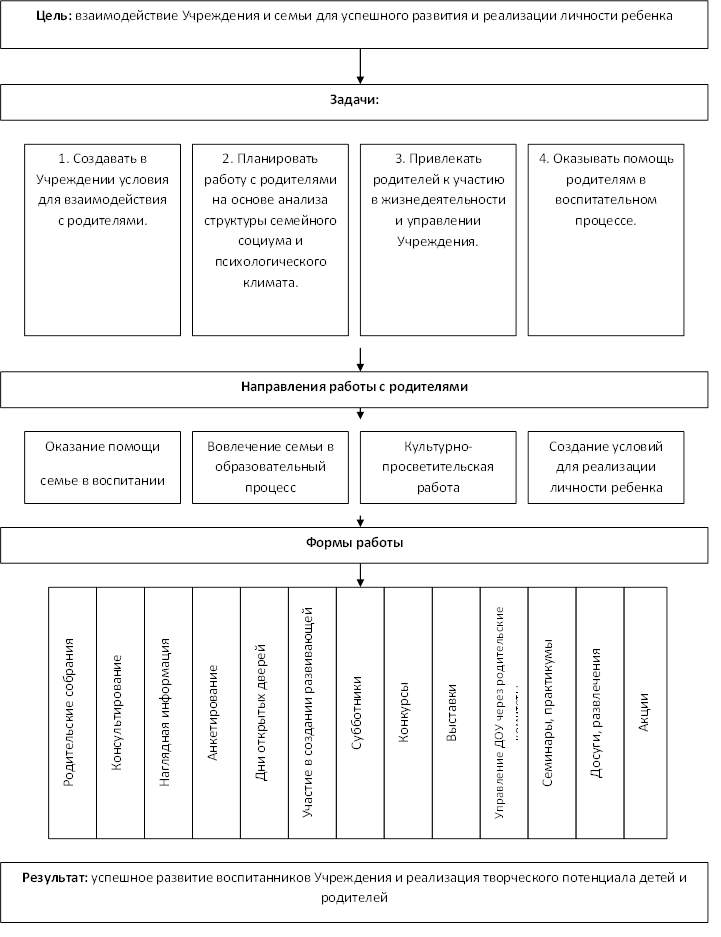  3.6.Организация развивающей предметно-пространственной средыТребования к развивающей предметно-пространственной среде.1. Развивающая предметно-пространственная среда обеспечивает максимальную реализацию образовательного потенциала пространства  ДОУ, группы, а также территории, прилегающей к ДОУ , материалов, оборудования и инвентаря для развития детей дошкольного возраста в соответствии с особенностями каждого возрастного этапа, охраны и укрепления их здоровья, учета особенностей и коррекции недостатков их развития.2. Развивающая предметно-пространственная среда должна обеспечивать возможность общения и совместной деятельности детей (в том числе детей разного возраста) и взрослых, двигательной активности детей, а также возможности для уединения.3. Развивающая предметно-пространственная среда должна обеспечивать:реализацию различных образовательных программ;учет национально-культурных, климатических условий, в которых осуществляется образовательная деятельность;учет возрастных особенностей детей.4. Развивающая предметно-пространственная среда должна быть содержательно-насыщенной, трансформируемой, полифункциональной, вариативной, доступной и безопасной.1) Насыщенность среды должна соответствовать возрастным возможностям детей и содержанию Программы.Образовательное пространство должно быть оснащено средствами обучения и воспитания (в том числе техническими), соответствующими материалами, в том числе расходным игровым, спортивным, оздоровительным оборудованием, инвентарем (в соответствии со спецификой Программы).Организация образовательного пространства и разнообразие материалов, оборудования и инвентаря (в здании и на участке) должны обеспечивать:игровую, познавательную, исследовательскую и творческую активность всех воспитанников, экспериментирование с доступными детям материалами (в том числе с песком и водой);двигательную активность, в том числе развитие крупной и мелкой моторики, участие в подвижных играх и соревнованиях;эмоциональное благополучие детей во взаимодействии с предметно-пространственным окружением;возможность самовыражения детей.Для детей младенческого и раннего возраста образовательное пространство должно предоставлять необходимые и достаточные возможности для движения, предметной и игровой деятельности с разными материалами.2) Трансформируемость пространства предполагает возможность изменений предметно-пространственной среды в зависимости от образовательной ситуации, в том числе от меняющихся интересов и возможностей детей.3) Полифункциональность материалов предполагает:возможность разнообразного использования различных составляющих предметной среды, например, детской мебели, матов, мягких модулей, ширм и т.д.;наличие в Организации или Группе полифункциональных (не обладающих жестко закрепленным способом употребления) предметов, в том числе природных материалов, пригодных для использования в разных видах детской активности (в том числе в качестве предметов-заместителей в детской игре).4) Вариативность среды предполагает:наличие в Организации или Группе различных пространств (для игры, конструирования, уединения и пр.), а также разнообразных материалов, игр, игрушек и оборудования, обеспечивающих свободный выбор детей;периодическую сменяемость игрового материала, появление новых предметов, стимулирующих игровую, двигательную, познавательную и исследовательскую активность детей.5) Доступность среды предполагает:доступность для воспитанников, в том числе детей с ограниченными возможностями здоровья и детей-инвалидов, всех помещений, где осуществляется образовательная деятельность;свободный доступ детей, в том числе детей с ограниченными возможностями здоровья, к играм, игрушкам, материалам, пособиям, обеспечивающим все основные виды детской активности;исправность и сохранность материалов и оборудования.  6) Безопасность предметно-пространственной среды предполагает соответствие всех ее элементов требованиям по обеспечению надежности и безопасности их использования.ДОУ  самостоятельно определяет средства обучения, в том числе технические, соответствующие материалы (в том числе расходные), игровое, спортивное, оздоровительное оборудование, инвентарь, необходимые для реализации Программы.3.7. Часть, формируемая участниками образовательных отношенийКаждое занятие содержит в себе следующие этапы:Организационный этап.Создание эмоционального настроя в группе. Упражнения и игры с целью привлечения внимания детей.Мотивационный этап.Сообщение темы занятия, прояснение тематических понятий;Выяснения исходного уровня знаний детей по данной теме.Практический этап.Подача новой информации на основе имеющихся данных;Задания на развитие познавательных процессов (восприятия, памяти, мышления, воображения) и творческих способностей.Обработка полученных навыков на практике.Рефлексивный этап.Обобщение полученных знаний.Подведение итогов занятия. Место проведения для старшей группы  -  музыкальный залРабота  предусматривает следующее оснащение занятий:дидактические пособия,дидактические игры,иллюстрации.видеопособия (ритмические игры);аудио- и видео-записиМесто проведения для подготовительной  группы  -  кабинет педагога-психологаРабота  предусматривает следующее оснащение занятий:дидактические пособия,дидактические игры,иллюстрации.видеопособия (ритмические игры);п/пСодержаниестр1Целевой раздел1.1Пояснительная записка  41.1.1Общие сведения о ДОУ41.1.2Цели и задачи реализации программы дошкольного образования51.1.3Принципы и подходы к реализации программы61.1.4Основные характеристики особенностей развития детей раннего и дошкольного возраста.81.2.Планируемые результаты как ориентиры  освоения  воспитанникамиосновной образовательной программы  дошкольного образования331.2.1.Целевые ориентиры дошкольного образования, сформулированные в ФГОС дошкольного образования331.2.2.Целевые ориентиры образования в младенческом и раннем возрасте351.2.3.Целевые ориентиры на этапе завершения дошкольного образования351.2.4.Часть, формируемая участниками образовательных отношений362Содержательный раздел412.1Образовательная деятельность учреждения по реализации ООП ДО в соответствии  с  образовательными областями- социально – коммуникативное развитие- познавательное развитие- речевое развитие- художественно-эстетическое развитие- физическое развитиеФормы работы по ОО.41415163751001082.2.Система физкультурно-оздоровительной работы в ДОУ1132.3.Взаимодействие педагогического коллектива с семьями воспитанников1212.4Коррекционная работа 1232.5Часть, формируемая участниками образовательных отношений1353Организационный раздел1393.1Кадровое обеспечение.1393.2Материально-техническое обеспечение Программы1413.3Учебно-методическое обеспечение Программы1423.4Режим дня.Годовой календарный учебный график на 2017-2018 учебный год1471603.5Особенности традиционных событий, праздников, мероприятий- модели организации воспитательно-образовательного процесса- примерное комплесно- тематическое планирование- расписание НОД-преемственность ДОУ и школы- взаимодействие ДОУ и социума- региональный компонент1633.6Организация развивающей предметно-пространственной среды1783.7Часть, формируемая участниками образовательных отношений182Возрастная категорияНаправленность группКоличество группКоличество детейОт 2 до 3 летОбщеразвивающая117От 3 до 4 летОбщеразвивающая116От 4 до 5 летОбщеразвивающая122От 5 до 6 летОбщеразвивающая120От 6 до 8 летОбщеразвивающая243                                                                                   Всего 6 групп  –                     118 детей                                                                                   Всего 6 групп  –                     118 детей                                                                                   Всего 6 групп  –                     118 детей                                                                                   Всего 6 групп  –                     118 детейСодержание психолого-педагогической работыФормирование физических качеств и накопления двигательного опыта, необходимых в разнообразных жизненных ситуациях для сохранения  жизни и здоровьяФормирование первичных представлений  о себе, гендерных особенностях, семье, социуме и государстве, освоение общепринятых норм и правил взаимоотношений со взрослыми и сверстниками в контексте безопасного поведения и основ экологического сознанияФормирование целостной  картины мира, расширение кругозора в части представлений о возможных опасностях, способах сохранения здоровья и жизни, безопасности окружающей природыРазвитие свободного общения со взрослыми и детьми  в процессе освоения способов безопасного поведения, способов оказания помощи самому себе, помощи другому, правил поведения в стандартных опасных  ситуациях и других, в части формирования основ экологического сознанияФормирование представлений и освоение способов безопасного поведения, основ экологического сознания в процессе трудовой деятельностиФормирование первичных ценностных представлений о здоровье и здоровом образе жизни  человекаСодержание психолого-педагогической работы в системе интеграции решения задачРазвитие игровой деятельности в части подвижных игр с правиламиФормирование целостной картины мира и расширение кругозора в части представлений о себе, семье, гендерной принадлежности, социуме, государстве, мире.Развитие свободного общения  со взрослыми и детьми  в части формирования первичных ценностных представлений, представлений о себе, семье, обществе, государстве, мире, а также соблюдения элементарных норм и правил поведенияФормирование представлений о труде, профессиях, людях труда, желания трудиться, устанавливать взаимоотношения со взрослыми и сверстниками в процессе трудовой деятельностиФормирование основ безопасности собственной жизнедеятельности в семье, обществе,  а также безопасности окружающего мираФормирование первичных ценностных представлений о здоровье и здоровом образе жизни  человекаВозрастСовместная  игровая деятельность, осуществляемая в рамках организации различных видов детской деятельностиСовместная игровая деятельность, осуществляемая в ходе режимных моментовСамостоятельная детская деятельностьМладший возрастИгры детей с дидактическими панно,  игры с сенсорным материалом, игры с предметами, ролевые игры, игры со строительным материаломИгры детей с песком и водой, ролевые игры детей,                           игры детей  с сенсорным материалом, подвижные игрыИгры детей с песком и водой, ролевые игры детей,                           игры детей  с сенсорным материалом, подвижные игрыСредний возрастСловесные (речевые)  игры, дидактические, математическая игротекаСюжетно – ролевые, дидактические игры, подвижные, настольно – печатные, театрализованные, конструктивные игрыСюжетно – ролевые, дидактические игры, подвижные, настольно – печатные, театрализованные, игры со строительным материаломСтарший возрастРазвивающие игры, дидактические, словесные, математическая игротекаДидактические игры, настольно – печатные, математические,  словесные, театрализованные, подвижныеСюжетно – ролевые игры, настольно – печатные, дидактические, театрализованные, режиссерские, подвижные, конструктивные игрыСодержание  работыРазвитие физических качеств  в процессе освоения разных видов трудаФормирование целостной картины мира и расширение кругозора в части развития представлений о труде взрослых, детейРазвитие свободного общения  со взрослыми и детьми  в процессе трудовой деятельности знакомство с трудом взрослыхФормирование основ безопасности собственной жизнедеятельности в процессе трудовой деятельностиФормирование первичных ценностных представлений о  гендерных особенностях, семье, социуме и государстве, освоение общепринятых норм и правил  взаимоотношений со взрослыми и сверстниками в контексте развития детского труда и представлений о труде взрослых Формирование представлений о труде и ценностного отношения  к труду средствами художественной литературыСодержание  работыРасширение кругозора  детей в части представлений о здоровом образе жизни и физических возможностях человекаФормирование целостной картины мира и расширение кругозора в части развития представлений о труде взрослых и собственной трудовой деятельностиРазвитие познавательно- исследовательской и продуктивной деятельности в процессе свободного общения  со взрослыми и сверстникамиФормирование  целостной картины мира и расширение кругозора в части представлений о безопасности собственной жизнедеятельности и безопасности окружающего мира природыФормирование целостной картины мира и расширение кругозора в части представлений о себе, семье, обществе, государстве, мире Решение специфическими средствами идентичной основной задачи психолого-педагогической работы, формирование средствами художественной литературы целостной картины мираРасширение кругозора в части музыкально-художественного творчества и приобщения к музыкальному искусствуРасширение кругозора в части художественного творчества, приобщения к изобразительному искусствуСодержание  работыРазвитие свободного общения со взрослыми и детьми  по поводу прочитанного, практическое овладение нормами русской речиФормирование целостной картины мира, расширение кругозора детейФормирование первичных представлений о себе, своих чувствах и эмоциях, окружающем мире людей, природы, а также формирование  первичных ценностных представленийРазвитие детского творчестваСодержание  работыРазвитие свободного общения со взрослыми и детьми  по поводу процесса и результатов продуктивной деятельностиФормирование целостной картины мира, расширение кругозора детей в части изобразительного искусства, творчестваФормирование основ безопасности собственной жизнедеятельности в различных видах продуктивной деятельностиФормирование трудовых умений и навыков, адекватных возрасту, трудолюбия в различных видах продуктивной деятельностиРазвитие детского творчества, приобщение к музыкальному творчествуРазвитие речевого детского творчества, приобщение к словесному искусствуСодержание психолого-педагогической работы в системе интеграции решения задачРазвитие свободного общения со взрослыми и детьми  по поводу музыкиРасширение кругозора детей в части элементарных представлений о музыке, как виде искусстваРазвитие физических качеств для музыкально-ритмической деятельностиФормирование первичных представлений о себе, своих чувствах и эмоциях, а также окружающем мире в части культуры и музыкального искусства.№ГруппаРаздел программыСодержание1Первая младшая группа«Физическая культура»- развитие ходьбы, перешагивание;                         - овладение бегом в одном направлении;                                                    - овладение прыжками на месте на двух ногах, выполнение перепрыгивания, спрыгивания;                                                    - овладение разными способами ползания и лазания, подлезания под препятствия и лазание по наклонной плоскости;                                                        - овладение движениями бросания от груди двумя руками, ловли и  катания мяча;                                                             - выполнение упражнений на равновесие.2Вторая младшая группа«Физическая культура»- развитие ритмичной ходьбы;                    - овладение свободным бегом в разных направлениях;                                                - овладение навыками прыжка на двух ногах на месте, спрыгивания;                      - овладение навыками ползания, подлезания, лазания по наклонной и вертикальной лестнице;                                 - овладение навыками бросания, прокатывания и  ловли мяча, метания в горизонтальную цель;                                    - упражнение на равновесие;                       - выполнение общеразвивающих упражнений на уровне предэталонов.3Средняя группа«Физическая культура» - овладение разными способами ходьбы с разным пространственным расположением;                                        - овладение разными способами бега в разном пространственном расположении, умение выполнять бег на скорость и с заданиями;                              - овладение навыками прыжка в длину с места, в глубину с высоты, через скакалку;                                                    - овладение навыками бросания, ловли и метания мяча в горизонтальную и вертикальную цель;                                   - овладение навыками лазания по гимнастической стенке, подлезания под препятствия, ползания разными способами;                                                     - овладение навыками равновесия;                     - овладение навыками выполнения общеразвивающих упражнений на уровне эталонов.                                            4Старшая группа«Физическая культура»- овладение навыком ходьбы разными способами с разным пространственным расположением и выполнением различных заданий;                                            - овладение навыком бега разным способом в разном темпе (непрерывный бег, бег на скорость, челночный бег), с препятствиями;                                             - овладение навыками прыжков на двух и одной ноге, в высоту, с высоты, в длину с места и разбега, через короткую и длинную скакалку;                     - овладение навыком бросания, ловли, отбивания мяча разными способами, метания вдаль, в горизонтальную и вертикальную цель с определенного расстояния;                                                    - овладение навыками ползания и подлезания разными способами, лазания по канату и шесту;                           - овладение перекресной координацией, умением сохранять равновесие при перемещении по узкой поверхности;            - овладение навыком выполнения общеразвивающих упражнений и оценивать выполнение.    5Подготовительная группа«Физическая культура»- овладение навыком ходьбы разными способами, в том числе новыми: гимнастическим шагом, выпадами, семенящими шагами, широким шагом, с закрытыми глазами, спиной вперед;       - овладение навыком бега разными способами в естественных условиях, в разном темпе;                                                      - овладение навыками прыжка разными способами (в длину, спрыгивание, запрыгивание, с обручем, через длинную и короткую скакалку);                    - овладение навыками бросания, ловли, отбивания и метания мяча;                         - овладение навыком ползания разными способами по разнообразной поверхности, подлезания под препятствия разной высоты, лазания по гимнастической стенке, канату, шесту, веревочной лестнице;                                     - овладение навыком сохранения и восстановления равновесия при перемещении по уменьшенной площади опоры;                                               - овладение навыков выполнения общеразвивающих упражнений при движениях различными частями телаСодержание  работыЗадачи по охране жизни и укреплению физического и психического здоровьяФормирование первичных представлений о себе собственных двигательных возможностях,  общепринятых нормах и правилах взаимоотношения со сверстниками и взрослыми в совместной двигательной деятельности.Накопление	 двигательного  опыта, 	овладение навыками ухода за физкультурным инвентарём	и спортивной одеждой.Развитие свободного общения со взрослыми и детьми в части необходимости двигательной активности, игровое общение средством подвижных игр.№Вид деятельности физической активностиОсобенности проведения1 мл. гр( 1,5 -3)2 мл + ср.  (3 – 5л)Старшая гр( 5 – )1Утренняя гимнастикаЕжедневно в помещении5 мин5 – 10 мин2Двигательная разминка или свободная двигательная активностьЕжедневно в перерыве между занятиями10мин10мин10мин3ФизкультминуткаЕжедневно на занятиях2 мин2 мин3 мин4 Упражнения а коррекцию осанкиЕжедневно в течении дня1 мин1 мин5 Пальчиковая гимнастикаЕжедневно 2 раза в течении дня2 мин3 мин4 мин6Подвижные игрыЕжедневно на прогулке5 мин7- 15 мин7 Физические упражненияежедневно на прогулке5 мин5 – 10м10-15м8Оздоровительный бег1 раз в неделю в утреннюю прогулку3 мин9Индивидуальная работа по закреплению ОВД и физических упражненийЕжедневно во время прогулки с учетом желания детейдо 10мот 15 -20минот 20- 25мин10Бодрящая  гимнастикаЕжедневно по мере пробуждения2 мин5мин7мин11 Экскурсии  по территории ДОУ и  микрорайону1 раз в неделю10мин 15 – 30 мин30- 60 мин12Физкультурные занятия3 раза в неделю, 1 занятие на прогулке ( ст. возраст)10 мин15 – 20 мин25 мин13Музыкальные занятия2 раза в неделю10 мин15 – 20мин25 мин14 Познавательно оздоровительные занятияВ старшей группе 1 раз в неделю25 мин15Самостоятельная двигательная активностьЕжедневно на прогулке в личное время ребенка и в зависимости от желания ребенка3 минот 5 – 8 мин8 – 10 мин16Двигательная активность по закреплению ОВД под руководством воспитателяЕжедневно во время прогулки10 мин15 мин25 – 20мин17Развлечения, досуги1 раз в месяц25 миннаправления развития и образования детей (далее - образовательные области):Формы работыФормы работынаправления развития и образования детей (далее - образовательные области):Младший дошкольный возрастСтарший дошкольный возрастФизическое развитиеИгровая беседа с элементамидвиженийИграУтренняя гимнастикаИнтегративная деятельностьУпражненияЭкспериментированиеСитуативный разговорБеседаРассказЧтениеПроблемная ситуацияФизкультурное занятиеУтренняя гимнастикаИграБеседаРассказЧтениеРассматривание.ИнтегративнаядеятельностьКонтрольно-диагностическаядеятельностьСпортивные ифизкультурные досугиСпортивные состязанияСовместная деятельностьвзрослого и детейтематического характераПроектная деятельностьПроблемная ситуацияСоциально-коммуникативноеИгровое упражнениеИндивидуальная играСовместная с воспитателем играСовместная со сверстниками игра (парная, в малой группе)ИграЧтениеБеседаНаблюдениеРассматриваниеЧтениеПедагогическая ситуацияПраздникЭкскурсияСитуация морального выбораПоручениеДежурство.Индивидуальная игра.Совместная с воспитателем игра.Совместная со сверстниками играИграЧтениеБеседаНаблюдениеПедагогическая ситуация.ЭкскурсияСитуация морального выбора.Проектная деятельность Интегративная деятельностьПраздникСовместные действияРассматривание.Проектная деятельностьПросмотр и анализ мультфильмов,видеофильмов, телепередач.ЭкспериментированиеПоручение и заданиеДежурство.Совместная деятельностьвзрослого и детей тематическогохарактераПроектная деятельностьРечевое развитиеРассматриваниеИгровая ситуацияДидактическая  играСитуация общения.Беседа (в том числе в процессе наблюдения за объектами природы, трудом взрослых).Интегративная деятельностьХороводная игра с пениемИгра-драматизацияЧтениеОбсуждениеРассказИграЧтение.БеседаРассматриваниеРешение проблемных ситуаций.Разговор с детьмиИграПроектная деятельностьСоздание коллекцийИнтегративная деятельностьОбсуждение.Рассказ.ИнсценированиеСитуативный разговор с детьмиСочинение загадокПроблемная ситуацияИспользование    различных видов театраПознавательное развитиеРассматриваниеНаблюдениеИгра-экспериментирование.ИсследовательскаядеятельностьКонструирование.Развивающая играЭкскурсияСитуативный разговорРассказИнтегративная деятельностьБеседаПроблемная ситуацияСоздание коллекцийПроектная деятельностьИсследовательская деятельность.КонструированиеЭкспериментированиеРазвивающая играНаблюдениеПроблемная ситуацияРассказБеседаИнтегративная  деятельностьЭкскурсииКоллекционированиеМоделированиеРеализация проектаИгры с правиламиХудожественное –эстетическоеразвитиеРассматривание эстетическипривлекательных предметовИграОрганизация выставокИзготовление украшенийСлушание соответствующейвозрасту народной,классической, детской музыкиЭкспериментирование соЗвукамиМузыкально-дидактическая играРазучивание музыкальных игр и танцевСовместное пениеИзготовление украшений для группового помещения к праздникам, предметов для игры, сувениров, предметов для познавательно-исследовательской деятельности.Создание макетов, коллекций и их    оформлениеРассматривание эстетически     привлекательных предметовИграОрганизация выставокСлушание соответствующейвозрасту народной, классической, детской музыкиМузыкально- дидактическая играБеседа интегративного характера, элементарного музыковедческого содержания)Интегративная деятельностьСовместное и индивидуальное                 музыкальное  исполнениеМузыкальное упражнение.Попевка. РаспевкаДвигательный, пластическийтанцевальный этюдТанецТворческое заданиеКонцерт- импровизацияМузыкальная  сюжетная играРанний возраст( 2-3 года)для детей дошкольного возраста (3 года - 8 лет)предметная деятельность и игры с составными и динамическими игрушкамиэкспериментирование с материалами и веществами (песок, вода, тесто и пр.),общение с взрослым и совместные игры со сверстниками под руководством взрослого,самообслуживание и действия с бытовыми предметами-орудиями (ложка, совок, лопатка и пр.),восприятие смысла музыки, сказок, стихов, рассматривание картинок, двигательная активность;игровая, включая сюжетно-ролевую игру, игру с правилами и другие виды игры,коммуникативная (общение и взаимодействие со взрослыми и сверстниками),познавательно-исследовательская (исследования объектов окружающего мира и экспериментирования с ними),восприятие художественной литературы и фольклора,самообслуживание и элементарный бытовой труд (в помещении и на улице),конструирование из разного материала, включая конструкторы, модули, бумагу, природный и иной материал,изобразительная (рисование, лепка, аппликация),музыкальная (восприятие и понимание смысла музыкальных произведений, пение, музыкально-ритмические движения, игры на детских музыкальных инструментах);двигательная (овладение основными движениями) формы активности ребенка.№                         Содержание работыСрокиСрокиОтветственныйОтветственныйОтметка о выпол.1.                 Организационные мероприятия.1.1Проведение углубленного анализа состояния здоровья детей и заболеваемости, разработать план мероприятий по укреплению здоровья и снижению заболеваемости.в конце учебного  и кален.  года в конце учебного  и кален.  года врач- педиатр, медсестраврач- педиатр, медсестра1.2Перспективное и текущее планирование работы.постояннопостоянно1.3Обновлять  ежегодно планы медицинского обеспечения детей  и лечебно-оздоровительной работы в ДОУ. 1 раз в год1 раз в год1.4Работа с медицинской документацией, заполнение учётных форм, предусмотренных регламентом ДОУ. .в течение годав течение годаврач-   педиатр медсестраврач-   педиатр медсестра1.5Обеспечить необходимым  оборудованием  медицинский кабинет, своевременно пополнять запасы:в течение годав течение годамедсестрамедсестра1.6Обеспечить своевременное проведение ремонта медицинского кабинета.по планупо планумедсестрамедсестра1.7Содержать  медицинскую аппаратуру в рабочем состоянии.постояннопостояннозавхоззавхоз2.                   Профилактическая работа2.1Проведение первичного осмотра  вновь поступивших детей. Назначение  комплексных медицинских, психолого - педагогических мероприятий на период адаптации. август - сентябрьавгуст - сентябрьпедиатр, педагог - психологпедиатр, педагог - психолог2.2Проведение  профилактических осмотров с антропометрией и оценкой физического развития в сроки:Дети младше  3-х  лет - ежеквартально Дети старше  3-х лет-   2раза в год.в течение годав течение годапедиатр медсестрапедиатр медсестра2.3Проведение программы скрининг  обследования детей1 этап: доврачебное обследование детей2 этап: осмотр врачом детей, выявленных при анкетировании и тестировании3 этап: углубленный осмотр детей врачами -специалистами детской поликлиники с последующей медико-психолого- педагогической коррекцией.в течение годав течение годапедиатр, педагог – психолог.медсестрапедиатр, педагог – психолог.медсестра2.4Назначать и осуществлять лабораторную диагностику в рамках скрининг программы.в течение годав течение годамедсестрамедсестра2.5Обеспечить осмотр всех детей ДОУ врачом педиатром с оценкой состояния здоровья не реже 1 раза в годв течение годав течение годаврач-   педиатр,врач-   педиатр,2.6Обеспечить углубленные  осмотры детей врачами- специалистами  в декретированные сроки:перед поступлением в ДОУперед поступлением в школув течение годав течение годаврач-педиатр, врачи - специалистыврач-педиатр, врачи - специалисты3.    Физическое воспитание детей.3.1Оценка физической подготовленности детей; рекомендации педагогическому персоналу по коррекции отклонений в состоянии здоровья, проведением физвоспитания.в течение годав течение года3.2Осуществление контроля  организации физического  воспитания детей, проведением занятий физкультурой, выполнение режимных моментов. в течение годав течение годамедсестрамедсестра3.3Оценка двигательной активности детей при проведении утренней гимнастики, физкультурных занятий, прогулок.в течение годав течение годамедсестрамедсестра3.4Анализ эффективности физического воспитания по результатам   физической подготовки детей.в конце учебн. годав конце учебн. годамедсестрамедсестра3.5Разработка дифференцированных схем закаливания для всех возрастных групп с учетом условий и состояния здоровья.в течение годав течение годамедсестрапедиатрмедсестрапедиатр3.6 Проведение закаливающих мероприятий  и обеспечение  контроля за закаливанием детей в осенне- зимний и весеннее - летний периоды. в течение годав течение годамедсестрапедагогимедсестрапедагоги4.Оказание методической помощи в организации    учебного и воспитательного процесса:в течение годав течение годаврач- педиатрврач- педиатр4.1участие в составлении учебного плана;составление режима дня и  сетки занятийв течение годав течение годамедсестрамедсестра4.2Подготовка медицинской документации при направлении детей на медико– психолого-педагогическую комиссиюпо планупо планупедиатр, медсестрапедиатр, медсестра5.               Организация  питания детей в ДОУ.   5.1Обеспечение рационального  сбалансированного питания детей. постояннопостояннозаведующая ДОУзаведующая ДОУ5.2Составление и утверждение 10-дневного меню;составление меню на каждый  день.п течение годап течение годамедсестрамедсестра5.3Проведение бракеража готовой продукциипостояннопостоянно5.4Контроль  выполнения натуральных норм, качества питания.в течение годав течение годамедсестрамедсестра5.5Ведение накопительной ведомости  и определение калорийности.в течение годав течение годамедсестрамедсестра5.6Контроль за своевременной реализацией скоропортящихся продуктов.в течение годав течение годамедсестрамедсестра5.7Обеспечение удовлетворительного  санитарно-гигиеничес-кое состояние пищеблока, стабильного функционирования технологического и холодильного оборудованияв течение годав течение годамедсестрамедсестра5.8Контроль  температурного режима в холодильниках.постояннопостоянномедсестрамедсестра5.9Проведение «С»- витаминизация третьего блюда.постояннопостоянномедсестрамедсестра6.          Лечебно – профилактические мероприятия6.1Обеспечить осмотр детей при подозрении на острые заболевания и своевременное выведение их из группы.постояннопостоянномедсестрамедсестра6.2Осмотр детей, возвращающихся в ДОУ после болезни, проведение наблюдения за детьми.постояннопостояннопедиатр,медсестрапедиатр,медсестра6.3Обеспечить наблюдение за диспансерной группой детейпостояннопостоянносоставление индивидуальных планов оздоровления;своевременное проведение оздоровительных мероприятий;лабораторные исследования и консультации у врача- педиатра и у врачей- специалистов;при необходимости назначение индивидуального питания;составление этапного эпикриза, проведение оценки эффективности оздоровления.       в течение годав течение годаврач- педиатр,медсестраврач- педиатр,медсестра7.     Лечебно- оздоровительные мероприятия.7.1После проведение анализа заболеваемости детей острыми респираторными инфекциями  выделить «Д» группу детей часто и длительно болеющие  (ЧДБ).1 раз в год1 раз в годврач- педиатр,медсестраврач- педиатр,медсестра7.2        Оздоровление детей группы ЧДБ:Назначение индивидуального щадящего  режимапостояннопостояннопедиатрпедиатрОсмотр ЛОР - врачом  и стоматологом, санация хронических очагов инфекции2 раза в год2 раза в годврачи специалистыврачи специалистыПроведение дыхательной гимнастики на физкультурных занятияхпостояннопостоянномедсестра воспитат.медсестра воспитат.Полоскание рта и зева водой комнатной температуры с травамипостояннопостоянномедсестра воспитатмедсестра воспитатКурсы комплексных витаминных препаратов  в домашних условияхпо инд. планупо инд. планумедсестрамедсестраЛечебные общеукрепляющие и стимулирующие  мероприятия: адаптогены (элеутерококк, эхинацея, аралия, лимонник), дибазол, иммуностимуляторы.по инд.планупо инд.планумедсестрамедсестраИнгаляционная терапия с травамипо планупо планумедсестрамедсестраЛабораторные обследованияКонсультации иммунолога по показаниямв течение годав течение годапедиатр, медсестрапедиатр, медсестра 8.            Профилактические  противоэпидемические мероприятия 8.            Профилактические  противоэпидемические мероприятия 8.            Профилактические  противоэпидемические мероприятия 8.            Профилактические  противоэпидемические мероприятия 8.            Профилактические  противоэпидемические мероприятия 8.            Профилактические  противоэпидемические мероприятия 8.            Профилактические  противоэпидемические мероприятия8.1Осуществление контроля за санитарно- гигиеническим и противоэпидемическим режимом в ДОУ:Осуществление контроля за санитарно- гигиеническим и противоэпидемическим режимом в ДОУ:постоянно постоянно медсестраКачественное проведение утреннего фильтра;Качественное проведение утреннего фильтра;постояннопостоянномедсестраОбеспечение оптимального  воздушного и температурного  режима в ДОУ, выполнение  режима проветривания и кварцевания  групп;Обеспечение оптимального  воздушного и температурного  режима в ДОУ, выполнение  режима проветривания и кварцевания  групп;постояннопостоянномедсестраКонтроль качества уборки помещений, обеспечить необходимое наличие дезинфицирующих средствКонтроль качества уборки помещений, обеспечить необходимое наличие дезинфицирующих средствпостояннопостоянномедсестраМаркировка мягкого и твёрдого инвентаря (белья, полотенец, мебели, посуды горшков).Маркировка мягкого и твёрдого инвентаря (белья, полотенец, мебели, посуды горшков).постояннопостоянномедсестра8.2Осуществление контроля  прохождения периодических медицинских осмотров персоналом ДОУОсуществление контроля  прохождения периодических медицинских осмотров персоналом ДОУв течение годав течение годамедсестра8.3Обеспечить ведение установленной медицинской документации на пищеблоке и в ДОУ, аккуратное заполнение журнала инфекционных заболеваний.Обеспечить ведение установленной медицинской документации на пищеблоке и в ДОУ, аккуратное заполнение журнала инфекционных заболеваний.постояннопостоянномедсестра8.4Обеспечить выполнение годовых и месячных планов профилактических прививок, соблюдая медицинские  отводы, используя «светлые промежутки». Наблюдать детей после вакцинации в рекомендуемые сроки.Обеспечить выполнение годовых и месячных планов профилактических прививок, соблюдая медицинские  отводы, используя «светлые промежутки». Наблюдать детей после вакцинации в рекомендуемые сроки.в течение годав течение годаврач  –педиатр,  медсестра8.5Своевременно составлять заявки на медикаменты, бакпрепараты. Обеспечить транспортировку  и  хранение БИМП с соблюдением «холодовой цепи», вести учет. Своевременно составлять заявки на медикаменты, бакпрепараты. Обеспечить транспортировку  и  хранение БИМП с соблюдением «холодовой цепи», вести учет. в течение годав течение годамедсестра8.6   Профилактика острых кишечных заболеваний   Профилактика острых кишечных заболеванийМероприятия проводятся с учётом анализа заболеваемости ОКИ в ДОУ и эпидобстановки в городе и районе.Мероприятия проводятся с учётом анализа заболеваемости ОКИ в ДОУ и эпидобстановки в городе и районе.в течение годав течение годамедсестраПостоянный контроль выполнения  санэпидрежима ДОУ.Постоянный контроль выполнения  санэпидрежима ДОУ.постояннопостоянномедсестраКонтроль за соблюдением сроков хранения скоропортя-щихся продуктов и санэпидрежима пищеблока.Контроль за соблюдением сроков хранения скоропортя-щихся продуктов и санэпидрежима пищеблока.постояннопостоянномедсестраОбучение вновь поступающих сотрудников мерам по профилактике ОКИ, проведение плановой учебы с педагогическим и младшим персоналом.Обучение вновь поступающих сотрудников мерам по профилактике ОКИ, проведение плановой учебы с педагогическим и младшим персоналом.в течение годав течение годамедсестраПроводить «Д» наблюдение за детьми, перенесшими ОКИ.Проводить «Д» наблюдение за детьми, перенесшими ОКИ.8.7Профилактика острых респираторных заболеваний, гриппа в эпидемиологический период:Профилактика острых респираторных заболеваний, гриппа в эпидемиологический период:Выполнение плана вакцинации, проведение прививок против гриппа всем подлежащим детям и персоналу.Выполнение плана вакцинации, проведение прививок против гриппа всем подлежащим детям и персоналу.ежегодно осеньюежегодно осеньюмедсестраПроведение плановой учебы с персоналом по  предупреждению ОРВИ и гриппа  и в эпиднеблагополучный  период.Проведение плановой учебы с персоналом по  предупреждению ОРВИ и гриппа  и в эпиднеблагополучный  период.по планупо планумедсестраКонтроль  выполнения санитарно-гигиенического режима, режима проветривания и кварцевания групп.Контроль  выполнения санитарно-гигиенического режима, режима проветривания и кварцевания групп.в течение годав течение годамедсестраКонтроль проведения прогулок, приемом детей с выполнением « утреннего фильтра».Контроль проведения прогулок, приемом детей с выполнением « утреннего фильтра».в течение годав течение годамедсестраКонтроль  соблюдения групповой изоляции, срочного выведения из групп остро заболевших детей.Контроль  соблюдения групповой изоляции, срочного выведения из групп остро заболевших детей.в течение годав течение годамедсестраИспользование средств неспецифической защиты от ОРВИ и гриппа: вифероновая мазь, интерферон,  вит. «С», оксолиновая мазь, чеснок, лук.Использование средств неспецифической защиты от ОРВИ и гриппа: вифероновая мазь, интерферон,  вит. «С», оксолиновая мазь, чеснок, лук.В период эпидподъемаВ период эпидподъемаврач, медсестра8.8    Профилактика энтеробиоза и других паразитозов.    Профилактика энтеробиоза и других паразитозов.Обследование детей на гельминты согласно СанПиН- а  в соответствии с   графику детской  поликлиники.Обследование детей на гельминты согласно СанПиН- а  в соответствии с   графику детской  поликлиники.по планупо планумедсестраВыведение из ДОУ  инвазированных детей  для  лечения на дому, организация   наблюдения после лечения.Выведение из ДОУ  инвазированных детей  для  лечения на дому, организация   наблюдения после лечения.в течение годав течение годамедсестраС целью профилактики повторной инвазии контроль за лечением контактных.С целью профилактики повторной инвазии контроль за лечением контактных.в течение годав течение годамедсестраВыполнение мероприятий, направленных на профилакти-ку энтеробиоза у детей: соблюдение личной гигиены детьми и персоналом, соблюдение санэпидрежима.Выполнение мероприятий, направленных на профилакти-ку энтеробиоза у детей: соблюдение личной гигиены детьми и персоналом, соблюдение санэпидрежима.в течение годав течение годамедсестра8.9           Профилактика туберкулеза у детей ДОУ.           Профилактика туберкулеза у детей ДОУ.постановка реакции Манту всем детямпроведение ревакцинации БЦЖ по показаниям  ( туберкулиноотрицательным детям).консультации фтизиатра при необходимостипостановка реакции Манту всем детямпроведение ревакцинации БЦЖ по показаниям  ( туберкулиноотрицательным детям).консультации фтизиатра при необходимостив течение годав течение годамедсестраКонтроль своевременного прохождения флюорогра-фического обследования всеми сотрудниками ДОУ.Контроль своевременного прохождения флюорогра-фического обследования всеми сотрудниками ДОУ.в течение годав течение годамедсестра9.            Профилактика педикулеза:            Профилактика педикулеза:Систематический осмотр детей на педикулез.Исключить случаи заноса и распространения педикулёза у детей в ДОУ.Наблюдение за детьми при контакте в семейном очаге педикулёза до ликвидации очага.Систематический осмотр детей на педикулез.Исключить случаи заноса и распространения педикулёза у детей в ДОУ.Наблюдение за детьми при контакте в семейном очаге педикулёза до ликвидации очага.в течение годав течение годамедсестра10.Профилактика травматизмаПрофилактика травматизмапостояннопостоянно10.1Анализ всех случаев травматизма с разработкой мероприятий по предупреждению повторных случаев.Анализ всех случаев травматизма с разработкой мероприятий по предупреждению повторных случаев.в течение годав течение годамедсестра10.2Обеспечение правильного безопасного хранения моющих средств, дезинфицирующих средств, медикаментов.Обеспечение правильного безопасного хранения моющих средств, дезинфицирующих средств, медикаментов.в течение годав течение годамедсестра10.3Контроль  исправности технологического оборудования на пищеблоке, медицинского, спортивного оборудования.Контроль  исправности технологического оборудования на пищеблоке, медицинского, спортивного оборудования.в течение годав течение годамедсестра10.4Контроль за поведением детей на прогулках, спортивных занятиях, беседы об основах  безопасности жизни.Контроль за поведением детей на прогулках, спортивных занятиях, беседы об основах  безопасности жизни.в течение годав течение годамедсестра11.  Профилактика заболеваний щитовидной железы  Профилактика заболеваний щитовидной железы11.1Постоянное использование пищевых продуктов, обогащенных йодом (йодированная соль). Постоянное использование пищевых продуктов, обогащенных йодом (йодированная соль). постояннопостоянномедсестра12.Мероприятия по повышению квалификации персонала.Мероприятия по повышению квалификации персонала.12.1Инструктажи по  вопросам медицинского обеспечения:Для всех вновь поступающих на работу в ДОУ.Плановые  инструктажи - для всех работников.Внеплановые инструктажи - во время осложнений эпидемиологической обстановки в ДОУ.Инструктажи по  вопросам медицинского обеспечения:Для всех вновь поступающих на работу в ДОУ.Плановые  инструктажи - для всех работников.Внеплановые инструктажи - во время осложнений эпидемиологической обстановки в ДОУ.в течение года1 раз в месяцв течение года1 раз в месяцврач- педиатр, медсестра12.2Прохождение санитарно – гигиенического минимума всеми работниками ДОУ.Прохождение санитарно – гигиенического минимума всеми работниками ДОУ.по плану1 раз в 2 годапо плану1 раз в 2 годамедсестра12.3Плановое обучение на курсах повышения квалификации, усовершенствование по специальности 1 раз в 5 лет. Плановое обучение на курсах повышения квалификации, усовершенствование по специальности 1 раз в 5 лет. по планупо планумедсестра12.4Участие в конференциях медицинских работников при поликлинике детской больницы ЦРБ»Участие в конференциях медицинских работников при поликлинике детской больницы ЦРБ»по плану1 раз в месяцпо плану1 раз в месяцмедсестра12.5Участие в семинарах, педсоветах,  конференциях  по вопросам воспитания  привычек здорового образа жизни.Участие в семинарах, педсоветах,  конференциях  по вопросам воспитания  привычек здорового образа жизни.по планупо планумедсестра12.6Проведение бесед, лекций с педагогами, обслуживающим персоналом по вопросам оздоровления детейПроведение бесед, лекций с педагогами, обслуживающим персоналом по вопросам оздоровления детейпо плану1 раз в месяцпо плану1 раз в месяцмедсестра12.7Проведение дополнительной диспансеризации работающего населения (ДДРН)Проведение дополнительной диспансеризации работающего населения (ДДРН)по плану ЦРБпо плану ЦРБ12.8Вакцинация сотрудников  (грипп,  гепатит «А», «Б»Вакцинация сотрудников  (грипп,  гепатит «А», «Б»по плану ЦРБпо плану ЦРБмедсестра13.Санитарно- просветительная работа,  мероприятия с  родителями по формированию здорового образа жизни у детей и в семьях.Санитарно- просветительная работа,  мероприятия с  родителями по формированию здорового образа жизни у детей и в семьях. в течение года в течение годапедиатр  м/с.13.1Проведение вводной беседы с родителями вновь поступающих детейПроведение вводной беседы с родителями вновь поступающих детейВ течение годаВ течение годамедсестра13.2Участие в общих и групповых родительских собраниях с привлечением педиатра или узких специалистовУчастие в общих и групповых родительских собраниях с привлечением педиатра или узких специалистовмедсестра13.3Информирование родителей о результатах углубленных осмотрах на родительских собраниях или через беседы.Информирование родителей о результатах углубленных осмотрах на родительских собраниях или через беседы.В течение годаВ течение годамедсестра13.4Медицинское сопровождение спортивных праздников, игрМедицинское сопровождение спортивных праздников, игрПо плануПо планумедсестра13.5Оформление наглядных форм санитарного  просвещения Оформление наглядных форм санитарного  просвещения По плануПо планумедсестрафактормероприятияместо в режиме дняпериодичностьдозировка2-3 года3- 4 года4-5 лет5-6 лет6-7 летводаполоскание ртапосле каждого приема пищиежедневно3 раза в день50-70 мл водыt воды +20++++водаумываниепосле каждого приема пищи, после проулкиежедневноt воды +28+20+++++воздухоблегченная одеждав теченииежедневно,в течение года-+++++воздуходежда по сезонуна прогулкахежедневно,в течение года-+++++воздухпрогулка на свежем воздухепосле занятий, после снаежедневно,в течение годаот 1,5 до 3часов, в зависимости от сезона и погодных условий+++++воздухутренняя гимнастикана воздухе-июнь-августв зависимости от возраста+++++воздухфизкультурные занятия на воздухе-в течение года10-30 мин., в зависимости от возраста++воздухвоздушные ванныпосле снаежедневно,в течение года5-10 мин.,в зависимости от возраста+++++воздухвоздушные ваннына прогулкеиюнь-августвоздухвыполнение режима проветривания помещенияпо графикуежедневно,в течение года6 раз в день+++++воздухдневной сон с открытой фрамугой-в теплый периодt возд.+15+16+++воздухбодрящая гимнастикапосле снаежедневно,в течение года+++воздухдыхательная гимнастикаво время утренней зарядки, на физкультурном занятии, на прогулке, после снаежедневно,в течение года3-5 упражнений+++дозированные солнечные ваннына прогулкеиюнь-август с учетом погодных условийс 9.00 до 10.00 ч. по графику до 25 мин.  до 30 мин.++++рецепторыбосохождение в обычных условияхв течение дняежедневно,в течение года3-5 мин+рецепторыпальчиковая гимнастикаперед завтракомежедневно5-8 мин+рецепторыконтрастное босохождение (песок-трава)на прогулкеиюнь-августс учетом погодных условийот 10 до 15мин++++1.Количество групп62.Количество детей1323.Количество мальчиков594.Количество девочек.735.Неблагополучные семьи26.Состоящие на учете в МКДН.27.Состоящие на контроле в ДОУ.1Реальное участие родителейв жизни ДОУФормы участияПериодичностьсотрудничестваВ проведении мониторинговых исследований-Анкетирование- Социологический опрос-интервьюирование2-3  раза в годПо мере необходимости1 раз в кварталВ создании условий- Участие в субботниках по благоустройству территории;-помощь в создании предметно-развивающей среды;-оказание помощи в ремонтных работах;2 раза в годПостоянноежегодноВ управлении ДОУ- участие в работе  родительского комитета педагогических советах.По плануВ просветительской деятельности, направленной на  повышение педагогической культуры, расширение информационного поля родителей-наглядная информация (стенды, папки-передвижки, семейные и групповые фотоальбомы, фоторепортажи «-памятки;-создание странички на сайте ДОУ;-консультации, семинары, семинары-практикумы, конференции;- распространение опыта семейного воспитания;-родительские собрания1 раз в кварталОбновление постоянно1 раз в месяцПо годовому плану1 раз в кварталВ воспитательно-образовательном процессе ДОУ, направленном на установление сотрудничества и партнерских отношенийс целью вовлечения родителей в единое образовательное пространство-Дни открытых дверей.- Дни здоровья.- Совместные праздники, развлечения.-Встречи с интересными людьми- Семейны клуб- Участие в творческих выставках, смотрах-конкурсах- Мероприятия с родителями в рамках проектной деятельности- Творческие отчеты кружков2 раза в год1 раз в квартал2 раза в годПо плануПо плану1 раз в кварталПостоянно по годовому плану2-3 раза в год1 раз в годОбразовательная областьЗадачиВид деятельностиФизическое развитиеРазвивать координированность и точность действий.Формировать правильную осанку при посадке за столом.Расширять знания о строении артикуляционного аппарата и его функционировании.- пальчиковая гимнастика — игры на речь с движениями- физкультминутки- беседыПознавательное развитиеУчить сравнивать предметы, подбирать группу предметов по заданному признаку.Развивать слуховое внимание и память при восприятии неречевых звуков.Развивать мышление в упражнениях на группировку и классификацию предметов.Развивать зрительное внимание и память в работе с разрезными картинками и пазлами.Совершенствовать и развивать конструктивный праксис и мелкую моторику.-Составление описательных рассказов-автоматизация поставленных звуков в словах-дидактические игры на развитие слухового и зрительного восприятия-игры с мозаикой, пазлами, с мелкими предметами- пальчиковая гимнастикаСоциально – коммуникативное развитиеВоспитывать активное произвольное внимание к речи,совершенствовать умение вслушиваться в обращённую речь, понимать её содержание,слышать ошибки в своей и чужой речи.Совершенствовать умение « оречевлять» игровую ситуацию и на этой основе развивать коммуникативную функцию речи.Прививать желание поддерживать порядок на своём рабочем месте.Учить соблюдать технику безопасности.Совершенствовать навыки игры в настольно – печатные дидактические игры, учить устанавливать и соблюдать правила в игре.Развивать умение инсценировать стихи, разыгрывать сценки.- игровые ситуации- мини инсценировки- беседа- игры с мелкими предметами -автоматизация звуков в связной речи ( пересказ или составление рассказов), стихах, рассказах, спонтанной речи.- настольно – печатные и дидактические игры - театрализованные игрыХудожественно- эстетическое развитиеРазвивать интерес к художественной литературе, навык слушания художественных произведений, формировать эмоциональное отношение к прочитанному, к поступкам героев;учить высказывать своё отношение к прочитанному.Учить выразительно читать стихи, участвовать в инсценировках.Развивать умение слышать ритмический рисунок.Развивать графомоторный навык.- автоматизация поставленных звуков в чистоговорках, стихотворных текстах, рассказах-дидактические игры и упражненияРечевое развитиеОбогащение активного словаря, развитие связной, грамматически правильной диалогической и монологической речи, развитие речевого творчества, развитие звуковой и интаноционной стороны речи, фонематического слуха, знакомство с книжной культурой.Формирование звуковой аналитико – синтетической активности как предпосылке обучения грамоте.   - автоматизация поставленных звуков в стихотворных текстах, рассказах- речевые игры и упражнения    Образовательная областьЗадачиВид деятельностиВид деятельностиФизическое развитиеРазвивать координированность и точность действий.Формировать правильную осанку при посадке за столом.Расширять знания о строении артикуляционного аппарата и его функционировании.- пальчиковая гимнастика — игры на речь с движениями- физкультминутки- беседы- пальчиковая гимнастика — игры на речь с движениями- физкультминутки- беседыПознавательное развитиеУчить сравнивать предметы, подбирать группу предметов по заданному признаку.Развивать слуховое внимание и память при восприятии неречевых звуков.Развивать мышление в упражнениях на группировку и классификацию предметов.Развивать зрительное внимание и память в работе с разрезными картинками и пазлами.Совершенствовать и развивать конструктивный праксис и мелкую моторику.-Составление описательных рассказов-автоматизация поставленных звуков в словах-дидактические игры на развитие слухового и зрительного восприятия-игры с мозаикой, пазлами, с мелкими предметами- пальчиковая гимнастика-Составление описательных рассказов-автоматизация поставленных звуков в словах-дидактические игры на развитие слухового и зрительного восприятия-игры с мозаикой, пазлами, с мелкими предметами- пальчиковая гимнастикаСоциально – коммуникативное развитиеВоспитывать активное произвольное внимание к речи,совершенствовать умение вслушиваться в обращённую речь, понимать её содержание,слышать ошибки в своей и чужой речи.Совершенствовать умение « оречевлять» игровую ситуацию и на этой основе развивать коммуникативную функцию речи.Прививать желание поддерживать порядок на своём рабочем месте.Учить соблюдать технику безопасности.Совершенствовать навыки игры в настольно – печатные дидактические игры, учить устанавливать и соблюдать правила в игре.Развивать умение инсценировать стихи, разыгрывать сценки.- игровые ситуации- мини инсценировки- беседа- игры с мелкими предметами -автоматизация звуков в связной речи ( пересказ или составление рассказов), стихах, рассказах, спонтанной речи.- настольно – печатные и дидактические игры - театрализованные игры- игровые ситуации- мини инсценировки- беседа- игры с мелкими предметами -автоматизация звуков в связной речи ( пересказ или составление рассказов), стихах, рассказах, спонтанной речи.- настольно – печатные и дидактические игры - театрализованные игрыХудожественно- эстетическое развитиеРазвивать интерес к художественной литературе, навык слушания художественных произведений, формировать эмоциональное отношение к прочитанному, к поступкам героев;учить высказывать своё отношение к прочитанному.Учить выразительно читать стихи, участвовать в инсценировках.Развивать умение слышать ритмический рисунок.Развивать графомоторный навык.- автоматизация поставленных звуков в чистоговорках, стихотворных текстах, рассказах-дидактические игры и упражнения- автоматизация поставленных звуков в чистоговорках, стихотворных текстах, рассказах-дидактические игры и упражненияРечевое развитиеОбогащение активного словаря, развитие связной, грамматически правильной диалогической и монологической речи, развитие речевого творчества, развитие звуковой и интаноционной стороны речи, фонематического слуха, знакомство с книжной культурой.Формирование звуковой аналитико – синтетической активности как предпосылке обучения грамоте.   - автоматизация поставленных звуков в стихотворных текстах, рассказах- речевые игры и упражнения    - автоматизация поставленных звуков в стихотворных текстах, рассказах- речевые игры и упражнения     Учитель-логопед:  Подгрупповые коррекционные занятия  Индивидуальные занятия  Воспитатель: Фронтальные, подгрупповые занятия по развитию речи с применением дидактических игр и упражнений на развитие всех компонентов речи;  Экскурсии, наблюдения, экспериментальная деятельность; Беседы, ознакомление с произведениями художественной литературы ;    Театрализованная деятельность - постановка спектаклей, инсценировок, драматизацииМузыкальный руководитель: Музыкально-ритмические игры; Упражнение на развитие слухового восприятия, двигательной памяти; Этюды на развитие выразительности мимики, жеста;  Игры-драматизации  Инструктор по физической культуре: Игры и упражнения на развитие общей и мелкой моторики; Упражнения на формирование правильного физиологического дыхания и фонационного выдоха; Подвижные спортивные игры с речевым сопровождением на закрепление навыков правильного произношения звуков; Игры на развитие пространственной ориентации.  Родители: Игры и упражнения на развитие артикуляционного развития ребенка; Контроль над выполнением заданий и произношением ребенка; Выполнение рекомендаций учителя-логопеда  День неделиВремя занятийВид работыПонедельник8.00-8.30Подгрупповое занятие по развитию фонематического восприятия с детьми подготовительной группыПонедельник8.30-9.00Планирование работыПонедельник9.00-12.00Индивидуальные занятия(11 человек по 15 мин.)Вторник8.00-8.30Подгрупповое занятие по развитию фонематического восприятия с детьми подготовительной группыВторник8.30-9.00Планирование работыВторник9.00-12.00Индивидуальные занятия(8 человек по 20 мин.)    Среда14.00-15.00Работа с педагогами    Среда15.00-15.30Подгрупповое занятие по развитию фонематического восприятия с детьми подготовительной группы    Среда15.30-17.00Индивидуальные занятия(6 человек по 15 мин.)    Среда17.00-18.00Консультации для родителейЧетверг8.00-8.30Подгрупповое занятие по развитию фонематического восприятия с детьми подготовительной группыЧетверг8.30-9.00Планирование работыЧетверг9.00-12.00Индивидуальные занятия(11 человек по 15 мин.)Пятница8.00-8.30Подгрупповое занятие по развитию фонематического восприятия с детьми подготовительной группыПятница8.30-9.00Планирование работыПятница9.00-12.00Индивидуальные занятия(8 человек по 20 мин.)Название Возраст детейгруппыЭмоционально–личностное развитие детей5-7 лет      Старшая и подготовительнаяНазвание программыКоличество занятийКоличество занятийКоличество занятийКоличество занятийС.И. Семенака «Уроки добра»Старшая группаСтаршая группаПодготовительная к школе группаПодготовительная к школе группаС.И. Семенака «Уроки добра»Длительность 25 минутДлительность 25 минутДлительность 30 минутДлительность 30 минутС.И. Семенака «Уроки добра»в неделюгодв неделюгодС.И. Семенака «Уроки добра»132264ПоказателиНормативыВедущая потребностьПотребность в общении Ведущая функцияВоображение Игровая деятельностьУсложнение игровых замыслов, длительные игровые объединения.Отношения со взрослымиВнеситуативно-деловое + внеситуативно-личностное: взрослый – источник информации, собеседник.Отношения со сверстникамиСитуативно-деловое: углубление интереса как к партнеру по играм, предпочтении в общении.Эмоции Преобладание ровного оптимистичного настроенияСпособ познания Общение со взрослым, сверстником, самостоятельная деятельность, экспериментированиеОбъект познания Предметы и явления непосредственно не воспринимаемые, нравственные нормы. Восприятие Знания о предметах и их свойствах расширяются (восприятие времени, пространства), организуются в систему и используются в различных видах деятельности.Внимание Начало формирования произвольного внимания. Удерживает внимание 15-20 мин. Объем внимание 8-10 предметов.Память Развитие целенаправленного запоминания. Объем памяти 5-7 предметов из 10, 3-4 действия.Мышление Наглядно-образное, начало формирования логического мышления.Воображение Развитие творческого воображения.Условия успешностиСобственный широкий кругозор, хорошо развитая речьНовообразования возраста Планирующая функция речи.предвосхищение результата деятельности.Начало формирования высших чувств (интеллектуальные, моральные, эстетические).№ФИ.О.Дата рождения, кол-во летДолжностьОбразованиеПедагогичес-кий стажКатегория1Ларионова Эмилия Михайловна18.10.195067 летМузыкальныйруководительср.-специал.50 лет12Осипова Марина Александровна22.08.197150 летПедагог-психологвысшее30 лет13Праведник Любовь Михайловна01.11.197150 летУчитель-логопедвысшее1714Баранова Наталья Александровна03.02.198041 годСтарший воспитательвысшее21высшая5Позднякова Наталья Федоровна09.03.196853 годаВоспитатель ср.-специал.1616Курочкина Ольга Александровна01.07.199724 года Воспитатель ср.-специал.  2 года с.з.д.7Яковлева Ирина Александровна26.07.198734 годаВоспитатель высшее1318Романова Елена Юрьевна20.07.198041 годВоспитательвысшее2119Козырева Галина Николаевна24.06.195764 годаВоспитательср.-специал.38110Чернега Светлана Валерьевна 17.07.198635 летВоспитатель  ср.-специал. 6 -11Соловьева Анна Сергеевна21.06.196654 годаВоспитательср.-специал.33112Рыбина Ольга Юрьевна19.12.198536 летВоспитатель Высшее14113Федорова Виктория Владимировна 13.07.1994 27 летВоспитатель ср.-специал.  8с.з.д. 14 Воронцова Юлия Сергеевна24.03.199427 лет ВоспитательВысшее --15Никитенко Ольга Ботаковна09.12.197051 годВоспитательср.-специал.29высшая16 Крылова Татьяна Юрьевна05.11.198239 летМузыкальный руководитель ср.-специал.--Характеристика кадрового составаХарактеристика кадрового состава1. По образованию                                         высшее педагогическое  образование7 человек1. По образованию                                       среднее педагогическое  образование  9 человек1. По образованию                                       среднее не педагогическое  образование  01. По образованию                                       Получают высшее образование11. По образованию                                       Получают педагогическое среднее профессиональное образование01. По образованию                                       Проходят курсы профессиональной подготовки02. По стажудо 5 лет      0 человек2. По стажуот 5 до 10 лет                                              2 человек2. По стажуот 10 до 15 лет                                            6 человек2. По стажусвыше 15 лет                                               8 человек3.По результатам    аттестациивысшая квалификационная категория  2 человека3.По результатам    аттестациипервая квалификационная категория    10 человек3.По результатам    аттестациине имеют квалификационная  категории            23.По результатам    аттестациисоответствие занимаемой должности2-«Радуга» - программа воспитания, образования и развития детей от 2 до 7 лет в условиях детского сада / (Т.И. Гризик, Т.Н. Доронова, Е.В.Соловьева, С.Г.Якобсон; науч.рук. Е.В. Соловьева). – М.: Просвещение, 2010.- Воспитание, образование и развитие детей 5-6 лет в детском саду: методическое руководство для воспитателей, работающих по программе «Радуга» / (Т.Н.Доронова, В.В. Гербова, Т.И. Гризик и др.; сост. Т.Н. Доронова). – М.: Просвещение, 2006- Воспитание, образование и развитие детей 4-5 лет в детском саду: методическое руководство для воспитателей, работающих по программе «Радуга» / (Т.Н. Доронова, В.В. Гербова, Т.И. Гризик и др.; сост. Т.Н. Доронова). – М.: Просвещение, 2006- Воспитание, образование и развитие детей 3-4 лет в детском саду: методическое руководство для воспитателей, работающих по программе «Радуга» / (Т.Н. Доронова, В.В. Гербова, Т.И. Гризик и др.; сост. Т.Н. Доронова) – М.: Просвещение, 2006- Воспитание, образование и развитие детей 2-3 лет в детском саду: методическое руководство для воспитателей, работающих по программе «Радуга» / (Т.Н. Дороновой, В.В. Гербовой,Т.И. Гризик и др.; сост. Т.Н. Доронова) – М.: Просвещение, 2006- На пороге школы: Метод. Рекомендации для воспитателей, работающих с детьми 6-7 лет по программе «Радуга»/Т.Н.Доронова, Т.И. Гризик, Л.Ф.Климанова и др.; Сост. Т.Н.Доронова. – М.: Просвещение, 2002- -Доронова Т.Н., Карабанова О.А., Соловьева Е.В. Игра в дошкольном возрасте: Пособие для воспитателей детских садов. – М.: Издательский дом «Воспитание дошкольника», 2002.- Михайленко И.Я., Короткова Н.А. Игра с правилами в дошкольном возрасте. – М.: Сфера, 2008- Кокорева Н.Н., Бондаренко А.К.  Любить труд на родной земле. – М.: Просвещение, 1987-Воспитание дошкольника в труде. Под ред. В.Г.Нечаевой. (Сост. Р.С.Буре). М., «Просвещение», 1974- Н.Н. Авдеева, О.Л. Князева, Р.Б. Стеркина. Основы безопасности детей дошкольного возраста. – М.: Просвещение, 2007.Голицына Н.С.- Конспекты комплексно-тематических занятий. 2 младшая группа. Интегрированный подход. - М.:Издательство «Скрипторий 2003», 2013.- Голицына Н.С. Конспекты комплексно-тематических занятий. Подготовительная к школе группа. Интегрированный подход. - М.:Издательство «Скрипторий 2003», 2013.- Голицына Н.С. Конспекты комплексно-тематических занятий. Старшая группа. Интегрированный подход. - М.:Издательство «Скрипторий 2003», 2013.- Голицына Н.С. Конспекты комплексно-тематических занятий. Средняя группа. Интегрированный подход. - М.:Издательство «Скрипторий 2003», 2013.- Планирование образовательной деятельности в ДОО. Вторая младшая группа. Методическое пособие под ред. Тимофеевой Л.Л. - М.:Центр педагогического образования, 2015.- Планирование образовательной деятельности с дошкольниками в режиме  дня. Подготовительная к школе группа. Учебно-методическое пособия. - М.: Центр педагогического образования, 2013.- Планирование образовательной деятельности с дошкольниками в режиме  дня. Старшая группа. Учебно-методическое пособия. - М.: Центр педагогического образования, 2013.-Планирование образовательной деятельности с дошкольниками в режиме  дня. Средняя группа. Учебно-методическое пособия. - М.: Центр педагогического образования, 2013«Радуга» - программа воспитания, образования и развития детей от 2 до 7 лет в условиях детского сада. Авторы: Т.И.Гризик, Т.Н.Доронова, Е.В.Соловьева, С.Г.Якобсон. М: Просвещение, 2010«На пороге к школе» методические рекомендации для воспитателей, работающих с детьми 6-7 лет по программе «Радуга». Авторы: Т.И.Гризик, Т.Н.Доронова и др.М: Просвещение, 2002Ребенок познает мир. Из опыта работы по программе «Радуга». Пособие для воспитателей детских садов. Составитель: Т.И.Гризик.М: Издательский дом «Воспитание дошкольника», 2003Познаю мир. Составитель: Т.И.Гризик.М: Издательский дом «Воспитание дошкольника», 2004«Планирование работы в детском саду с детьми 2-3 лет: методические рекомендации для воспитателей» Авторы: Т.И.Гризик, Т.Н.Доронова, Е.В.Соловьева, Г.В.Глушкова М: Просвещение, 2010Развернутое перспективное планирование по программе «Радуга». Первая младшая группа.О.П.Власенко, М.В.Касьяненко, В.Н.Мезенцева.Волгоград: Учитель, 2010Математика и логика для дошкольников: методические рекомендации для воспитателей, работающих по программе «Радуга». Автор Е.В.Соловьева.М: Просвещение, 2001«Познаю мир». Методические рекомендации для воспитателей, работающих по программе «Радуга».М: Просвещение, 2000Результаты мониторинга  образовательного процесса.1 младшая – подготовительная группы. Автор Верещагина Н.ВСанкт-Петербург Детство – пресс 2011«Радуга» - воспитание, образование и развитие детей 4-5 лет в детском саду. Методическое руководство. Авторы: Т.И.Гризик, Т.Н.Доронова, В.В.ГербоваМ: Просвещение, 2006Познавательное развитие детей 4-5 лет: методическое пособие для воспитателей. Автор Т.И.ГризикМ: Просвещение, 2010Познавательное развитие детей 2-7 лет: методическое пособие для воспитателей. Автор Т.И.ГризикМ: Просвещение, 2010«Моя математика. Знакомство с числами. Развивающая книга для детей среднего дошкольного возраста». Автор Е.В.Соловьева.М: Просвещение, 2000«Познаю мир. Я во всем люблю порядок. Развивающая книга для детей среднего дошкольного возраста». Автор Т.И.ГризикМ: Просвещение, 1999Развернутое перспективное планирование по программе «Радуга». Составитель С.В.ШапошниковаВолгоград: Учитель, 2010Воспитание ребёнка-дошкольника: развитого, образованного, самостоятельного, инициативного, неповторимого, культурного, активно-творческого: В мире прекрасного: Программно - методическое пособие. Куцакова Л.В., Мерзлякова С.И.М.: ВЛАДОС, 2003.Не просто сказки… Экологические рассказы, сказки и праздники. – М.: Линка-Пресс, 2002.Алёшина Н.В. Ознакомление дошкольников с окружающим и социальной действительностью. Младшая группа. Рыжова Н.А.  ЦГЛ, 2003.Герб и флаг России. Знакомим дошкольников и младших школьников с государственными символами. Ревина Е.К  М.:АРКТИ, 2004.Как обеспечить безопасность дошкольников: Конспекты занятий по основам безопасности детей дошкольного возраста. / К.Ю. Белая, В.Н. Зимонина, Л.А. Кондрыкинская. М.: Просвещение, 2001.Занятия по развитию связной речи дошкольников и сказкотерапия. Шорохова О.А М.: ТЦ Сфера, 2009Обучение математике в ДОУ: Методическое пособие. Автор А.В.Белошистая.М:Айрос-пресс, 2005Математика вокруг тебя. Рабочая тетрадь для детей 4-5 лет. Автор А.В.Белошистая.М: Издательство «Ювента», 2006После трёх ещё не поздно! Развитие математических способностей у детей 3-4 лет. Автор А.В.Белошистая. Екатеринбург, 2004.Готовимся к математике. Методические рекомендации для организации занятий с детьми 5-6 лет. Автор А.В.Белошистая. М.: изд. «Ювента», 2006Готовимся к математике. Методические рекомендации для организации занятий с детьми 4-5 лет. Автор А.В.Белошистая. М.: изд. «Ювента», 2006- «Радуга» - программа воспитания, образования и развития детей от 2 до 7 лет в условиях детского сада / (Т.И. Гризик, Т.Н. Доронова, Е.В.Соловьева, С.Г.Якобсон; науч.рук. Е.В. Соловьева). – М.: Просвещение, 2010.- Воспитание, образование и развитие детей 5-6 лет в детском саду: методическое руководство для воспитателей, работающих по программе «Радуга» / (Т.Н.Доронова,  В.В. Гербова, Т.И. Гризик и др.; сост. Т.Н. Доронова). – М.: Просвещение, 2006- Воспитание, образование и развитие детей 4-5 лет в детском саду: методическое руководство для воспитателей, работающих по программе «Радуга» / (Т.Н. Доронова, В.В. Гербова, Т.И. Гризик и др.; сост. Т.Н. Доронова). – М.: Просвещение, 2006- Воспитание, образование и развитие детей 3-4 лет в детском саду: методическое руководство для воспитателей, работающих по программе «Радуга» / (Т.Н. Доронова, В.В. Гербова, Т.И. Гризик и др.; сост. Т.Н. Доронова) – М.: Просвещение, 2006- Воспитание, образование и развитие детей 2-3 лет в детском саду: методическое руководство для воспитателей, работающих по программе «Радуга» / (Т.Н. Дороновой, В.В. Гербовой, Т.И. Гризик и др.; сост.Т.Н. Доронова) – М.: Просвещение, 2006- На пороге школы: Метод. Рекомендации для воспитателей, работающих с детьми 6-7 лет по программе «Радуга» /Т.Н. Доронова, Т.И. Гризик, Л.Ф.Климанова и др.; Сост. Т.Н. Доронова. – М.: Просвещение, 2002- Швайко Г.С. Игры и игровые упражнения для развития речи: Кн. для воспитателя дет. сада: Из опыта работы /Под ред. В.В.Гербовой. – 2-е изд., испр. – М.: Просвещение, 1988- Развитие речи и творчества дошкольников: Игры, упражнения, конспекты занятий/ Под ред. О.С. Ушаковой. – М.: ТЦ Сфера, 2001- Короткова Э.П. Обучение рассказыванию в детском саду. ( Из опыта работы). М., «Просвещение», 1978- Хрестоматия для дошкольников 2-4 года Пособие для воспитателей детского сада и родителей, Рекомендовано Управлением дошкольного образования Российской Федерации. /Сост. Н.П.Ильчук и др. – 1-е издание, М., АСТ,1998.- Хрестоматия для дошкольников 5-7 лет Пособие для воспитателей детского сада и родителей, Рекомендовано Управлением дошкольного образования Российской Федерации. /Сост. Н.П.Ильчук-Голицына Н.С. Конспекты комплексно-тематических занятий. 2 младшая группа. Интегрированный подход. - М.:Издательство «Скрипторий 2003», 2013.-Голицына Н.С. Конспекты комплексно-тематических занятий. Подготовительная к школе группа. Интегрированный подход. - М.:Издательство «Скрипторий 2003», 2013.-Голицына Н.С. Конспекты комплексно-тематических занятий. Старшая группа. Интегрированный подход. - М.:Издательство «Скрипторий 2003», 2013.-Голицына Н.С. Конспекты комплексно-тематических занятий. Средняя группа. Интегрированный подход. - М.:Издательство «Скрипторий 2003», 2013.-Планирование образовательной деятельности в ДОО. Вторая младшая группа. Методическое пособие под ред. Тимофеевой Л.Л. - М.:Центр педагогического образования, 2015.-Планирование образовательной деятельности с дошкольниками в режиме  дня. Подготовительная к школе группа. Учебно-методическое пособия. - М.: Центр педагогического образования, 2013.-Планирование образовательной деятельности с дошкольниками в режиме  дня. Старшая группа. Учебно-методическое пособия. - М.: Центр педагогического образования, 2013.-Планирование образовательной деятельности с дошкольниками в режиме  дня. Средняя группа. Учебно-методическое пособия. - М.: Центр педагогического образования, 2013 и др. – 1-е издание, М., АСТ,1998.«Радуга» - программа воспитания, образования и развития детей от 2 до 7 лет в условиях детского сада / (Т.И. Гризик, Т.Н. Доронова, Е.В.Соловьева, С.Г.Якобсон; науч.рук. Е.В. Соловьева). – М.: Просвещение, 2010.- Воспитание, образование и развитие детей 5-6 лет в детском саду: методическое руководство для воспитателей, работающих по программе «Радуга» / (Т.Н.Доронова, В.В. Гербова, Т.И. Гризик и др.; сост. Т.Н. Доронова). – М.: Просвещение, 2006- Воспитание, образование и развитие детей 4-5 лет в детском саду: методическое руководство для воспитателей, работающих по программе «Радуга» / (Т.Н. Доронова, В.В. Гербова, Т.И. Гризик и др.; сост. Т.Н. Доронова). – М.: Просвещение, 2006- Воспитание, образование и развитие детей 3-4 лет в детском саду: методическое руководство для воспитателей, работающих по программе «Радуга» / (Т.Н. Доронова, В.В. Гербова, Т.И. Гризик и др.; сост. Т.Н. Доронова) – М.: Просвещение, 2006- Воспитание, образование и развитие детей 2-3 лет в детском саду: методическое руководство для воспитателей, работающих по программе «Радуга» / (Т.Н. Дороновой, В.В. Гербовой, Т.И. Гризик и др.; сост.Т.Н. Доронова) – М.: Просвещение, 2006- На пороге школы: Метод. рекомендации для воспитателей, работающих с детьми 6-7 лет по программе «Радуга» / Т.Н. Доронова, Т.И. Гризик, Л.Ф.Климанова и др.; Сост. Т.Н. Доронова. – М.: Просвещение, 2002- Лиштван З.В. Конструирование: Пособие для воспитателей дет.сада. – М.: Просвещение, 1981- Коротеев И.А. Оригами для малышей: Кн. Для воспитателей дет.сада и родителей. – М.: Просвещение: АО «Учеб. лит.» ,1996- Доронова Т.Н. Природа, искусство и изобразительная деятельность детей: методические рекомендации для воспитателей, работающих по программе «Радуга». - М.: Просвещение, 1999- Доронова Т.Н. дошкольникам об искусстве. Комплект учебно-наглядных пособий для детей младшего, среднего, старшего дошкольного возраста, - М.: 1998 г.Радуга» - программа воспитания, образования и развития детей от 2 до 7 лет в условиях детского сада / (Т.И. Гризик, Т.Н. Доронова, Е.В.Соловьева, С.Г.Якобсон; науч.рук. Е.В. Соловьева). – М.: Просвещение, 2010.- Радынова О.П. Слушаем музыку: Кн. Для воспитателя и муз.руководителя дет. сада. – М.: Просвещение, 1990- Музыка в детском саду. Песни,игры, пьесы для детей от 2-7 лет (пять выпусков)/ Сост.Н.Ветлугина, И.Дзержинская, Е. Соковникова и др. по ред. Н.Ветлугиной. – М.: Издательство «Музыка» 1967- Учите детей петь: Песни и игровые упражнения для развития голоса у детей 6-7 лет: Кн. для воспитателя и муз. руководителя дет. сада/ Сост. Т.М. Орлова, С.И.Бекина.-М.: Просвещение, 1988- Бекина С.И. и др. Музыка и движение: (Упражнения, игры и пляски для детей 5-6 лет) /Авт.- сост.: С.И. Бекина, Т.П. Ломова, Е.Н.Соковнина. - М.: Просвещение, 1983.-Голицына Н.С. Конспекты комплексно-тематических занятий. 2 младшая группа. Интегрированный подход. - М.:Издательство «Скрипторий 2003», 2013.-Голицына Н.С. Конспекты комплексно-тематических занятий. Подготовительная к школе группа. Интегрированный подход. - М.:Издательство «Скрипторий 2003», 2013.-Голицына Н.С. Конспекты комплексно-тематических занятий. Старшая группа. Интегрированный подход. - М.:Издательство «Скрипторий 2003», 2013.-Голицына Н.С. Конспекты комплексно-тематических занятий. Средняя группа. Интегрированный подход. - М.:Издательство «Скрипторий 2003», 2013.-Планирование образовательной деятельности в ДОО. Вторая младшая группа. Методическое пособие под ред. Тимофеевой Л.Л. - М.:Центр педагогического образования, 2015.-Планирование образовательной деятельности с дошкольниками в режиме  дня. Подготовительная к школе группа. Учебно-методическое пособия. - М.: Центр педагогического образования, 2013.-Планирование образовательной деятельности с дошкольниками в режиме  дня. Старшая группа. Учебно-методическое пособия. - М.: Центр педагогического образования, 2013.-Планирование образовательной деятельности с дошкольниками в режиме  дня. Средняя группа. Учебно-методическое пособия. - М.: Центр педагогического образования, 2013- «Радуга» - программа воспитания, образования и развития детей от 2 до 7 лет в условиях детского сада / (Т.И. Гризик, Т.Н. Доронова, Е.В.Соловьева, С.Г.Якобсон; науч.рук. Е.В. Соловьева). – М.: Просвещение, 2010.- Воспитание, образование и развитие детей 5-6 лет в детском саду: методическое руководство для воспитателей, работающих по программе «Радуга» / (Т.Н.Доронова, В.В. Гербова,Т.И. Гризик и др.; сост. Т.Н. Доронова). – М.: Просвещение, 2006- Воспитание, образование и развитие детей 4-5 лет в детском саду: методическое руководство для воспитателей, работающих по программе «Радуга» / (Т.Н. Доронова, В.В. Гербова, Т.И. Гризик и др.; сост. Т.Н. Доронова). – М.: Просвещение, 2006- Воспитание, образование и развитие детей 3-4 лет в детском саду: методическое руководство для воспитателей, работающих по программе «Радуга» / (Т.Н. Доронова, В.В. Гербова, Т.И. Гризик и др.; сост. Т.Н. Доронова) – М.: Просвещение, 2006- Воспитание, образование и развитие детей 2-3 лет в детском саду: методическое руководство для воспитателей, работающих по программе «Радуга» / (Т.Н. Дороновой, В.В. Гербовой,Т.И. Гризик и др.; сост. Т.Н. Доронова) – М.: Просвещение, 2006- Пензулаева Л.И. Физкультурные занятия с детьми 3-4 лет: Пособие для воспитателя дет. сада. – М.: Просвещение, 1983.- Пензулаева Л.И. Физкультурные занятия с детьми 4-5 лет: Пособие для воспитателя дет. сада. – М.: Просвещение, 1988.- Фролов В.Г., Юрко Г.П. Физкультурные занятия на воздухе с детьми дошкольного возраста: Пособие для воспитателя дет. сада. –М.: Просвещение, 1983.- Лайзане С.Я. Физическая культура для малышей: Кн. для воспитателя дет. сада. – 2-е изд. испр. – М.: Просвещение, 1987.- Пензулаева Л.И. Физкультурные занятия в подготовительной к школе группе Пособие для воспитателя дет. сада. – М.: Просвещение, 1988.- Кудрявцев В.Т., Егоров Б.Б. Развивающая педагогика оздоровления (дошкольный возраст): Программно-методическое пособие. – М.: ЛИНКА-ПРЕСС, 2000-Маханева М.Д. Воспитание здорового ребенка: пособие для практических работников детских дошкольных учреждений. – М.: АРКТИ, 1999.- Пути и способы оптимизации здоровья детей. Составитель Голубева Л.Г. – М.: 1997- Здоровый малыш: Программа оздоровления детей в ДОУ / Под ред. З.И. Бересневой. – М.: ТЦ Сфера. 2004- Сценарии оздоровительных досугов для детей 6-7 лет. – М.: ТЦ Сфера, 2004- Студеникин М.Я.Книга о здоровье детей. – 5-е изд.. – М.: Медицина, 1988- Шеврыгин Б.В. Если малыш часто болеет… Кн для воспитателей дет.сада и родителей. - М .: Просвещение, 1990ВремяСодержание деятельностиЗадачиОсобенности организации7.00-8.00Прием детейФильтр здоровья. Беседы с родителями. Туалет. Позитивный эмоциональный настрой на день. Установление контакта с ребенкомИндивидуальное приветствие каждому родителю. Радостная атмосфера встречи и ощущения того, что Вы ждали и ребенка и его семью.8.00-8.10Общее утреннее приветствиеПоложительный эмоциональный настрой всех членов группы друг к другуКоллективное приветствие (ритуал)8.10-8.15Утренняя разминкаМягкая физическая разминкаУчастие, количество повторений, движения индивидуально8.15-8.40ЗавтракПитание организмаИндивидуальная работа с детьми. Ни в какой ситуации взрослые не имеют права насильно кормить ребенка8.40-8.50ТуалетОчищение организмаАтмосфера доброжелательной помощи8.50-9.00Пальчиковая и речевая гимнастикаРазвитие мелкой моторики и речевого аппаратаРасположить детей в круг9.00 -- 9.25(по подгруппам)Занимательная деятельность по подгруппамПсихическое развитиеКоллективная форма. Участие добровольное, продолжительность включения в общее дело варьируется9.20 – 11.40Подготовка к прогулкеПрогулкаВозвращение с прогулки.Развитие речи, сенсорное развитиеДвигательная активность. Наблюдения в природе, игровая деятельностьФормирование культурно-гигиенических навыков, развитие самообслуживание. Развитие речиИзбегать спешки и нервозности, помогать детямИспользовать выносной материал для игрАтмосфера доброжелательной помощи ребенку11.40-12.00ОбедПитание организмаДети имеют право на свои предпочтения в выборе еды.12.00- 15.20Подготовка ко сну.Сон Постепенное пробуждение и подъем детей. Бодрящая гимнастика. Водные и закаливающие процедуры.Туалет Эмоциональный настрой на отдых, расслаблениеОтдых Оздоровление и закаливание организма Воспитание культурно – гигиенических навыков у детей. Очищение организмаМожно использовать тихую легкую музыку в записи. Пение колыбельных.При укладывании спать дети особенно нуждаются в ласке и внимании.Каждый ребенок имеет право спать столько, сколько требует его организм. Не будить детей, которые еще не выспались.15.20- 15. 35Подготовка к полднику. ПолдникПитание организма, воспитание культурно-гигиенических навыков.Дети имеют право на свои вкусы и предпочтения в выборе еды.15.30-15.55(по подгруппам)Занимательная деятельность по подгруппамПсихическое развитиеКоллективная форма. Участие добровольное, продолжительность включения в общее дело варьируется15.55- 16.20Организация совместной и индивидуальной работы с детьми, Игры, организация двигательной активности детей.Развитие двигательной активности, психическое развитие детей. Коллективные и индивидуальные формы организации работы с детьми. Продолжительность включения ребенка в общее дело варьируется индивидуально16.20-16.40Подготовка к ужину. Ужин.Питание организма, воспитание культурно-гигиенических навыков.Дети имеют право на свои вкусы и предпочтения в выборе еды.16.40-19.00Индивидуальная работа. Подготовка к прогулке. Вечерняя прогулка. Игры детей. Работа с родителями. Уход детей домой. Двигательная активность. Наблюдение в природе.  ИгрыИспользование выносного игрового оборудования. Коллективные и индивидуальные формы организации работы с детьми. Продолжительность включения ребенка в общее дело варьируется индивидуальноВремяСодержание деятельности7.00-8.00Прием детей, осмотр. Организация совместной и индивидуальной работы с детьми по развитию сенсорных эталонов. Создание условий для самостоятельной игровой деятельности детей.   8.00 – 8.10 Утренняя разминка8.10-8.45Подготовка к завтраку. Завтрак 8.45 – 9.00Самостоятельные игры детей 9.00 - 9.159.25-9.40Организованная учебно-игровая деятельность с детьми по реализации учебных программных задач. Организация психологической разгрузки, самостоятельной двигательной активности детей между образовательной деятельностью9.40 -11.40Подготовка к  прогулке. Прогулка на свежем воздухе (наблюдения, игры, организация двигательной активности)11.40-12.00Возвращение с прогулки, игры.12.00-12.40Подготовка к обеду. Обед. 12.40- 15.00Подготовка ко сну. Сон15.00-15.20Постепенное пробуждение и подъем детей. Бодрящая гимнастика. Водные и закаливающие процедуры. 15.20-15.30 Подготовка к полднику. Полдник15.30- 15.45Организация игровой деятельности с сенсорным материалом и дидактическими играмиОрганизованная учебно-игровая деятельность с детьми по реализации учебных программных задач 15.45-16.20Организация совместной и индивидуальной работы с детьми. Создание условий для самостоятельного творчества. Игры, организация двигательной активности детей.16.20- 16.45Подготовка к ужину. Ужин.16.45-19.00Подготовка к прогулке, вечерняя прогулка, игры, уход детей домой. ВремяСодержание деятельности7.00-8.10Прием детей. Совместная и индивидуальная работа с детьми. Организация самостоятельного творчества детей в разных видах деятельности (продуктивная, конструктивная, игровая).   8.10-8.20 Утренняя разминка8.20-8.40Подготовка к завтраку. Завтрак 8.40 – 8.50Артикуляционная и пальчиковая гимнастика8.50-9.00Подготовка к непосредственно образовательной деятельности9.00- 9.209.30-9.50Организованная учебно-игровая деятельность с детьми по реализации учебных программных задач. Организация психологической разгрузки, самостоятельной двигательной активности детей между образовательной деятельностью9.50 -11.50Подготовка к  прогулка. Прогулка на свежем воздухе (наблюдения, игры, организация двигательной активности)11.50-12.10Возвращение с прогулки, игры. Подведение итогов 1 половины дня.12.10-12.50Подготовка к обеду. Обед. 12.50- 15.00Подготовка ко сну. Сон.15.00-15.30Постепенный подъем детей. Бодрящая и корригирующая гимнастика. Водные и закаливающие процедуры. Подготовка к полднику. Полдник. Артикуляционная и пальчиковая гимнастика15.30- 15.50Организованная учебно-игровая деятельность с детьми по реализации учебных программных задач Организация игровой деятельности.15.50-16.35Организация совместной и индивидуальной работы с детьми. Создание условий для самостоятельного творчества детей в разных видах деятельности. Чтение художественной литературы. Игры, организация двигательной активности детей.16.35- 16.50Подготовка к ужину. Ужин.16.50-19.00Подготовка к прогулке, вечерняя прогулка, игры, уход детей домой. ВремяСодержание деятельности7.00-8.20Прием детей. Совместная и индивидуальная работа с детьми. Организация самостоятельного творчества детей в разных видах деятельности (продуктивная, конструктивная, игровая).   8.20-8.30 Утренняя разминка8.30-8.45Подготовка к завтраку. Завтрак 8.45 – 8.55Артикуляционная и пальчиковая гимнастика8.55-9.00Подготовка к непосредственно образовательной деятельности9.00- 9.209.35- 10.00Организованная учебно-игровая деятельность с детьми по реализации учебных программных задач. Организация психологической разгрузки, самостоятельной двигательной активности детей между образовательной деятельностью Организация игровой деятельности.10.00 -12.20Подготовка к  прогулка. Прогулка на свежем воздухе (наблюдения, игры, организация двигательной активности)12.20-12.30Возвращение с прогулкиПодведение итогов 1 половины дня.12.30-12.50Подготовка к обеду. Обед. 12.50- 15.00Подготовка ко сну. Сон.15.00-15.30Постепенный подъем детей. Бодрящая и корригирующая гимнастика. Водные и закаливающие процедуры. Подготовка к полднику. Полдник. Артикуляционная и пальчиковая гимнастика15.30- 15.55Организованная образовательная деятельность с детьми по реализации учебных программных задач. Организация игровой деятельности.15.55-16.35Организация совместной и индивидуальной работы с детьми. Создание условий для самостоятельного творчества детей в разных видах деятельности (продуктивная, конструктивная, игровая). Чтение художественной литературы. Организация самостоятельной двигательной активности детей. Дополнительное образование дошкольников (кружки)16.35- 16.50Подготовка к ужину. Ужин.16.50-16.55Подведение итогов 2 половины дня16.55-19.00Подготовка к прогулке, вечерняя прогулка, игры, уход детей домой. ВремяСодержание деятельности7.00-8.30Прием детей. Совместная и индивидуальная работа с детьми. Организация самостоятельного творчества детей в разных видах деятельности (продуктивная, конструктивная, игровая).   8.30-8.40 Утренняя разминка8.40-8.50Подготовка к завтраку. Завтрак 8.50-9.00Артикуляционная и пальчиковая гимнастикаПодготовка к непосредственно образовательной деятельности.   9.00- 9.309.40- 10.1010.20.10.50Организованная учебно-игровая деятельность с детьми по реализации учебных программных задач. Организация психологической разгрузки, самостоятельной двигательной активности детей между образовательной деятельностью 10.50 -12.50Подготовка к  прогулка. Прогулка на свежем воздухе (наблюдения, игры, организация двигательной активности)Возвращение с прогулкиПодведение итогов 1 половины дня.12.50-13.20Подготовка к обеду. Обед. 13.20-15.30Подготовка ко сну. Сон.Постепенный подъем детей. Бодрящая и корригирующая гимнастика. Водные и закаливающие процедуры. Подготовка к полднику. Полдник. Артикуляционная и пальчиковая гимнастика2 половина дня15.30- 16.00Организованная образовательная деятельность с детьми по реализации учебных программных задач.Организация игровой деятельности.16.00-16.40Организация совместной и индивидуальной работы с детьми. Создание условий для самостоятельного творчества детей в разных видах деятельности (продуктивная, конструктивная, игровая). Чтение художественной литературы. Организация самостоятельной двигательной активности детей. Дополнительное образование дошкольников (кружки)16.40- 16.55Подготовка к ужину. Ужин.16.55- 17.00Подведение итогов 2 половины дня17.00-19.00Подготовка к прогулке, вечерняя прогулка, игры, уход детей домой. ВремяСодержание деятельностиЗадачиЗадачиОсобенности организации7.00 - 8.00Прием детей на свежем воздухе, осмотр. Организация совместной и индивидуальной работы с детьми по развитию сенсорных эталонов. Создание условий для самостоятельной игровой деятельности детей.               Фильтр здоровьяБеседы с родителямиТуалетПозитивный эмоциональный настрой на деньУстановление контакта с ребенком.Фильтр здоровьяБеседы с родителямиТуалетПозитивный эмоциональный настрой на деньУстановление контакта с ребенком.Индивидуальное приветствие каждому ребенку и каждому родителю. Создание радостной атмосферы встречи и ощущение того, что Вы ждали ребенка.8.00 –8.10 Общее утреннее приветствие.Положительный эмоциональный настрой всех членов группы друг к другуПоложительный эмоциональный настрой всех членов группы друг к другуКоллективная игра-приветствие (ежедневный ритуал)8.10 - 8.15Утренняя разминка на свежем воздухеОздоровление и закаливание организмаОздоровление и закаливание организмаУчастие, количество повторений, движения детей индивидуально8.15 –8.40Подготовка к завтраку. Завтрак Воспитание культурно – гигиенических навыков, питание организмаВоспитание культурно – гигиенических навыков, питание организмаИндивидуальная работа с детьми. Ни в какой ситуации взрослые не имеют права насильно кормить ребенка.8.40 - 8.50 Туалет Очищение организмаОчищение организмаАтмосфера доброжелательной помощи8.50 - 9.00Одевание на прогулкуВоспитание культурно – гигиенических навыков, развитие речи, сенсорное развитие.Воспитание культурно – гигиенических навыков, развитие речи, сенсорное развитие.Избегать спешки и нервозности, доброжелательная помощь детям, решение образовательных задач9.00-11.10Прогулка.  Занимательная деятельность на прогулке.Двигательная активность. Наблюдение в природе.  Игры.  Солнечные и воздушные процедуры.Двигательная активность. Наблюдение в природе.  Игры.  Солнечные и воздушные процедуры.Использование выносного игрового оборудования. Коллективные и индивидуальные формы организации работы с детьми. Продолжительность включения ребенка в общее дело варьируется индивидуально.11.10- 11.20Возвращение с прогулки, раздеваниеРазвитие культурно-гигиенических навыков, навыков самообслуживания. Развитие речиРазвитие культурно-гигиенических навыков, навыков самообслуживания. Развитие речиИзбегать спешки и нервозности, доброжелательная помощь детям, решение образовательных задач11.20-11.30Туалет Очищение организмаОчищение организмаАтмосфера доброжелательной помощи11.30- 12.15Подготовка к обеду. Обед. Питание организма, воспитание культурно-гигиенических навыков.Питание организма, воспитание культурно-гигиенических навыков.Индивидуальная работа с детьми. Ни в какой ситуации взрослые не имеют права насильно кормить ребенка. Дети имеют право на свои вкусы и предпочтения при выборе еды.12.15- 12.30Подготовка ко сну.Эмоциональный настрой на отдых, расслаблениеЭмоциональный настрой на отдых, расслаблениеМожно использовать тихую легкую музыку в записи. Пение колыбельных песен.12.30-15.00Сон Отдых Отдых При укладывании спать дети особенно нуждаются в ласке и внимании.15.00-15.20 Постепенное пробуждение и подъем детей. Бодрящая гимнастика. Водные и закаливающие процедуры. Постепенное пробуждение и подъем детей. Бодрящая гимнастика. Водные и закаливающие процедуры. Оздоровление и закаливание организма Воспитание культурно – гигиенических навыков у детей. Каждый ребенок имеет право спать столько сколько требует его организм. Не будить детей, которые еще не выспались.15.20-    15. 35Подготовка к полднику. ПолдникПодготовка к полднику. ПолдникПитание организма, воспитание культурно-гигиенических навыков.Дети имеют право на свои вкусы и предпочтения в выборе еды.15.35- 16.20Одевание на прогулкуПрогулка. Организация  совместной и индивидуальной деятельности с детьми по развитию  познавательной деятельности и сенсорных эталонов, игровых навыков,  самостоятельной двигательной активности детей. Чтение художественной литературы. Развлечения. Пальчиковые и артикуляционные гимнастики (сказки).Возвращение с прогулки, раздеваниеОдевание на прогулкуПрогулка. Организация  совместной и индивидуальной деятельности с детьми по развитию  познавательной деятельности и сенсорных эталонов, игровых навыков,  самостоятельной двигательной активности детей. Чтение художественной литературы. Развлечения. Пальчиковые и артикуляционные гимнастики (сказки).Возвращение с прогулки, раздеваниеРазвитие речи, сенсорное развитие, воспитание культурно-гигиенических навыковРазвитие двигательной активности, психическое развитие детей. Развитие навыков самообслуживания, развитие речи, сенсорных представленийИзбегать спешки и нервозности, доброжелательная помощь детям,Использование выносного игрового оборудования. Коллективные и индивидуальные формы организации работы с детьми. Продолжительность включения ребенка в общее дело варьируется индивидуальноИзбегать спешки и нервозности, доброжелательная помощь детям, решение образовательных задач16.20-16.40Подготовка к ужину. Ужин.Подготовка к ужину. Ужин.Питание организма, воспитание культурно-гигиенических навыков.Дети имеют право на свои вкусы и предпочтения в выборе еды.16.40-19.00Вечерняя прогулка. Индивидуальная работа с детьми. Работа с родителями. Уход детей домой. Вечерняя прогулка. Индивидуальная работа с детьми. Работа с родителями. Уход детей домой. Двигательная активность. Наблюдение в природе.  Игры.  Использование выносного игрового оборудования. Коллективные и индивидуальные формы организации работы с детьми. Продолжительность включения ребенка в общее дело варьируется индивидуально.ВремяСодержание деятельности7.00-8.00Прием детей на свежем воздухе, осмотр. Организация совместной и индивидуальной работы с детьми по развитию сенсорных эталонов. Создание условий для самостоятельной игровой деятельности детей.   8.00 – 8.10 Утренняя разминка на свежем воздухе8.10-8.45Подготовка к завтраку. Завтрак 8.45 – 9.15Самостоятельные игры детей 9.15-11.20Подготовка к  прогулка. Прогулка.  Занимательная деятельность на прогулке.11.20-11.45Возвращение с прогулки, игры, водные процедуры.11.45-12.20Подготовка к обеду. Обед. 12.20- 15.00Подготовка ко сну. Сон15.00-15.20Постепенное пробуждение и подъем детей. Бодрящая гимнастика. Водные и закаливающие процедуры. 15.20-15.30 Подготовка к полднику. Полдник15.30- 16.20Подготовка к прогулке. Прогулка на свежем воздухе.Возвращение с прогулки. Игры. Организация двигательной активности детей.16.20- 16.45Подготовка к ужину. Ужин.16.45-19.00Подготовка к прогулке, вечерняя прогулка, игры, уход детей домой. ВремяСодержание деятельности7.00-8.10Прием детей на свежем воздухе. Совместная и индивидуальная работа с детьми. Организация самостоятельного творчества  разных видах деятельности детей (продуктивная, конструктивная, игровая).8.10 – 8.20 Утренняя разминка на свежем воздухе8.20-8.40Подготовка к завтраку. Завтрак. 8.40 – 9.20Организация самостоятельного творчества детей в разных видах деятельности (продуктивная, конструктивная, игровая).9.20-11.35Подготовка к  прогулка. Прогулка.  Образовательная деятельность по решению программных задач на прогулке.11.35-12.00Возвращение с прогулки, игры, артикуляционная гимнастика. Подведение итогов 1 половины дня.12.00-12.35Подготовка к обеду. Обед. 12.35- 15.00Подготовка ко сну. Сон15.00-15.30Постепенный подъем детей. Бодрящая и корригирующая гимнастика. Водные и закаливающие процедуры. Подготовка к полднику. Полдник Артикуляционная и пальчиковая гимнастики.15.30- 16.35Подготовка к прогулке. Прогулка на свежем воздухе. Чтение художественной литературы. Игры, организация самостоятельной двигательной активности.16.35- 16.50Подготовка к ужину. Ужин.16.50-19.00Вечерняя прогулка, игры, уход детей домой. ВремяСодержание деятельности7.00-8.25Прием детей на свежем воздухе. Совместная и индивидуальная работа с детьми. Организация самостоятельного творчества  разных видах деятельности детей (продуктивная, конструктивная, игровая).8.25 – 8.35 Утренняя разминка на свежем воздухе8.35-8.45Подготовка к завтраку. Завтрак. 8.45 – 9.15Организация самостоятельного творчества детей в разных видах деятельности (продуктивная, конструктивная, игровая).9.15- 12.00Подготовка к  прогулка. Прогулка.  Образовательная деятельность по решению программных задач на прогулке.12.00-12.20Возвращение с прогулки, игры, артикуляционная гимнастика. Подведение итогов 1 половины дня.12.20-12.40Подготовка к обеду. Обед. 12.40- 15.00Подготовка ко сну. Сон15.00-15.30Постепенный подъем детей. Бодрящая и корригирующая гимнастика. Водные и закаливающие процедуры. Подготовка к полднику. Полдник. 15.30- 16.35Подготовка к прогулке. Прогулка на свежем воздухе. Организация совместной и проведение индивидуальной  работы с детьми, создание условий для самостоятельного творчества детей в разных видах деятельности (продуктивная, конструктивная, игровая).Чтение художественной литературы. Игры, организация самостоятельной двигательной активности.Возвращение с прогулки, игры.16.35-16.50Подготовка к ужину. Ужин.16.50- 16.55Подведение итогов 2 половины дня.16.55-19.00Вечерняя прогулка, игры, уход детей домой. ВремяСодержание деятельности7.00-8.35Прием детей на свежем воздухе. Совместная и индивидуальная работа с детьми. Организация самостоятельного творчества  разных видах деятельности детей (продуктивная, конструктивная, игровая).8.35 – 8.45 Утренняя разминка на свежем воздухе8.45-8.50Подготовка к завтраку. Завтрак.8.50 – 9.20Организация самостоятельного творчества детей в разных видах деятельности (продуктивная, конструктивная, игровая).9.20- 12.10Подготовка к  прогулка. Прогулка.  Образовательная деятельность по решению программных задач.12.10-12.30Возвращение с прогулки, игры, артикуляционная гимнастика. Подведение итогов 1 половины дня.12.30-12.40Подготовка к обеду. Обед. 12.50- 15.00Подготовка ко сну. Сон15.00-15.30Постепенный подъем детей. Бодрящая и корригирующая гимнастика. Водные и закаливающие процедуры. Подготовка к полднику. Полдник. 15.30- 16.35Подготовка к прогулке. Прогулка на свежем воздухе. Организация совместной и проведение индивидуальной  работы с детьми, создание условий для самостоятельного творчества детей в разных видах деятельности (продуктивная, конструктивная, игровая).Чтение художественной литературы. Игры, организация самостоятельной двигательной активности.16.35- 16.40Возвращение с прогулки.16.40-16.50Подготовка к ужину. Ужин.16.50- 16.55Подведение итогов 2 половины дня.16.55-19.00Вечерняя прогулка, игры, уход детей домой. СодержаниеВозрастные группыВозрастные группыВозрастные группыВозрастные группыВозрастные группыСодержаниеПервая младшая(2-3года)Вторая младшая(3-4 года) Средняя группа(4-5 лет)Старшая группа(5-6лет)Подготовительная группа(6-8лет)Кол-во возрастных групп в каждой параллели11112Начало учебного года1 сентября(Адаптационный период1-30 сентября)1 сентября1 сентября1 сентября1 сентябряПродолжительность НОД10 минут15 минут20 минут20-25 минут30 минутОкончание учебного года31 мая 2022 г.31 мая 2022 г.31 мая 2022 г.31 мая 2022 г.31 мая 2022 г.Продолжительность учебного года37 недель37 недель37 недель37 недель37 недельПродолжительность учебной недели5 дней5 дней5 дней5 дней5 днейОбъем недельной образовательной нагрузки (НОД), в том числе1час40 мин. (100 мин.)2 часа 30мин.(150 мин.)3 часа20 мин. (200 мин.)5 часов50 мин. (350 мин.)8 часов30 мин.(510 мин.)В 1 половину дня 50 мин.2 часа 30мин.(150 мин.)3 часа20 мин.(200 мин.)3часа 45 мин.(225 мин.)7часов30 мин.(450 мин.)     Во 2 половину дня50 мин.-------2 час 05 мин.(125 мин.)1 час.(60 мин.)Объем недельной дополнительной образовательной нагрузки---------25 мин.1 час.Сроки проведения мониторинга01.08.21-27.09.2101.09.21-17.09.21;16.05.22-31.05.2201.09.21-17.09.2116.05.22-31.05.2201.09.21-17.09.2116.05.22-31.05.2201.09.21-17.09.2116.05.22-31.05.22                     Возраст детей                                          Возраст детей                                          Возраст детей                                          Возраст детей                      от 1 г. до 1
   г. 6 м.    от 1 г. 7 м.
  до 2 лет   от 2 лет 1 м.
  до 3 лет   старше 3 лет Число детей          2 - 4        4 - 6       8 - 12     Вся группа  Длительность     
занятия              6 - 8       8 - 10       10 - 15        15      Совместная деятельность взрослого и детейСамостоятельная деятельностьдетейВзаимодействиес семьямиДвигательные подвижные дидактические игры, подвижные игры с правилами, игровые упражнения, соревнования.Игровая: сюжетные игры, игры с правилами.Продуктивная мастерская по изготовлению продуктов детского творчества, реализация проектовКоммуникативная беседа, ситуативный разговор, речевая ситуация, составление и отгадывание загадок, сюжетные игры, игры с правилами.Трудовая: совместные действия, дежурство, поручение, задание, реализация проекта.Познавательно-исследовательская: наблюдение, экскурсия, решение проблемных ситуаций, экспериментирование, коллекционирование, моделирование, реализация проекта, игры с правилами.Музыкально-художественная: слушание, исполнение, импровизация, экспериментирование, подвижные игры (с музыкальным сопровождением)Чтение художественной литературы: чтение, обсуждение, разучиваниеОрганизация развивающей среды для самостоятельной деятельности детей: двигательной, игровой, продуктивной, трудовой, познавательно-исследовательскойДиагностированиеПедагогическое просвещение родителей, обмен опытом.Совместное творчество детей и взрослых.Образовательная областьПервая половина дняВторая половина дняСоциально – коммуникативноеразвитиеУтренний прием детей, индивидуальные и подгрупповые беседыФормирование навыков культуры едыЭтика быта, трудовые порученияФормирование навыков культуры общенияТеатрализованные игрыСюжетно-ролевые игрыИндивидуальная работаЭстетика бытаТрудовые порученияИгры с ряжениемРабота в книжном уголкеОбщение младших и старших детейСюжетно – ролевые игрыПознавательноеразвитиеИгры-занятияДидактические игрыНаблюденияБеседыЭкскурсии по участкуИсследовательская работа, опыты и экспериментирование.ИгрыДосугиИндивидуальная работаРечевое развитиеИгры- занятияЧтениеДидактические игрыБеседыСитуации общенияИгрыЧтениеБеседыИнсценированиеХудожественно-эстетическое развитиеНОД по музыкальному воспитанию и изобразительной деятельностиЭстетика бытаЭкскурсии в природу (на участке)Музыкально-художественные досугиИндивидуальная работаФизическое развитиеПрием детей в детский сад на воздухе в теплое время годаУтренняя гимнастика (подвижные игры, игровые сюжеты)Гигиенические процедуры Закаливание в повседневной жизни (облегченная одежда в группе, одежда по сезону на прогулке)Физкультминутки на занятияхНОД по физкультуреПрогулка в двигательной активностиГимнастика после снаЗакаливание (воздушные ванны, ходьба босиком в спальне)Физкультурные досуги, игры и развлеченияСамостоятельная двигательная деятельностьРитмическая гимнастикаПрогулка (индивидуальная работа по развитию движений)Образовательная областьПервая половина дняВторая половина дняСоциально –коммуникативное  развитиеУтренний прием детей, индивидуальные и подгрупповые беседыФормирование навыков культуры едыЭтика быта, трудовые порученияДежурства в столовой, в природном уголке, помощь в подготовке к занятиямФормирование навыков культуры общенияТеатрализованные игрыСюжетно-ролевые игрыВоспитание в процессе хозяйственно-бытового труда в природеЭстетика бытаТематические досуги в игровой формеРабота в книжном уголкеОбщение младших и старших детей (совместные игры, спектакли, дни дарения)Сюжетно – ролевые игрыПознавательное развитиеНОД по познавательному развитиюДидактические игрыНаблюденияБеседыЭкскурсии по участкуИсследовательская работа, опыты и экспериментирование. Развивающие игрыИнтеллектуальные досугиИндивидуальная работаРечевое развитиеНОД по развитию речиЧтениеБеседаТеатрализованные игрыРазвивающие игрыДидактические игры Словесные игрычтениеХудожественно-эстетическое развитиеЗанятия по музыкальному воспитанию и изобразительной деятельностиЭстетика бытаЭкскурсии в природуПосещение музеевМузыкально-художественные досугиИндивидуальная работаФизическое развитиеПрием детей в детский сад на воздухе в теплое время годаУтренняя гимнастика (подвижные игры, игровые сюжеты)Гигиенические процедурыЗакаливание в повседневной жизни (облегченная одежда в группе, одежда по сезону на прогулке, обширное умывание, воздушные ванны)Специальные виды закаливанияФизкультминуткиНОД по физическому развитиюПрогулка в двигательной активностиГимнастика после снаЗакаливание (воздушные ванны, ходьба босиком в спальне)Физкультурные досуги, игры и развлеченияСамостоятельная двигательная деятельностьРитмическая гимнастикаХореографияПрогулка (индивидуальная работа по развитию движений)Дата проведенияУчастники образовательного процессаУчастники образовательного процессаУчастники образовательного процессаУчастники образовательного процессаДата проведенияДетиПедагогиПедагогиРодителиСентябрьПраздник «День знаний»Праздник "Взросления»День воспитателя».Праздник «День знаний»Праздник "Взросления»День воспитателя».Праздник «День знаний»Праздник "Взросления»День воспитателя».Праздник «День знаний»Праздник "Взросления»День воспитателя».СентябрьФизкультурные и музыкальные развлеченияМониторинг детей по разделам программыМероприятия с детьми (беседы, экскурсии, проекты)Мониторинг детей по разделам программыМероприятия с детьми (беседы, экскурсии, проекты)Родительские собрания в группахОбщее родительское собраниеБанк данных семей воспитанников.ОктябрьПраздники: «Праздник Осени", «Спортивный  праздник с ОБЖ»Праздники: «Праздник Осени", «Спортивный  праздник с ОБЖ»Праздники: «Праздник Осени", «Спортивный  праздник с ОБЖ»Праздники: «Праздник Осени", «Спортивный  праздник с ОБЖ»ОктябрьВыставка совместного творчества «Дары Осени»»Выставка совместного творчества «Дары Осени»Выставка совместного творчества «Дары Осени»Подготовка детских костюмов к утренникам.Выставка совместного творчества «Дары Осени»НоябрьДень матери (тематические занятия,  чтение)  Общесадовский концерт, посвященный дню Матери, групповые праздники.    Выставка совместного творчества «Золотые руки матери»Выставка совместного творчества «Золотые руки матери»Участие в мероприятиях посвященных дню матери.Индивидуальные и групповые консультации.ДекабрьКонкурс поделок  к Новому году. Новогодний утренник.Украшение помещений детского сада к Новому году. Проведение Новогоднего утренника.Конкурс поделок  Украшение помещений детского сада к Новому году. Проведение Новогоднего утренника.Конкурс поделок  Оказание помощи в украшении групп и помещений сада к Новому году. Подготовка детских костюмов к утренникам.Конкурс поделок  ЯнварьДень открытых дверейДень открытых дверейДень открытых дверейФевральПраздники, посвященные 23 февраляПраздники, посвященные 23 февраляПраздники, посвященные 23 февраляПраздники, посвященные 23 февраляМартПраздник «Проводы русской зимы», «8 марта»,  Неделя театраПраздник «Проводы русской зимы», «8 марта»,  Неделя театраПраздник «Проводы русской зимы», «8 марта»,  Неделя театраПраздник «Проводы русской зимы», «8 марта»,  Неделя театраМартПоздравление сотрудников детского сада с женским днем, подготовка подарков мамамПоздравление сотрудников детского сада с женским днем, подготовка подарков мамам .АпрельПраздник смеха «1 апреля».Праздник смеха «1 апреля».Творческий отчет кружковой работы  Групповые родительские собрания.МайПраздники: «Вот и стали мы на год взрослее», «Выпускной бал»Праздники: «Вот и стали мы на год взрослее», «Выпускной бал»Праздники: «Вот и стали мы на год взрослее», «Выпускной бал».Мониторинг детей .Праздники: «Вот и стали мы на год взрослее», «Выпускной бал»ИюньПраздник «День защиты детей» , "Летняя спартакиада»Праздник «День защиты детей» , "Летняя спартакиада»Праздник «День защиты детей» , "Летняя спартакиада»Праздник «День защиты детей» , "Летняя спартакиада»ИюньМузыкально – спортивное развлечение «Мы растем здоровыми», литературный праздникМузыкально – спортивное развлечение «Мы растем здоровыми», литературный праздникОрганизация познавательных  и музыкально – спортивных развлечений. Литературные праздники.Помощь в организации походов в лес, проведении музыкально – спортивных мероприятий.ИюльПраздник «День семьи»Праздник «День семьи»Праздник «День семьи»Праздник «День семьи»ИюльМузыкально – спортивное развлечения, литературный праздникМузыкально – спортивное развлечения, литературный праздникОрганизация познавательных  и музыкально – спортивных развлечений. Литературные праздники.Помощь в организации походов в лес, проведении музыкально – спортивных мероприятий.АвгустЛитературно – музыкально - театральное и спортивные  развлеченияЛитературно – музыкально - театральное и спортивные  развлеченияОрганизация познавательных  и музыкально – спортивных развлеченийПомощь в организации походов в лес, проведении музыкально – спортивных мероприятий.МесяцНеделя1-я младшая группа2-я младшая группаСредняя группаСтаршая группаПодготовительная группаПраздникиСентябрь1-3До свидания, лето.До свидания, лето.До свидания, лето.День знаний. День знаний.  День солидарности в борьбе с фашизмом (Беслан)1 сентябряДень знаний3 сентября День солидарности в борьбе с фашизмом Сентябрь6-10Здравствуй, детский сад!Здравствуй детский сад!Здравствуй детский сад!Здравствуй детский сад!Здравствуй детский сад!Сентябрь13-17Здравствуй, детский сад!Мы встречаем осень.Приметы осени.Краски осени. Приметы. Краски осени, приметы.  Есть в осени первоначальной….Сентябрь20-24Мои игрушкиЧто такое дружба? Мои друзьяЧто такое дружба? Мои друзьяЧто такое дружба? Международный день мираЧто такое дружба? Международный день мира21 сентября Международный день мираСентябрь27-1.10Я в мире человек Я в мире человекЯ и моя семьяЯ и моя семья.  Мой город, моя страна, моя планета. 27 сентябряДень воспитателя и всех дошкольных работников1 октябряДень пожилого человекаОктябрь4-8Мой дом Растения и животные наших лесов Растения и животные наших лесов Красная книга Тверской области. Красная книга Тверской области.  4 октябряВсемирный день защиты животныхОктябрь11-15Осень, осень в гости просим.Неделя безопасностиНеделя безопасностиНеделя безопасностиНеделя безопасностиОктябрь18-22Собираем урожай: сад, огород, поле…Собираем урожай: сад, огород, поле…Собираем урожай: сад, огород, поле…Собираем урожай: сад, огород, поле…Всемирный день хлебаСобираем урожай: сад, огород, поле…Всемирный день хлеба16 октября Всемирный день хлеба   20 октября День повараОктябрь25-29Домашние животные и птицыЗнаки и символы  Знаки и символы  Знаки и символы  Знаки и символы  Ноябрь1-5Сезонная одежда и обувь  Ржев – город воинской славыРжев – город воинской славы Моя родина - РоссияМоя родина - Россия 4 ноябряДень народного единстваНоябрь8-12В сказке солнышко горит, справедливость в ней царит!В сказке солнышко горит, справедливость в ней царит!В сказке солнышко горит, справедливость в ней царит!В сказке солнышко горит, справедливость в ней царит!В сказке солнышко горит, справедливость в ней царит!11 ноября120 лет со дня рождения Е.И. Чарушина 12 ноября день синичкиНоябрь15-19Неделя волшебства, посвящена д.р. Деда МорозаНеделя волшебства, посвящена д.р. Деда МорозаНеделя волшебства, посвящена д.р. Деда МорозаНапишу волшебное письмо Деду МорозуНапишу волшебное письмо Деду Морозу18 ноябряДень рождения Деда Мороза20 ноябряВсемирный день ребенкаНоябрь22-26Рядом с мамочкой своейДень материДень материДень материДень матери26 ноября день материДекабрь29.11-03.12Здравствуй, зимушка-зима!Здравствуй, зимушка-зима!Здравствуй, зимушка-зима!Здравствуй, зимушка-зима!Приметы зимыЗдравствуй, зимушка-зима!4 декабря международный день заказов подарков Деду МорозуДекабрь6-10Детский сад – чудесный дом, хорошо живется в нем Я — ребенок, и у меня есть праваНеделя правовых знанийНеделя правовых знанийНеделя правовых знаний10 декабряДень прав человека (ребенка)12 декабряДень Конституции РоссииДекабрь20-24Безопасность Безопасность Безопасность Безопасность Безопасность Декабрь27-31Новогодние забавыНовогодние забавыНовогодние забавыНовогодние забавыНовогодние забавы31 декабряНовый годЯнварь10-14Время чудес.. Прощание с елкой.Неделя игры Прощание с елочкойНеделя игры Прощание с елочкойВремя чудес.. Прощание с елкой.Время чудес.. Прощание с елкой.11  январяВсемирный день спасибо Январь17-21 Народная игрушка - матрешкаПутешествие в прошлое вещей: игрушкиПутешествие в прошлое вещей: игрушкиПутешествие в прошлое вещей - игрушки    Путешествие в прошлое вещей: игрушкиЯнварь24-28Неделя фантазии и творчестваНеделя фантазии и творчестваНеделя фантазии и творчестваНеделя фантазии и творчестваНеделя фантазии и творчества 21 января190 лет со дня рождения И.И.ШишкинаФевраль 31.01-4.02Что такое хорошо, что такое плохоЧто такое хорошо, что такое плохоЧто такое хорошо, что такое плохоЧто такое хорошо, что такое плохоТруд работников детского садаФевраль 7-11Посуда  Посуда. История появленияПосуда. История появленияПосуда (гжель, хохлома и др.)Посуда (гжель, хохлома и др.)Февраль 14-18Здоровыми мы быть хотимИскусство родного края. Русский народный костюмИскусство родного края. Русский народный костюм  Искусство родного края. Русский народный костюмИскусство родного края. Русский народный костюм21 февраляМеждународный день родного языкаФевраль 21-25Папин день Я и мой папа Я и мой папаЕсть такая профессия – Родину защищать Есть такая профессия – Родину защищать 23 февраляДень защитника Отечества Март28.02-06.03.Масленичная неделя. Масленичная неделя. Масленичная неделя. Масленичная неделя. 3 марта - освобождение города РжеваМасленичная неделя. 3 марта - освобождение города Ржева28.02-06.03. масленица 3 марта день освобождения города Ржева от немецко-фашистских захватчиков Март7-11Вот какая мама – золотая прямо  Международный женский день  Международный женский день  Мамы разные нужны, мамы разные важны.Мамы разные нужны, мамы разные важны.8 мартаМеждународный женский деньМарт14-18Ребенок и дорога Дорожная грамота Дорожная грамота Дорожная грамота Дорожная грамота Март21-25Мир театраТеатральная неделяТеатральная неделяТеатральная неделяТеатральная неделя27 мартаМеждународный день театраМарт28-01.04.Книжкина неделяКнижкина неделяКнижкина неделяКнижкина неделяКнижкина неделя31 марта 140 лет со дня рождения К.И.Чуковского1 апреляДень смеха и именины ДомовогоАпрель4-8Неделя здоровья. Неделя здоровья. Неделя здоровья. Неделя здоровья.    Неделя здоровья. 7 апреляВсемирный день здоровьяАпрель11-15Всемирный день водыНебо и земляКосмическое путешествиеКосмос - это мы.  Космос - это мы.  12 апреляДень авиации и космонавтики Апрель18-22Пасхальная неделя  Пасхальная неделя  Пасхальная неделя  Пасхальная неделя   Пасхальная неделя   24 апреля ПасхаАпрель25-29Спички детям – не игрушкаПожарная безопасностьПожарная безопасностьПожарная безопасностьПожарная безопасность28 апреля 120 лет со дня рождения В.А.ОсеевойМай 2-6Победа в моей семье.Победа в моей семье.Победа в моей семье.Во имя жизни на земле.Во имя жизни на земле.9 МаяДень ПобедыМай 9-13Неделя добротыНеделя добротыНеделя добротыНеделя доброты, культура общенияНеделя доброты, культура общения15 маяМеждународный день семьиМай 16-20Мой дом, мой детский садМой дом, мой детский сад Мой дом, мой детский сад Мой город – город воинской славыМой город – город воинской славы. Государственный флаг РФ22 мая день государственного флага РФ Май 23-27Вот и стали мы на год взрослееВот и стали мы на год взрослееВот и стали мы на год взрослееСлавянская письменность и культураСлавянская письменность и культура24 маяДень славянской письменности и культуры Май 30, 31Здравствуй, лето!Здравствуй, лето!Здравствуй, лето!Здравствуй, лето!Выпускной1 младшая  (10)2 младшая  (10)Средняя (10) Старшая (14)    Подготовительная  № 2Подготовительная № 1Понедельник 9.00-9.10 9.15-9.25        Музыка 15.30-15.40 Познавательно-речевое15.45-15.55   развитие (подгруппы)9.00-9.15  Познавательное развитие 9.30-9.45  Музыка  9.00-9.20    Физическая культура9.30-9.50  Познавательное развитие9.00-9.20    Познавательное развитие9.45-10. 05  Физическая культура15.30-15.55    Конструирование/                            аппликация9.00-9.30  Познавательное развитие9.50-10.10    Музыка10.20-10.50 Художественный труд9.00-9.30  Познавательное развитие9.40-10.10  Художественный труд10.40-11.10  Музыка Вторник 9.00-9.10  Сенсорное развитие9.15-9.25   (подгруппы)15.30-15.40 Физическая культура  15.45-15.55   (подгруппы)9.00-9.15     Математика 9.25-9.40      Физическая культура 9.00-9. 20   Математика 9.45-10.05     Музыка 9.00-9.20     Музыка 9.30-9.50     Развитие речи 15.30-15.55    Изобразительная                    деятельность- лепка9.00-9.30      Развитие речи: подготовка к обучению грамоте  9.40-10.10    Математика 15.20-15.50   Физическая культура   9.00-9.30     Математика9.40-10.10   Развитие речи: подготовка к обучению грамоте  15.55-16.25  Физическая культура  Среда 9.00-9.10  Изобразительная 9.15-9.25    деятельность- лепка15.30-15.40  15.45-15.55   Музыка 9.00-9.15    Развитие речи9.25-9.40       Физическая культура9.00-9.20    Музыка 9.30-9.50   Развитие речи9.00-9.20      Математика  9.45-10.05     Физическая культура15.30-15.55      Художественная                           литература 9.00-9.30       Изобразительная                      деятельность - лепка9.40-10.10  Развитие речи: связная                      речь10.20-10.50  Музыка 9.00-9.30 Развитие речи: связная                                                     речь9.40-10.10   Изобразительная                      деятельность - лепка11.10-11.40    Физическая культура                                 Четверг 9.00-9.10     Познавательно-речевое9.15-9.25     развитие (подгруппы)15.30-15.40 Конструирование/15.45-15.55   аппликация                          (подгруппы)9.00-9.15       Изобразительная                 Деятельность - рисование9.25-9.40         Музыка 9.00-9.20   Физическая культура9.30-9.50    Изобразительная                   деятельность- лепка9.00-9.20      Развитие речи 9.45-10.05     Музыка 9.00-9.30        Математика9.40-10.10 Развитие речи/ подготовка к обучению грамоте 10.20-10.50 Физическая культура  9.00-9.30  Развитие речи/ подготовка к обучению грамоте9.40-10.10       Математика10.40-11.10     МузыкаПятница 9.00-9.10  Изобразительная 9.15-9.25   деятельность- рисование15.30-15.40 Физическая  культура  15.45-15.55   (подгруппы)9.00-9.15    Изобразительная                  деятельность- лепка9.25-9.40     Физическая культура9.00-9.20     Изобразительная                   деятельность- рисование 9.45-10.05   Физическая культура9.00-9.20     Физическая культура 9.30-9.50       Математика 15.30-15.55     Изобразительная                     деятельность - рисование9.00-9.30     Художественная                      литература 9.40-10.10  Изобразительная        деятельность – рисование15.15-15.45   Физическая культура   (на улице)9.00-9.30    Художественная                      литература9.40-10.10 Изобразительная         деятельность – рисование 15.50-16.20   Физическая культура (на улице)№ п.п.мероприятияСрокисполнитель1.1.1.1.2.1.3.1.4.1.5.1.6.Методическая работа.Взаимопосещения: - посещение уроков в первых классах школы воспитателями детского сада- посещение занятий  в подготовительной к школе группе детского сада учителями начальной школыСовместная работа педагогов ДОУ и школы с неблагополучными семьями.Приглашение будущих учителей 1 класса на родительские собрания «Ребенок на пороге школы» и на выпускной бал в детский садОформление стенда и странички на сайте школы и детского сада «Для вас, родители будущих первоклассников!»Мониторинг готовности воспитанников подготовительных групп к школьному обучениюВ течении  годав течение годамайДекабрьСентябрь-майУчителя начальных классовВоспитателиИнспектор по охране прав детства ДОУ и школыВоспитателиДиректор школы, заведующий детским садомПедагог-психолог2.2.1.2.2.2.3.2.4.2.5.2.6.2.7.2.8.2.9.2.10.2.11.3.3.1.3.2.3.3.3.4.3.5.Работа с детьмиЕжегодное посещение торжественной линейки, посвященной Дню Знаний 1 сентября детьми подготовительной к школе группеВыступление театрально-музыкальных коллективов школы перед воспитанниками ДОУПоказ театрализованных представлений в ДОУ учащимся начальных классов школы Экскурсия на территорию МОУ СОШ № 11Выставка детских работ «Я рисую школу»Беседа о профессии учителя (с приглашением учителя начальных классов)Выпускной «Скоро в школу»«Зимние забавы» с участием детей подготовительной группы и учащихся 1 классовРассматривание картин, отражающих школьную жизньСюжетно-ролевая игра «В школу»Дидактическая игра «Собери портфель»Работа с родителямиРодительское собрание в подготовительной группе «В семье первоклассник»,  Презентация о школеДень открытых дверей Анкетирование родителей «Готов ли ваш ребенок к школе»Круглый стол: «Будущий первоклассник – какой он?»Оформление информационных материалов для родителей по подготовке детей к школе.1 сентябряВ течение годаВ течение годаАвгуст-сентябрьОктябрь Ноябрь Май ЯнварьВ течении года В течении годаМартНоябрькаждый четверг в ДОУЯнварьАпрель В течении годаПедагоги ДОУПедагоги школыПедагоги ДОУВоспитатели Воспитатели Воспитатели Воспитатели подготовительной группыУчитель физкультуры и инструктор ФИЗОВоспитатели подготовительной группыВоспитатели Воспитатели подготовительной группыАдминистрация школы, старший воспитатель ДОУАдминистрация ДОУ и школы ВоспитателиУчитель начальных классовВоспитатели, педагог-психологПомещениеВид деятельности, процессУчастникиМузыкально-физкультурный залОбразовательная область "Художественно-эстетическое развитие", утренняя гимнастикаМузыкальный руководитель,  воспитатели, дети всех возрастных группМузыкально-физкультурный залПраздники, развлечения, концерты, театрыМузыкальный руководитель, воспитатели, родители, дети всех возрастных групп, театральные коллективы города и регионаМузыкально-физкультурный залОрганизация дополнительных образовательных услуг (кружки)Музыкальный руководитель, воспитатели, дети дошкольного возрастаМузыкально-физкультурный залТеатральная деятельность Музыкальный руководитель, воспитатели, дети всех возрастных групп, родители, гостиМузыкально-физкультурный залУтренняя гимнастикавоспитатели, дети всех возрастных группМузыкально-физкультурный залОбразовательная область "Физическое развитие"воспитатели, дети всех возрастных группМузыкально-физкультурный залСпортивные праздники, развлечения, досугивоспитатели, дети всех возрастных групп, родителиМузыкально-физкультурный залРодительские собрания и прочие мероприятия для родителейПедагоги ДОУ, родители, детииГрупповая комнатаСенсорное развитиеРазвитие речиПознавательное развитиеОзнакомление с художественной литературой и художественно – прикладным творчествомФормирование элементарных математических представленийОбучение грамотеРазвитие элементарных историко – географических представленийСюжетно – ролевые игрыСамообслуживаниеТрудовая деятельностьСамостоятельная творческая деятельностьОзнакомление с природой, труд в природеИгровая деятельностьДети, педагогиСпальняДневной сонГимнастика после снаДети, воспитатели, мл. воспитательПриемнаяИнформационно – просветительская работа с родителямиСамообслуживаниеДети, родителиМедицинский кабинетОсуществление медицинской помощиПрофилактические мероприятия.Медицинский мониторинг (антропорметрия и т.п.)Медицинские работникиМетодический кабинетОсуществление методической помощи педагогамОрганизация консультаций, семинаров, педагогических советовПедагоги ДОУВид помещения функциональное использованиеоснащениеГрупповая комнатаСенсорное развитиеРазвитие речиОзнакомление с окружающим миромОзнакомление с художественной литературой и художественно – прикладным творчествомФормирование элементарных математических представленийОбучение грамотеРазвитие элементарных историко – географических представленийДидактические игры на развитие психических функций – мышления, внимания, памяти, воображенияДидактические материалы по ООГлобус «вода – суша», глобус «материки»Географический глобусГеографическая карта мираКарта России, карта МосквыМуляжи овощей и фруктовКалендарь погодыПлакаты и наборы дидактических наглядных материалов с изображением животных, птиц, насекомых, обитателей морей, рептилийМагнитофон, аудиозаписиДетская мебель для практической деятельностиГрупповые комнатыСюжетно – ролевые игрыСамообслуживаниеТрудовая деятельностьСамостоятельная творческая деятельностьОзнакомление с природой, труд в природеИгровая деятельностьДетская мебель для практической деятельностиКнижный уголокУголок для изобразительной детской деятельностиИгровая мебель. Атрибуты для сюжетно – ролевых игр: «Семья», «Магазин», «Парикмахерская», «Больница», «Школа», «Библиотека»Природный уголокКонструкторы различных видовГоловоломки, мозаики, пазлы, настольные игры, лото.Развивающие игры по математике, логикеРазличные виды театровФизкультурное оборудование для гимнастики после сна: ребристая дорожка, массажные коврики и мячи, резиновые кольца и кубикиСпальное помещениеДневной сонГимнастика после снаСпальная мебельРаздевальная комнатаИнформационно – просветительская работа с родителямиИнформационный уголокВыставки детского творчестваНаглядно – информационный материалМетодический кабинетОсуществление методической помощи педагогамОрганизация консультаций, семинаров, педагогических советовБиблиотека педагогической и методической литературыБиблиотека периодических изданийПособия для занятийОпыт работы педагоговМатериалы консультаций, семинаров, семинаров – практикумовДемонстрационный, раздаточный материал для занятий с детьмиИллюстративный материалИзделия народных промыслов: Дымково, Городец, Гжель, Хохлома, Жостово, матрешки, богородские игрушкиСкульптуры малых форм (глина, дерево)Игрушки, муляжиМузыкальный залЗанятия по музыкальному воспитаниюИндивидуальные занятияТематические досугиРазвлеченияТеатральные представленияПраздники и утренникиЗанятия по хореографииЗанятия по ритмикеРодительские собрания и прочие мероприятия для родителейБиблиотека методической литературы, сборники нотШкаф для используемых пособий, игрушек, атрибутов и прочего материалаМузыкальный центрПианиноРазнообразные музыкальные инструменты для детейПодборка аудио кассет с музыкальными произведениямиРазличные виды театровШирма для кукольного театраДетские взрослые костюмыДетские  стульяСтулья для взрослыхФизкультурный залФизкультурные занятияСпортивные досугиРазвлечения, праздникиКонсультативная работа с родителями и воспитателямиСпортивное оборудование для прыжков, метания, лазаниямагнитофон